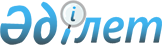 Об утверждении статистических форм и инструкций по их заполнению общегосударственных статистических наблюдений по статистике строительства и инвестиций
					
			Утративший силу
			
			
		
					Приказ Председателя Агентства Республики Казахстан по статистике от 12 августа 2013 года № 189. Зарегистрирован в Министерстве юстиции Республики Казахстан 11 октября 2013 года № 8809. Утратил силу приказом Председателя Комитета по статистике Министерства национальной экономики Республики Казахстан от 28 октября 2014 года № 27      Сноска. Утратил силу приказом Председателя Комитета по статистике Министерства национальной экономики РК от 28.10.2014 № 27 (вводится в действие с 01.01.2015).      Примечание РЦПИ!

      Порядок введения в действие приказа см. п.6

      В соответствии с подпунктами 2) и 7) статьи 12 Закона Республики Казахстан «О государственной статистике», ПРИКАЗЫВАЮ:



      1. Утвердить:



      1) статистическую форму общегосударственного статистического наблюдения «Отчет об инвестициях в основной капитал» (код 0381101, индекс 1-инвест, периодичность месячная), согласно приложению 1 к настоящему приказу;



      2) Инструкцию по заполнению статистической формы общегосударственного статистического наблюдения «Отчет об инвестициях в основной капитал» (код 0381101, индекс 1-инвест, периодичность месячная), согласно приложению 2 к настоящему приказу;



      3) статистическую форму общегосударственного статистического наблюдения «Отчет об инвестиционной деятельности» (код 0371104, индекс 1-инвест, периодичность годовая), согласно приложению 3 к настоящему приказу;



      4) Инструкцию по заполнению статистической формы общегосударственного статистического наблюдения «Отчет об инвестиционной деятельности» (код 0371104, индекс 1-инвест, периодичность годовая), согласно приложению 4 к настоящему приказу;



      5) статистическую форму общегосударственного статистического наблюдения «Отчет о выполненных строительных работах (услугах)» (код 0421101, индекс 1-кс, периодичность месячная), согласно приложению 5 к настоящему приказу;



      6) Инструкцию по заполнению статистической формы общегосударственного статистического наблюдения «Отчет о выполненных строительных работах (услугах)» (код 0421101, индекс 1-кс, периодичность месячная), согласно приложению 6 к настоящему приказу;



      7) статистическую форму общегосударственного статистического наблюдения «Отчет о выполненных строительных работах (услугах)» (код 0411104, индекс 1-кс, периодичность годовая), согласно приложению 7 к настоящему приказу;



      8) Инструкцию по заполнению статистической формы общегосударственного статистического наблюдения «Отчет о выполненных строительных работах (услугах)» (код 0411104, индекс 1-кс, периодичность годовая), согласно приложению 8 к настоящему приказу;



      9) статистическую форму общегосударственного статистического наблюдения «Отчет о вводе в эксплуатацию объектов» (код 0451101, индекс 2-КС (стройка), периодичность месячная), согласно приложению 9 к настоящему приказу;



      10) Инструкцию по заполнению статистической формы общегосударственного статистического наблюдения «Отчет о вводе в эксплуатацию объектов» (код 0451101, индекс 2-КС (стройка), периодичность месячная), согласно приложению 10 к настоящему приказу;



      11) статистическую форму общегосударственного статистического наблюдения «Отчет о вводе в эксплуатацию объектов» (код 0441104, индекс 2-КС (стройка), периодичность годовая), согласно приложению 11 к настоящему приказу;



      12) Инструкцию по заполнению статистической формы общегосударственного статистического наблюдения «Отчет о вводе в эксплуатацию объектов» (код 0441104, индекс 2-КС (стройка), периодичность годовая), согласно приложению 12 к настоящему приказу;



      13) статистическую форму общегосударственного статистического наблюдения «Отчет о вводе в эксплуатацию объектов индивидуальными застройщиками» (код 0391104, индекс 1-ИЖС, периодичность годовая), согласно приложению 13 к настоящему приказу;



      14) Инструкцию по заполнению статистической формы общегосударственного статистического наблюдения «Отчет о вводе в эксплуатацию объектов индивидуальными застройщиками» (код 0391104, индекс 1-ИЖС, периодичность годовая), согласно приложению 14 к настоящему приказу;



      15) статистическую форму общегосударственного статистического наблюдения «Отчет о вводе в эксплуатацию объектов индивидуальными застройщиками» (код 0401101, индекс 1-ИЖС, периодичность месячная), согласно приложению 15 к настоящему приказу;



      16) Инструкцию по заполнению статистической формы общегосударственного статистического наблюдения «Отчет о вводе в эксплуатацию объектов индивидуальными застройщиками» (код 0401101, индекс 1-ИЖС, периодичность месячная), согласно приложению 16 к настоящему приказу;



      17) статистическую форму общегосударственного статистического наблюдения «Анкета обследования выданных разрешений на строительство» (код 0462102, индекс F-001, периодичность квартальная), согласно приложению 17 к настоящему приказу;



      18) Инструкцию по заполнению статистической формы общегосударственного статистического наблюдения «Анкета обследования выданных разрешений на строительство» (код 0462102, индекс F-001, периодичность квартальная), согласно приложению 18 к настоящему приказу;



      19) статистическую форму общегосударственного статистического наблюдения «Анкета обследования хода строительства и ввода в эксплуатацию объектов по выданным разрешениям» (код 0472104, индекс F-004, периодичность годовая), согласно приложению 19 к настоящему приказу;



      20) Инструкцию по заполнению статистической формы общегосударственного статистического наблюдения «Анкета обследования хода строительства и ввода в эксплуатацию объектов по выданным разрешениям» код 0472104, индекс F-004, периодичность годовая), согласно приложению 20 к настоящему приказу.



      2. Признать утратившими силу следующие приказы:



      1) приказ исполняющего обязанности председателя Агентства Республики Казахстан по статистике от 24 августа 2010 года № 230 «Об утверждении статистических форм и инструкций по их заполнению общегосударственных статистических наблюдений по статистике строительства и инвестиций и инструкций по их заполнению» (зарегистрированный в Реестре государственной регистрации нормативных правовых актов за № 6486, опубликованный в газете «Казахстанская правда» от 26 января 2011 года, № 27-28 (26448-26449), от 27 января 2011 года, № 29-30 (26450-26451).



      2) приказ исполняющего обязанности председателя Агентства Республики Казахстан по статистике «О внесении изменений в приказ исполняющего обязанности Председателя Агентства Республики Казахстан по статистике от 24 августа 2010 года № 230 «Об утверждении статистических форм общегосударственных статистических наблюдений по статистике строительства и инвестиций и инструкций по их заполнению» (зарегистрированный в Реестре государственной регистрации нормативных правовых актов за № 7162, опубликованный в газете «Казахстанская правда» от 19 октября 2011 года, № 333 (26724).



      3. Департаменту стратегического развития совместно с Юридическим департаментом Агентства Республики Казахстан по статистике в установленном законодательством порядке:



      1) обеспечить государственную регистрацию настоящего приказа в Министерстве юстиции Республики Казахстан;



      2) направить на официальное опубликование в средства массовой информации настоящий приказ в течение десяти календарных дней после его государственной регистрации в Министерстве юстиции Республики Казахстан;



      3) обеспечить обязательную публикацию настоящего приказа на интернет-ресурсе Агентства Республики Казахстан по статистике.



      4. Департаменту стратегического развития Агентства Республики Казахстан по статистике довести настоящий приказ до структурных подразделений и территориальных органов Агентства Республики Казахстан по статистике для руководства в работе.



      5. Контроль за исполнением настоящего приказа оставляю за собой.



      6. Настоящий приказ подлежит официальному опубликованию и вводится в действие с 1 января 2014 года.      Председатель                               А. Смаилов      «СОГЛАСОВАН»

      Первый заместитель Премьер-Министра - 

      Министр регионального развития

      Республики Казахстан

      ________________ Б. Сагинтаев

      «____» __________ 2013 года

Приложение 1           

к приказу Председателя      

Агентства Республики Казахстан по

статистике            

от 12 августа 2013 года № 189  2. Негізгі капиталға салынған инвестициялар көлемін көрсетіңіз, мың теңгемен

Укажите объем инвестиций в основной капитал, в тысячах тенге3. Пайдалану бағыттары бойынша негізгі капиталға салынған инвестициялар

көлемін көрсетіңіз, мың теңгемен

Укажите объем инвестиций в основной капитал по направлениям использования, в тысячах

тенге________________________

1 Мұнда және бұдан әрі ЭҚЖЖ - Қазақстан Республикасы Статистика агеннттігінің

интернет-ресурсында www.stat.gov.kz орналасқан Экономикалық қызмет түрлерінің

жалпы жіктеуіші

Здесь и далее ОКЭД - Общий классификатор видов экономической деятельности,

расположенный на интернет-ресурсе Агентства Республики Казахстан по статистике

www.stat.gov.kzАтауы                            Мекенжайы

Наименование________________________Адрес ___________________________

            ________________________      ___________________________Телефон     ________________________Электрондық пошта мекенжайы

Адрес электронной почты     ____________________________Орындаушы

Исполнитель ________________________      ___________________________

                         аты-жөні                       телефон

                            фамилияБасшы

Руководитель ___________________________       ______________________

         тегі, аты және әкесінің аты                     қолы

            фамилия, имя и отчество                           подписьБас бухгалтер

Главный бухгалтер ____________________________         ______________

              тегі, аты және әкесінің аты                қолы

                    фамилия, имя и отчество                   подпись                              Мөрдің орны (бар болған жағдайда)

                                    Место для печати (при наличии)

Приложение 2           

к приказу Председателя      

Агентства Республики Казахстан по

статистике            

от 12 августа 2013 года № 189   

Инструкция по заполнению статистической формы

общегосударственного статистического наблюдения

«Отчет об инвестициях в основной капитал»

(код 0381101, индекс 1-инвест, периодичность месячная)

      1. Настоящая Инструкция по заполнению статистической формы общегосударственного статистического наблюдения «Отчет об инвестициях в основной капитал» (код 0381101, индекс 1-инвест, периодичность месячная) (далее - Инструкция) разработана в соответствии с подпунктом 7) статьи 12 Закона Республики Казахстан «О государственной статистике» и детализирует заполнение статистической формы общегосударственного статистического наблюдения «Отчет об инвестициях в основной капитал» (код 0381101, индекс 1-инвест, периодичность месячная).



      2. Следующие определения применяются в целях заполнения данной статистической формы:



      1) кредиты банков – это денежные средства, которые выдаются банком на установленную цель, для удовлетворения потребностей заемщика в финансовых средствах;



      2) другие заемные средства – денежные средства, не принадлежащие хозяйствующему субъекту, но временно находящиеся в его распоряжении и используемые наравне с его собственными, к которым относятся (кроме кредитов банков) займы других организаций, займы юридических и физических лиц-учредителей предприятий, займы, предоставляемые отечественными и иностранными небанковскими учреждениями (микрокредитные организации), юридическими и физическими лицами нерезидентами, и гранты;



      3) ввод в эксплуатацию новых основных средств включает стоимость законченных строительством и введенных в действие предприятий, зданий и сооружений производственного и непроизводственного назначения, машин и оборудования, транспортных средств всех видов; 



      4) средства местного бюджета - средства, выделяемые из местного бюджета на возвратной и безвозвратной основе, включая средства заимствования местных исполнительных органов;



      5) затраты на формирование рабочего, продуктивного и племенного стада - затраты на приобретение взрослого рабочего, продуктивного и племенного стада, включая расходы на его доставку, а также затраты на выращивание в хозяйстве молодняка продуктивного и рабочего скота, переводимого в основное стадо;



      6) затраты на создание и приобретение компьютерного программного обеспечения и баз данных – это:

      затраты хозяйствующих субъектов, на создание и приобретение программного обеспечения и баз данных; 

      затраты, связанные с разработкой и получением (приобретением) авторских прав на программное обеспечение; 

      затраты разработчиков программного обеспечения, связанные с его обслуживанием, развертыванием, конфигурированием; 



      7) затраты по насаждению и выращиванию многолетних культур – это затраты на выращивание плодово-ягодных насаждений всех видов, озеленительных и декоративных насаждений, защитных и других лесных полос, искусственных насаждений ботанических садов, которые многократно и непрерывно используются;



      8) инвестиции, направленные на охрану окружающей среды – затраты, направленные на охрану окружающей среды и рациональное использование природных ресурсов: затраты на проведение мероприятий по вводу в эксплуатацию и реконструкцию сооружений очистки сточных вод; затраты на проведение мероприятий по вводу в эксплуатацию сооружений для очистки коммунально-бытовых, ливневых стоков; затраты на проведение мероприятий по улучшению состояния поверхностных водоисточников; затраты на проведение мероприятий по охране земельных ресурсов; затраты на проведение мероприятий по созданию особоохраняемых природных территорий и другие затраты;



      9) строительно-монтажные работы - затраты на строительные работы по возведению жилых и нежилых зданий и сооружений, расширению, реконструкции и техническому перевооружению; работы по монтажу энергетического, технологического и другого оборудования;



      10) машины, оборудование, инструмент - затраты на приобретение (в том числе по лизингу) машин, транспортных средств, оборудования, компьютеров, мебели, инструмента и затраты по капитальному ремонту машин и оборудования;



      11) собственные средства - средства предприятий, организаций, населения;



      12) инвестиции в основной капитал - вложения средств с целью получения инвесторами экономического, социального или экологического эффекта в случае нового строительства, расширения, а также реконструкции и модернизации объектов, которые приводят к увеличению первоначальной стоимости объекта, а также на приобретение машин, оборудования, транспортных средств, на формирование основного стада, многолетних насаждений;



      13) прочие затраты, кроме перечисленных в строках 1.4.1-1.4.4 – это:

      затраты, предусмотренные в сметах на строительство, связанные со строительством объекта (проектно-изыскательские работы для строительства, авторский надзор, затраты на содержание дирекций строящихся объектов, затраты на землю при выкупе или при покупке земельного участка для строительства и другие затраты, связанные с подготовкой и освоением территории строительства);

      затраты на работы по рекультивации земель, ликвидации последствий деятельности угольных шахт (ликвидация впадин, озер, болот после оседания почвы и другое);

      на разбивку основных осей зданий и сооружений;

      на выполнение научно-исследовательских, экспериментальных или опытных работ для осуществления в проекте принятых технических решений (кроме работ, связанных с сооружением экспериментальных установок и приобретением оборудования);

      на проведение геодезических наблюдений за перемещениями и деформациями зданий и сооружений;

      на аренду строительных машин;



      14) затраты на разведку и оценку запасов полезных ископаемых - совокупность затрат по разведке месторождений нефти, природного газа и других полезных ископаемых и последующей оценке разведанных месторождений; 



      15) заемные средства нерезидентов - это инвестиции, осуществляемые за счет займов иностранных юридических и физических лиц и небанковских учреждений;



      16) средства республиканского бюджета - средства, выделяемые из республиканского бюджета на возвратной и безвозвратной основе, включая внешние правительственные займы;



      17) капитальный ремонт жилых, нежилых зданий и сооружений - затраты по капитальному ремонту жилых, нежилых зданий и сооружений, увеличивающие первоначальную стоимость объекта;



      18) инвестиции в жилищное строительство – затраты на строительство индивидуальных и многоквартирных жилых домов, общежитий, жилых зданий для социальных групп;



      19) иностранные банки - банки и иные финансовые институты, созданные за пределами Республики Казахстан и имеющие право на осуществление банковских операций по законодательству государств, в которых они зарегистрированы; 



      20) бюджетный инвестиционный проект - совокупность мероприятий, направленных на создание (строительство) новых либо реконструкцию имеющихся объектов, реализуемых за счет бюджетных средств в течение определенного периода времени и имеющих завершенный характер.



      3. Статистические формы представляются структурным и обособленным подразделением по месту своего нахождения, если ему юридическим лицом делегированы полномочия по сдаче статистической формы. Если структурное и обособленное подразделение не имеет таких полномочий, статистические формы представляются юридическим лицом в разрезе своих структурных и обособленных подразделений, с указанием их местонахождения.

      Юридические лица, осуществляющие инвестирование на территории двух и более областей, представляют статистическую форму, выделяя информацию по каждой территории в отдельную статистическую форму на отдельном бланке, то есть данные отражаются по месту инвестирования.

      Юридическое лицо со среднесписочной численностью занятых до 

50 человек, ежемесячный объем инвестиций которого не превышает 100 000 тенге, представляет отчет по данной статистической форме один раз за квартал, 2-го числа после отчетного квартала.

      Если предприятием (независимо от численности работающих) не планируется осуществление инвестиционной деятельности, то об этом в письменной форме (с указанием предположительного периода) ставится в известность территориальный орган статистики по месту регистрации предприятия.

      Государственные учреждения отчитываются только в том случае, если произведенные ими затраты осуществлены в рамках реализации бюджетных инвестиционных проектов. 

      При отражении затрат на создание и приобретение компьютерного программного обеспечения и баз данных, затраты на покупку экземпляров программы (с приобретением только права на ее использование) не рассматриваются как затраты капитального характера, так как не приводят к созданию нематериального актива и не являются инвестиционными вложениями.

      При капитальном ремонте жилых, нежилых зданий и сооружений производится смена изношенных конструкций и деталей или замена их на более прочные и экономичные, улучшающие эксплуатационные возможности ремонтируемого объекта.



      4. Затраты в статистической форме отражаются в фактических ценах, действующих на момент их осуществления по методу начисления, то есть независимо от фактического поступления средств и без налога на добавленную стоимость. 

      Инвестиции в основной капитал не включают затраты на приобретение оборудования, зданий, квартир в объектах жилого фонда и сооружений, числившихся ранее в основных фондах (средствах) у других организаций (основные средства, бывшие в употреблении), текущие расходы предприятий и организаций и расходы из государственного бюджета, выделяемые на содержание государственных учреждений.



      5. Для заполнения статистической формы необходимо использовать данные раздела «Долгосрочные активы» Типового плана счетов бухгалтерского учета, утвержденного Приказом Министерства финансов Республики Казахстан от 23 мая 2007 года № 185. При этом, показатели счетов 2910 «Долгосрочные авансы выданные», 2920 «Расходы будущих периодов», 2930 «Незавершенное строительство» формируются согласно учетной политике предприятия, то есть предприятие должно самостоятельно определить, относятся ли его расходы к инвестициям.



      6. В разделе 2 затраты на приобретение оборудования, требующего монтажа, отражаются по строке 1.3 в момент его приобретения (в целом или его отдельных элементов и узлов). Стоимость работ по монтажу оборудования отражается заказчиком по строке 1.1 по мере выполнения монтажных работ, то есть по мере подписания актов на выполненные работы при подрядном способе, либо нарядов или накладных при хозяйственном способе. 

      Затраты на капитальный ремонт отражаются только в случае, если эти затраты увеличивают первоначальную стоимость объекта ремонта.

      В разделе 2 данные строки 2 выделяются из строки 1.



      7. В разделе 3 ввод в действие основных средств и инвестиции в основной капитал распределяются по видам экономической деятельности, в которые они были направлены, в соответствии с Общим классификатором видов экономической деятельности.

      Данные строки 2 раздела 3 выделяются из строки 1.



      8. Представление данной статистической формы осуществляется на бумажном носителе и в электронном формате. Заполнение статистической формы в электронном формате осуществляется посредством использования программного обеспечения, размещенного в разделе «Отчеты on-line» на Интернет-ресурсе Агентства Республики Казахстан по статистике (www.stat.gov.kz).

      Примечание: Х – данная позиция не подлежит заполнению.



      9. Арифметико-логический контроль:

      1) раздел 2. «Объем инвестиций в основной капитал»:

      графа 1=сумме граф 2-5, 7 для каждой строки; 

      строка 1= сумме строк 1.1-1.4 для каждой графы;

      2) раздел 3. «Объем инвестиций в основной капитал по направлениям использования»:

      графа 1= сумме граф 2-5, 7 для каждой строки; 

      строка 1= сумме заполненных строк по направлениям использования для каждой графы;

      данные по виду деятельности «68.10.1» строке 2.

      «Ввод в эксплуатацию новых основных средств по направлениям использования»:

      строка 1= сумме заполненных строк по направлениям использования.

      3) Контроль между разделами:

      данные строки 1 графы 1 раздела 2 идентичны данным по строке 1 графы 1 раздела 3.

      В разделах 2, 3:

      данные строки 1 графы 5 строки 1 графы 6;

      данные строки 1 графы 7 строки 1 графы 8.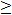 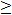 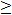 

Приложение 3           

к приказу Председателя      

Агентства Республики Казахстан по

статистике            

от 12 августа 2013 года № 189  2. Негізгі капиталға салынған инвестициялар көлемін көрсетіңіз,

мың теңгемен

Укажите объем инвестиций в основной капитал, в тысячах тенге3. Пайдалану бағыттары бойынша негізгі капиталға салынған

инвестициялар көлемін көрсетіңіз, мың теңгемен

Укажите объем инвестиций в основной капитал по направлениям

использования, в тысячах тенге________________________

1 Мұнда және бұдан әрі ЭҚЖЖ - Қазақстан Республикасы Статистика агеннттігінің

интернет-ресурсында www.stat.gov.kz орналасқан Экономикалық қызмет түрлерінің

жалпы жіктеуіші

Здесь и далее ОКЭД - Общий классификатор видов экономической деятельности,

расположенный на интернет-ресурсе Агентства Республики Казахстан по статистике

www.stat.gov.kz4. Пайдалану бағыттары бойынша жаңа негізгі кұралдардың

пайдалануға берілуін және құрылысқа салынған инвестицияларды

көрсетіңіз, мың теңгемен

Укажите ввод в эксплуатацию новых основных средств и инвестиции в

строительство по направлениям использования, в тысячах тенге5. Қоршаған ортаны қорғауға бағытталған инвестициялар көлемін

көрсетіңіз, мың теңгемен

Укажите объем инвестиций в охрану окружающей среды, в тысячах тенгеАтауы                            Мекенжайы

Наименование________________________Адрес ___________________________

            ________________________      ___________________________Телефон     ________________________Электрондық пошта мекенжайы

Адрес электронной почты     ____________________________Орындаушы

Исполнитель ________________________      ___________________________

                         аты-жөні                       телефон

                            фамилияБасшы

Руководитель ___________________________       ______________________

         тегі, аты және әкесінің аты                     қолы

            фамилия, имя и отчество                           подписьБас бухгалтер

Главный бухгалтер ____________________________         ______________

              тегі, аты және әкесінің аты                қолы

                    фамилия, имя и отчество                   подпись                              Мөрдің орны (бар болған жағдайда)

                                    Место для печати (при наличии)

Приложение 4           

к приказу Председателя      

Агентства Республики Казахстан по

статистике            

от 12 августа 2013 года № 189   

Инструкция по заполнению статистической формы

общегосударственного статистического наблюдения

«Отчет об инвестиционной деятельности»

(код 0371104, индекс 1-инвест, периодичность годовая)

      1. Настоящая Инструкция по заполнению статистической формы общегосударственного статистического наблюдения «Отчет об инвестиционной деятельности» (код 0371104, индекс 1-инвест, периодичность годовая) (далее - Инструкция) разработана в соответствии с подпунктом 7) статьи 12 Закона Республики Казахстан «О государственной статистике» и детализирует заполнение статистической формы общегосударственного статистического наблюдения «Отчет об инвестиционной деятельности» (код 0371104, индекс 1-инвест, периодичность годовая).



      2. Следующие определения применяются в целях заполнения данной статистической формы:



      1) кредиты банков – это денежные средства, которые выдаются банком на установленную цель, для удовлетворения потребностей заемщика в финансовых средствах;



      2) другие заемные средства – денежные средства, не принадлежащие хозяйствующему субъекту, но временно находящиеся в его распоряжении и используемые наравне с его собственными, к которым относятся (кроме кредитов банков) займы других организаций, займы юридических и физических лиц-учредителей предприятий, займы, предоставляемые отечественными и иностранными небанковскими учреждениями (микрокредитные организации), юридическими и физическими лицами нерезидентами, и гранты;



      3) ввод в эксплуатацию новых основных средств включает стоимость законченных строительством и введенных в действие предприятий, зданий и сооружений производственного и непроизводственного назначения, машин и оборудования, транспортных средств всех видов; 



      4) средства местного бюджета - средства, выделяемые из местного бюджета на возвратной и безвозвратной основе, включая средства заимствования местных исполнительных органов;



      5) затраты на формирование рабочего, продуктивного и племенного стада - затраты на приобретение взрослого рабочего, продуктивного и племенного стада, включая расходы на его доставку, а также затраты на выращивание в хозяйстве молодняка продуктивного и рабочего скота, переводимого в основное стадо;



      6) затраты на создание и приобретение компьютерного программного обеспечения и баз данных – это:

      затраты хозяйствующих субъектов, на создание и приобретение программного обеспечения и баз данных; 

      затраты, связанные с разработкой и получением (приобретением) авторских прав на программное обеспечение; 

      затраты разработчиков программного обеспечения, связанные с его обслуживанием, развертыванием, конфигурированием; 



      7) затраты по насаждению и выращиванию многолетних культур – это затраты на выращивание плодово-ягодных насаждений всех видов, озеленительных и декоративных насаждений, защитных и других лесных полос, искусственных насаждений ботанических садов, которые многократно и непрерывно используются;



      8) инвестиции, направленные на охрану окружающей среды – затраты, направленные на охрану окружающей среды и рациональное использование природных ресурсов: затраты на проведение мероприятий по вводу в эксплуатацию и реконструкцию сооружений очистки сточных вод; затраты на проведение мероприятий по вводу в эксплуатацию сооружений для очистки коммунально-бытовых, ливневых стоков; затраты на проведение мероприятий по улучшению состояния поверхностных водоисточников; затраты на проведение мероприятий по охране земельных ресурсов; затраты на проведение мероприятий по созданию особоохраняемых природных территорий и другие затраты;



      9) инвестиции в строительство - затраты на строительные работы всех видов; затраты по монтажу оборудования, на приобретение оборудования, требующего и не требующего монтажа, предусмотренные в сметах на строительство; на приобретение производственного инструмента и хозяйственного инвентаря, включаемые в сметы на строительство; на прочие капитальные работы и затраты, связанные со строительством; 



      10) строительно-монтажные работы - затраты на строительные работы по возведению жилых и нежилых зданий и сооружений, расширению, реконструкции и техническому перевооружению; работы по монтажу энергетического, технологического и другого оборудования;



      11) машины, оборудование, инструмент - затраты на приобретение (в том числе по лизингу) машин, транспортных средств, оборудования, компьютеров, мебели, инструмента и затраты по капитальному ремонту машин и оборудования;



      12) собственные средства - средства предприятий, организаций, населения;



      13) инвестиции в основной капитал - вложения средств с целью получения инвесторами экономического, социального или экологического эффекта в случае нового строительства, расширения, а также реконструкции и модернизации объектов, которые приводят к увеличению первоначальной стоимости объекта, а также на приобретение машин, оборудования, транспортных средств, на формирование основного стада, многолетних насаждений;



      14) машины, оборудование, инструмент, связанные со строительством объекта - затраты на приобретение машин, транспортных средств, оборудования, компьютеров, мебели, инструмента и инвентаря, предусмотренные в сметах на строительство, связанные со строительством объекта;



      15) прочие затраты, кроме перечисленных в строках 1.4.1-1.4.4 – это:

      затраты, предусмотренные в сметах на строительство, связанные со строительством объекта (проектно-изыскательские работы для строительства, авторский надзор, затраты на содержание дирекций строящихся объектов, затраты на землю при выкупе или при покупке земельного участка для строительства и другие затраты, связанные с подготовкой и освоением территории строительства);

      затраты на работы по рекультивации земель, ликвидации последствий деятельности угольных шахт (ликвидация впадин, озер, болот после оседания почвы и другое);

      на разбивку основных осей зданий и сооружений;

      на выполнение научно-исследовательских, экспериментальных или опытных работ для осуществления в проекте принятых технических решений (кроме работ, связанных с сооружением экспериментальных установок и приобретением оборудования);

      на проведение геодезических наблюдений за перемещениями и деформациями зданий и сооружений;

      на аренду строительных машин;



      16) затраты на разведку и оценку запасов полезных ископаемых - совокупность затрат по разведке месторождений нефти, природного газа и других полезных ископаемых и последующей оценке разведанных месторождений; 



      17) инвестиции на снижение выбросов парниковых газов – это затраты, направленные на сокращение объемов выбросов парниковых газов и (или) увеличение поглощения парниковых газов (газообразные составляющие атмосферы природного и (или) антропогенного происхождения, поглощающие тепловое инфракрасное излучение и (или) являющиеся его источником), на снижение объемов образования отходов, повышение уровня их повторного или альтернативного использования и сокращение объемов отходов, подлежащих захоронению; затраты на строительство и ввод в действие новых газоочистных установок; затраты на ликвидацию источников выбросов и и другие затраты;



      18) заемные средства нерезидентов - это инвестиции, осуществляемые за счет займов иностранных юридических и физических лиц и небанковских учреждений;



      19) средства республиканского бюджета - средства, выделяемые из республиканского бюджета на возвратной и безвозвратной основе, включая внешние правительственные займы;



      20) инвестиции на другие направления природоохранной деятельности - инвестиции, направленные в «зеленую» экономику («зеленые инвестиции»): затраты в технологии производства товаров и услуг с минимальным воздействием на окружающую среду, с сохранением и восстановлением экосистем, с повышением энергоэффективности до достижения нормативов предельного использования энергии, со снижением использования и восстановлением природных ресурсов;



      21) капитальный ремонт жилых, нежилых зданий и сооружений - затраты по капитальному ремонту жилых, нежилых зданий и сооружений, увеличивающие первоначальную стоимость объекта;



      22) инвестиции в жилищное строительство – затраты на строительство индивидуальных и многоквартирных жилых домов, общежитий, жилых зданий для социальных групп;



      23) иностранные банки - банки и иные финансовые институты, созданные за пределами Республики Казахстан и имеющие право на осуществление банковских операций по законодательству государств, в которых они зарегистрированы; 



      24) инвестиции в возобновляемые источники энергии – это затраты для получения энергии, непрерывно возобновляемой за счет естественно протекающих природных процессов: энергия солнечного излучения, энергия ветра, гидродинамическая энергия воды для установок мощностью до тридцати пяти мегаватт; геотермальная энергия: тепло грунта, грунтовых вод, рек, водоемов, а также антропогенные источники первичных энергоресурсов: биомасса, биогаз и иное топливо из органических отходов, используемое для производства электрической и (или) тепловой энергии;



      25) инвестиции в энергосберегающие технологии и повышение энергоэффективности – затраты на реализацию правовых, организационных, научных, производственных, технических и экономических мер, направленных на эффективное (рациональное) использование (и экономное расходование) топливно-энергетических ресурсов и на вовлечение в хозяйственный оборот возобновляемых источников энергии;



      26) бюджетный инвестиционный проект - совокупность мероприятий, направленных на создание (строительство) новых либо реконструкцию имеющихся объектов, реализуемых за счет бюджетных средств в течение определенного периода времени и имеющих завершенный характер.



      3. Статистические формы представляются структурным и обособленным подразделением по месту своего нахождения, если ему юридическим лицом делегированы полномочия по сдаче статистической формы. Если структурное и обособленное подразделение не имеет таких полномочий, статистические формы представляются юридическим лицом в разрезе своих структурных и обособленных подразделений, с указанием их местонахождения.

      Юридические лица, осуществляющие инвестирование на территории двух и более областей, представляют статистическую форму, выделяя информацию по каждой территории в отдельную статистическую форму на отдельном бланке, то есть данные отражаются по месту инвестирования.

      Государственные учреждения отчитываются только в том случае, если произведенные ими затраты осуществлены в рамках реализации бюджетных инвестиционных проектов. 

      При отражении затрат на создание и приобретение компьютерного программного обеспечения и баз данных, затраты на покупку экземпляров программы (с приобретением только права на ее использование) не рассматриваются как затраты капитального характера, так как не приводят к созданию нематериального актива и не являются инвестиционными вложениями.

      При капитальном ремонте жилых, нежилых зданий и сооружений производится смена изношенных конструкций и деталей или замена их на более прочные и экономичные, улучшающие эксплуатационные возможности ремонтируемого объекта.



      4. Затраты в статистической форме отражаются в фактических ценах, действующих на момент их осуществления по методу начисления, то есть независимо от фактического поступления средств и без налога на добавленную стоимость. 

      Инвестиции в основной капитал не включают затраты на приобретение оборудования, зданий, квартир в объектах жилого фонда и сооружений, числившихся ранее в основных фондах (средствах) у других организаций (основные средства, бывшие в употреблении), текущие расходы предприятий и организаций и расходы из государственного бюджета, выделяемые на содержание государственных учреждений.



      5. Для заполнения статистической формы необходимо использовать данные раздела «Долгосрочные активы» Типового плана счетов бухгалтерского учета, утвержденного Приказом Министерства финансов Республики Казахстан от 23 мая 2007 года № 185. При этом, показатели счетов 2910 «Долгосрочные авансы выданные», 2920 «Расходы будущих периодов», 2930 «Незавершенное строительство» формируются согласно учетной политике предприятия, то есть предприятие должно самостоятельно определить, относятся ли его расходы к инвестициям.



      6. В разделе 2 затраты на приобретение оборудования, требующего монтажа, отражаются по строке 1.3 и в разделе 4 в графе 5 - в момент его приобретения (в целом или его отдельных элементов и узлов). 

      Стоимость работ по монтажу оборудования отражается заказчиком по строке 1.1 раздела 2, по мере выполнения монтажных работ, то есть по мере подписания актов на выполненные работы - при подрядном способе либо нарядов или накладных - при хозяйственном способе. 

      Затраты на капитальный ремонт отражаются только в случае, если эти затраты увеличивают первоначальную стоимость объекта ремонта.



      7. Данные строки 2 раздела 3 выделяются из строки 1.



      8. В разделах 3, 4 инвестиции в основной капитал, инвестиции в строительство и ввод в эксплуатацию основных средств распределяются по видам экономической деятельности, в которые они были направлены, в соответствии с Общим классификатором видов экономической деятельности. Данная информация распределяется в пустых строках разделов.

      В разделе 4 ввод в действие основных средств и инвестиции в основной капитал распределяются по видам экономической деятельности, в которые они были направлены, в соответствии с Общим классификатором видов экономической деятельности.

      Данные графы 2 раздела 4 выделяются из графы 1 раздела 3. 



      9. Представление данной статистической формы осуществляется на бумажном носителе и в электронном формате. Заполнение статистической формы в электронном формате осуществляется посредством использования программного обеспечения, размещенного в разделе «Отчеты on-line» на Интернет-ресурсе Агентства Республики Казахстан по статистике (www.stat.gov.kz).

      Примечание: Х – данная позиция не подлежит заполнению.



      10. Арифметико-логический контроль:

      1) раздел 2. «Объем инвестиций в основной капитал»:

      графа 1=сумме граф 2-5, 7 для каждой строки; 

      строка 1= сумме строк 1.1-1.4 для каждой графы;

      данные строки 1.4 сумме строк 1.4.1-1.4.4 для каждой графы.

      2) раздел 3. «Объем инвестиций в основной капитал по направлениям использования»:

      графа 1=сумме граф 2-5, 7 для каждой строки; 

      строка 1= сумме заполненных строк по направлениям использования для каждой графы;

      данные по виду деятельности «68.10.1» строке 2.

      3) раздел 4. «Ввод в эксплуатацию новых основных средств и инвестиций в строительство по направлениям использования»:

      строка 1= сумме заполненных строк по направлениям использования;

      графа 2= сумме граф 3-7 для каждой строки. 

      4) раздел 5. «Объем инвестиций в охрану окружающей среды»:

      графа 1=сумме граф 2-5, 7 для каждой строки; 

      строка 1= сумме строк 1.1-1.9 для каждой графы;

      строка 1.9 = сумме строк 1.9.1-1.9.3 для каждой графы.

      5) Контроль между разделами:

      данные строки 1 графы 1 раздела 2 идентичны данным по строке 1 графы 1 раздела 3;

      строка 1 графы 3 раздела 4 = строке 1.1 графы 1 раздела 2;

      строка 1 графы 4 раздела 4 = строке 1.2 графы 1 раздела 2; 

      строка 1 графы 5 раздела 4 из строки 1.3 графы 1 раздела 2; 

      строка 1 графы 6 раздела 4 из строки 1.4 графы 1 раздела 2; 

      строка 1 графы 7 раздела 4 из строки 1.4 графы 1 раздела 2.

      В разделах 2, 3, 5:

      данные строки 1 графы 5 строки 1 графы 6;

      данные строки 1 графы 7 строки 1 графы 8.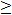 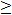 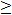 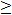 

Приложение 5           

к приказу Председателя      

Агентства Республики Казахстан по

статистике            

от 12 августа 2013 года № 189  1. Құрылыс жұмыстарының орындалған аумағын көрсетіңіз (облыс,

қала, аудан)

Укажите территорию (область, город, район) выполнения строительных

работӘкімшілік-аумақтық объектілер жіктеуішіне сәйкес аумақтың коды

Код территории согласно Классификатора административно-территориальных объектов

(статистикалық нысанды қағаз тасығышта тапсыру кезінде

статистика органының қызметкерлері толтырады)

(заполняется работником органа статистики при сдаче статистической

формы на бумажном носителе)2. Орындалған құрылыс жұмыстарының (қызметтерінің) құны туралы

деректерді, мың теңгемен көрсетіңіз

Укажите данные о стоимости выполненных строительных работ (услуг), в

тысячах тенге3. Орындалған құрылыс жұмыстарының (қызметтерінің) құны туралы

деректерді түрлері бойынша1 көрсетіңіз, мың теңгемен

Укажите данные о стоимости выполненных строительных работ (услуг) по

видам, в тысячах тенге________________________

1 3-бөлім осы статистикалық нысанға қосымшаға сәйкес толтырылады.

Раздел 3 заполняется согласно приложению к настоящей статистической форме.

2 Құрылыс өнімдерінің статистикалық жіктеуіші Б бағанында толтыру кезінде

коды 6 белгіге дейін көрсетіледі.

Статистический классификатор строительной продукции в графе Б при заполнении

указывается код до 6 знаков.Атауы                            Мекенжайы

Наименование________________________Адрес ___________________________

            ________________________      ___________________________Телефон     ________________________Электрондық пошта мекенжайы

Адрес электронной почты     ____________________________Орындаушы

Исполнитель ________________________      ___________________________

                         аты-жөні                       телефон

                            фамилияБасшы

Руководитель ___________________________       ______________________

         тегі, аты және әкесінің аты                     қолы

            фамилия, имя и отчество                           подписьБас бухгалтер

Главный бухгалтер ____________________________         ______________

              тегі, аты және әкесінің аты                қолы

                    фамилия, имя и отчество                   подпись                              Мөрдің орны (бар болған жағдайда)

                                    Место для печати (при наличии)

Приложение 6           

к приказу Председателя      

Агентства Республики Казахстан по

статистике            

от 12 августа 2013 года № 189   

Инструкция по заполнению статистической формы

общегосударственного статистического наблюдения

«Отчет о выполненных строительных работах (услугах)»,

(код 0421101, индекс 1-кс, периодичность месячная)

      1. Настоящая инструкция по заполнению статистической формы общегосударственного статистического наблюдения «Отчет о выполненных строительных работах (услугах)» (код 0421101, индекс 1-кс, периодичность месячная) разработана в соответствии с подпунктом 7) статьи 12 Закона Республики Казахстан «О государственной статистике» и детализирует заполнение статистической формы общегосударственного статистического наблюдения «Отчет о выполненных строительных работах (услугах)» (код 0421101, индекс 1-кс, периодичность месячная).



      2. Следующие определения применяются в целях заполнения данной статистической формы:



      1) текущий ремонт здания (сооружения, оборудования, коммуникаций, объектов жилищно-коммунального назначения) - ремонт, выполняемый для восстановления исправности или работоспособности здания (сооружения, оборудования, коммуникаций, объектов жилищно-коммунального назначения), частичного восстановления его ресурса с заменой или восстановлением составных частей ограниченной номенклатуры в объеме установленном нормативной и технической документацией;



      2) капитальный ремонт зданий и сооружений - работы по восстановлению и замене отдельных частей зданий (сооружений) или целых конструкций, деталей и инженерно-технического оборудования в связи с их износом и разрушением на более долговечные и экономичные, улучшающие их эксплуатационные показатели;



      3) строительно-монтажные работы - строительные работы по возведению зданий и сооружений, расширению, реконструкции и техническому перевооружению; работы по монтажу энергетического, технологического и другого оборудования;



      4) жилищное строительство - строительство индивидуальных и многоквартирных жилых домов, общежитий, жилых зданий для социальных групп.



      3. Стоимость выполненных строительных работ (услуг) отражает объемы, выполненные юридическими лицами по заключенным договорам подряда. В случае заключения субподрядного договора, стоимость выполненных строительных работ отражается субподрядной организацией самостоятельно, в свою очередь, генеральный подрядчик представляет объемы за минусом стоимости строительных работ выполненных субподрядной организацией, то есть подрядные организации показывают объемы строительных работ выполненных собственными силами.

      Основанием для отражения в статистической форме подрядной и субподрядной организации стоимости выполненных работ являются данные первичного учета и соответствующие документы о стоимости фактически выполненных работ, подписанные заказчиком.

      Статистические формы представляются структурными и обособленными подразделениями по своему местонахождению, если им делегированы полномочия по сдаче статистических форм юридическим лицом. Если структурное и обособленное подразделение не имеет таких полномочий, статистические формы представляются юридическим лицом в разрезе структурных и обособленных подразделений, с указанием их местонахождения.

      Юридические лица и их структурные и обособленные подразделения, осуществляющие строительство на территории двух и более областей, представляют статистическую форму, выделяя информацию по каждой территории на отдельных бланках, то есть данные отражаются по месту выполнения строительных работ.



      4. В объем строительных работ (услуг) не включается стоимость работ, не предусмотренных в смете на строительство, а также:

      1) стоимость работ, связанных с бурением нефтяных и газовых скважин, а также разработка скважин (кроме бурения водяных скважин – код Общего классификатора видов экономической деятельности - 42.21), вспомогательных работ по пробному и разведочному бурению, построение, цементирование основания нефтяных и газовых скважин;

      2) стоимость работ по рекультивации земель, ликвидации последствий деятельности угольных шахт (ликвидация впадин, озер, болот после оседания почвы и другое).

      Стоимость выполненных строительных работ указывается без налога на добавленную стоимость и акцизов.



      5. В разделе 2 в графе 2 указываются объемы строительных работ, выполненные в рамках Программы «Дорожная карта бизнеса 2020».



      6. В разделе 3 код вида выполненных строительных работ заполняется в соответствии с приложением к статистической форме.



      7. Представление данной статистической формы осуществляется на бумажном носителе и в электронном формате. Заполнение статистической формы в электронном формате осуществляется посредством использования программного обеспечения, размещенного в разделе «Отчеты on-line» на Интернет-ресурсе Агентства Республики Казахстан по статистике (www.stat.gov.kz).



      8. Арифметико-логический контроль:

      1) раздел 2. «Данные о стоимости выполненных строительных работ (услуг)»:

      строка 1 = строк 1.1-1.3 для каждой графы;

      графа 1 графы 2 для каждой строки;

      2) раздел 3. «Данные о стоимости выполненных строительных работ (услуг) по видам»:

      строка «Всего» = строк по графе 1;

      3) Контроль между разделами:

      строка 1 раздела 2 = строке «Всего» раздела 3.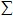 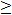 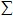 

Приложение               

к статистической форме       

«Отчет о выполненных         

строительных работах (услугах)»    

(код 0421101, индекс 1-кс, периодчность

месячная)               

         Статистический классификатор строительной продукции

Приложение 7           

к приказу Председателя      

Агентства Республики Казахстан по

статистике            

от 12 августа 2013 года № 189  1. Құрылыс жұмыстарының орындалған аумағын көрсетіңіз (облыс,

қала, аудан)

Укажите территорию (область, город, район) выполнения строительных

работӘкімшілік-аумақтық объектілер жіктеуішіне сәйкес аумақтың коды

Код территории согласно Классификатора административно-территориальных объектов

(статистикалық нысанды қағаз тасығышта тапсыру кезінде

статистика органының қызметкерлері толтырады) 

(заполняется работником органа статистики при сдаче статистической

формы на бумажном носителе)2. Орындалған құрылыс жұмыстарының (қызметтерінің) құны туралы

деректерді көрсетіңіз, мың теңгемен 

Укажите данные о стоимости выполненных строительных работ (услуг), в

тысячах тенге3. Орындалған құрылыс жұмыстарының (қызметтерінің) құны туралы

деректерді түрлері бойынша көрсетіңіз1, мың теңгемен

Укажите данные о стоимости выполненных строительных работ (услуг) по

видам, в тысячах тенге_____________________________

13-бөлім осы статистикалық нысанға қосымшаға сәйкес толтырылады

Раздел 3 заполняется согласно приложению к настоящей статистической форме

2Құрылыс өнімдерінің статистикалық жіктеуіші, Б бағанында толтыру кезінде

коды 6 белгіге дейін көрсетіледі

Статистический классификатор строительной продукции, в графе Б при заполнении

указывается код до 6 знаков4. Қызметтің екінші түрлері бойынша өндірілген өнім және

көрсетілген қызмет көлемі туралы ақпарат-ты көрсетіңіз, мың

теңгемен 

Укажите информацию об объеме произведенной продукции и оказанных

услуг по вторичным видам деятельности, в тысячах тенге_________________________

3Экономикалық қызмет түрлерінің жалпы жіктеуіші Б бағанында толтыру кезінде 5

белгіге дейін көрсетіледі

Общий классификатор видов экономической деятельности в графе Б при заполнении

указывается код до 5 знаковАтауы                            Мекенжайы

Наименование________________________Адрес ___________________________

            ________________________      ___________________________Телефон     ________________________Электрондық пошта мекенжайы

Адрес электронной почты     ____________________________Орындаушы

Исполнитель ________________________      ___________________________

                         аты-жөні                       телефон

                            фамилияБасшы

Руководитель ___________________________       ______________________

         тегі, аты және әкесінің аты                     қолы

            фамилия, имя и отчество                           подписьБас бухгалтер

Главный бухгалтер ____________________________         ______________

              тегі, аты және әкесінің аты                қолы

                    фамилия, имя и отчество                   подпись                              Мөрдің орны (бар болған жағдайда)

                                    Место для печати (при наличии)

Приложение               

к статистической форме      

«Отчет о выполненных         

строительных работах (услугах)»    

(код 0411104, индекс 1-кс, периодчность

годовая)

            Статистический классификатор строительной продукции

Приложение 8           

к приказу Председателя      

Агентства Республики Казахстан по

статистике            

от 12 августа 2013 года № 189   

Инструкция по заполнению статистической

формы общегосударственного статистического наблюдения

«Отчет о выполненных строительных работах (услугах)»,

(код 0411104, индекс 1-кс, периодичность годовая)

      1. Настоящая Инструкция по заполнению статистической формы общегосударственного статистического наблюдения «Отчет о выполненных строительных работах (услугах)» (код 0411104, индекс 1-кс, периодичность годовая) разработана в соответствии с подпунктом 7) статьи 12 Закона Республики Казахстан «О государственной статистике» и детализирует заполнение статистической формы общегосударственного статистического наблюдения «Отчет о выполненных строительных работах (услугах)» (код 0411104, индекс 1-кс, периодичность годовая).



      2. Следующие определения применяются в целях заполнения данной статистической формы:



      1) текущий ремонт здания (сооружения, оборудования, коммуникаций, объектов жилищно-коммунального назначения) - ремонт, выполняемый для восстановления исправности или работоспособности здания (сооружения, оборудования, коммуникаций, объектов жилищно-коммунального назначения), частичного восстановления его ресурса с заменой или восстановлением составных частей ограниченной номенклатуры в объеме установленном нормативной и технической документацией;



      2) капитальный ремонт зданий и сооружений - работы по восстановлению и замене отдельных частей зданий (сооружений) или целых конструкций, деталей и инженерно-технического оборудования в связи с их износом и разрушением на более долговечные и экономичные, улучшающие их эксплуатационные показатели;



      3) строительно-монтажные работы - строительные работы по возведению зданий и сооружений, расширению, реконструкции и техническому перевооружению; работы по монтажу энергетического, технологического и другого оборудования;



      4) жилищное строительство - строительство индивидуальных и многоквартирных жилых домов, общежитий, жилых зданий для социальных групп;



      5) зеленое строительство – вид строительства и эксплуатации зданий, воздействия которых на окружающую среду минимально; 



      6) экологически чистая продукция - продукция, которая произведена и получена при помощи экологически чистой технологии и оборудования, транспортирована и сохранена в благоприятной окружающей среде, содержание вредных веществ в которой, не оказывает вредное воздействие на окружающую среду и здоровье человека.



      3. Стоимость выполненных строительных работ отражает объемы, выполненные физическими или юридическими лицами по заключенным договорам подряда. В случае заключения субподрядного договора, стоимость выполненных строительных работ отражается субподрядной организацией самостоятельно, в свою очередь генеральный подрядчик представляет объемы за минусом стоимости строительных работ выполненных субподрядной организацией, то есть подрядные организации показывают объемы строительных работ выполненных собственными силами.

      Основанием для отражения в статистической форме подрядной и субподрядной организации стоимости выполненных работ являются данные первичного учета и соответствующие документы о стоимости фактически выполненных работ, подписанные заказчиком.

      Статистические формы представляются структурными и обособленными подразделениями по своему местонахождению, если им делегированы полномочия по сдаче статистических форм юридическим лицом. Если структурное и обособленное подразделение не имеет таких полномочий, статистические формы представляются юридическим лицом в разрезе структурных и обособленных подразделений, с указанием их местонахождения.

      Физические и юридические лица и их структурные и обособленные подразделения, осуществляющие строительство на территории двух и более областей, представляют статистическую форму, выделяя информацию по каждой территории на отдельных бланках, то есть данные отражаются по месту выполнения строительных работ.



      4. В объем строительных работ не включается стоимость работ, не предусмотренных в смете на строительство, а также:

      1) стоимость работ, связанных с бурением нефтяных и газовых скважин, а также разработка скважин (кроме бурения водяных скважин – код Общего классификатора видов экономической деятельности 42.21), вспомогательных работ по пробному и разведочному бурению, построение, цементирование основания нефтяных и газовых скважин;

      2) стоимость работ по рекультивации земель, ликвидации последствий деятельности угольных шахт (ликвидация впадин, озер, болот после оседания почвы и другое).

      Стоимость выполненных строительных работ указывается без налога на добавленную стоимость и акцизов.



      5. В разделе 2 в графе 2 указываются объемы строительных работ, выполненные в рамках Программы «Дорожная карта бизнеса 2020».



      6. В разделе 2 в строке 3 указываются объемы строительных работ, выполненные по зеленому строительству. Целью зеленого строительства является снижение уровня потребления энергетических и материальных ресурсов на протяжении всего жизненного цикла здания: от выбора участка по проектированию, строительству, эксплуатации, ремонту и сносу.



      7. В разделе 3 код вида выполненных строительных работ заполняется в соответствии с приложением к статистической форме.



      8. В разделе 4 отражаются объемы произведенной продукции и оказанных услуг по вторичным видам деятельности в соответствии с Общим классификатором видов экономической деятельности.



      9. Представление данной статистической формы осуществляется на бумажном носителе и в электронном формате. Заполнение статистической формы в электронном формате осуществляется посредством использования программного обеспечения, размещенного в разделе «Отчеты on-line» на Интернет-ресурсе Агентства Республики Казахстан по статистике (www.stat.gov.kz).



      10. Арифметико-логический контроль:

      1) раздел 2. «Данные о стоимости выполненных строительных работ (услуг)»

      строка 1 = строк 1.1-1.3 для каждой графы;

      графа 1 графы 2 для каждой строки;

      2) раздел 3. «Данные о стоимости выполненных строительных работ (услуг) по видам»:

      строка «Всего» = строк по графе 1;

      3) Контроль между разделами:

      строка 1 раздела 2 = строке «Всего» раздела 3.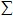 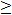 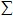 

Приложение 9           

к приказу Председателя      

Агентства Республики Казахстан по

статистике            

от 12 августа 2013 года № 189  1. Пайдалануға берілген объект туралы жалпы мәліметтерді

көрсетіңіз

Укажите общие сведения о введенном в эксплуатацию объекте________________________

1 Қазақстан Республикасы Статистика агенттігінің

Интернет-ресурсында «Респонденттерге» бөлімінде орналасқан

«Объектілер және қуаттар түрлерінің анықтамалығына» сәйкес

толтырылады

заполняется согласно «Справочнику видов объектов и мощностей»,

размещенному на Интернет-ресурсе Агентства Республики Казахстан по

статистике в разделе «Для респондентов»2 Есепті айда барлық көрсеткіштер бойынша бірдей бірнеше

объектілер пайдалануға берілген жағдайда олардың жалпы саны

көрсетіледі

в случае ввода в эксплуатацию в отчетном месяце одновременно

нескольких идентичных по всем показателям объектов, указывается

суммарное количество2. Құрылыстың басым қаржыландыру көзін «» белгісімен

көрсетіңіз

Отметьте знаком «» преобладающий источник финансирования

строительства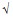 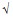 3. Құрылыстың басым сипатын «» белгісімен көрсетіңіз

Отметьте знаком «» преобладающий характер строительства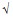 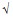 5. Жаңа тұрғын немесе тұрғын емес ғимараттарды, жаңа тұрғын

ғимараттағы кіріктіре - жапсарластыра салынған үй-жайларды

немесе қолданыстағы ғимаратқа жапсаржай (қондыра) салынған

үй-жай пайдалануға берілген жағдайда мыналарды көрсетіңіз

При вводе в эксплуатацию нового жилого или нежилого здания,

встроенно-пристроенного помещения в новом жилом здании или пристройки

(надстройки) к существующему зданию укажите:________________________

3 Здесь и далее – куб. метр – кубический метр, кв. метр – квадратный

метр6. Тұрғын үй пайдалануға берілген жағдайда үйдің түрін «»

белгісімен көрсетіңіз

При вводе в эксплуатацию жилого дома отметьте знаком «» тип дома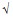 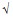 Пәтерлер туралы деректер:

Данные о квартирах:Атауы                            Мекенжайы

Наименование________________________Адрес ___________________________

            ________________________      ___________________________Телефон     ________________________Электрондық пошта мекенжайы

Адрес электронной почты     ____________________________Орындаушы

Исполнитель ________________________      ___________________________

                         аты-жөні                       телефон

                            фамилияБасшы

Руководитель ___________________________       ______________________

         тегі, аты және әкесінің аты                     қолы

            фамилия, имя и отчество                           подписьБас бухгалтер

Главный бухгалтер ____________________________         ______________

              тегі, аты және әкесінің аты                қолы

                    фамилия, имя и отчество                   подпись                              Мөрдің орны (бар болған жағдайда)

                                    Место для печати (при наличии)

Приложение 10          

к приказу Председателя      

Агентства Республики Казахстан по

статистике            

от 12 августа 2013 года № 189   

Инструкция по заполнению статистической формы

общегосударственного статистического наблюдения

«Отчет о вводе в эксплуатацию объектов»

(код 0451101, индекс 2-КС (стройка), периодичность месячная)

      1. Настоящая Инструкция по заполнению статистической формы общегосударственного статистического наблюдения «Отчет о вводе в эксплуатацию объектов» (код 0451101, индекс 2-КС (стройка), периодичность месячная) разработана в соответствии с подпунктом 7) статьи 12 Закона Республики Казахстан «О государственной статистике» и детализирует порядок заполнения статистической формы общегосударственного статистического наблюдения «Отчет о вводе в эксплуатацию объектов» (код 0451101, индекс 2-КС (стройка), периодичность месячная).



      2. Следующие определения применяются в целях заполнения данной статистической формы: 



      1) общий строительный объем здания - это сумма строительного объема выше отметки плюс, минус 0,00 (надземная часть) и ниже этой отметки (подземная часть). Строительный объем надземной и подземной частей здания определяется в пределах ограничивающих поверхностей;



      2) пристройка (надстройка) – часть здания, предназначенная для размещения административных и бытовых помещений, отделяемая от производственных зданий и помещений противопожарными преградами; 



      3) арендные (коммерческие) жилые дома – дома, построенные негосударственными застройщиками за счет частных инвестиций для сдачи в аренду государству;



      4) арендные (коммунальные) жилые дома – дома, построенные в рамках Программ жилищного строительства для сдачи в аренду социально-защищаемым слоям населения; 



      5) новое строительство – возведение комплекса объектов основного, подсобного и обслуживающего назначения вновь создаваемых предприятий, зданий и сооружений, а также филиалов и отдельных производств, которые после ввода в эксплуатацию будут находиться на самостоятельном балансе;



      6) жилые дома, построенные за счет бюджетного кредитования местных исполнительных органов – дома, строительство которых велось в рамках Программ жилищного строительства за счет кредитования местных исполнительных органов из республиканского бюджета; 



      7) средства местного бюджета - средства, выделяемые из местного бюджета на возвратной и безвозвратной основе, включая средства заимствования местных исполнительных органов;



      8) сооружение - искусственно созданный объемный, плоскостной или линейный объект (наземный, надводный и (или) подземный, подводный), имеющий естественные или искусственные пространственные границы и предназначенный для выполнения производственных процессов, размещения и хранения материальных ценностей или временного пребывания (перемещения) людей, грузов, а также размещения (прокладки, проводки) оборудования или коммуникаций; 



      9) расширение – строительство дополнительных производств на действующем предприятии (сооружении), а также строительство новых и расширение существующих отдельных цехов и объектов основного, подсобного и обслуживающего назначения на территории действующих или примыкающих к ним площадках в целях создания дополнительных или новых производственных мощностей;



      10) коммерческие жилые дома – дома, построенные коммерческими (негосударственными) застройщиками для последующей продажи по системе ипотечного кредитования;



      11) реконструкция – перестройка здания, сооружения для улучшения его функционирования или комплекс мероприятий, предусматривающих увеличение объема производства на действующих предприятиях (станциях);



      12) заемные средства – денежные средства, не принадлежащие хозяйствующему субъекту, но временно находящиеся в его распоряжении и используемые наравне с его собственными, к ним относятся кредиты банков, займы других организаций, займы юридических и физических лиц-учредителей предприятий, займы, предоставляемые микрокредитными организациями;



      13) фактическая стоимость строительства - сумма фактически произведенных застройщиком капитальных затрат: на строительные и монтажные работы в суммах, фактически оплаченных заказчиком; на стоимость приобретенного заказчиком оборудования, инструмента, инвентаря: на проектно–изыскательские работы и затраты; а также убытки, относимые на инвентарную стоимость объекта строительства;



      14) объект строительства – отдельное здание или сооружение со всеми относящимися к нему оборудованием, инвентарем, инструментами, галереями, эстакадами, внутренними инженерными сетями и коммуникациями, на строительство (реконструкцию, расширение) которого составляется самостоятельная объектная смета;



      15) общая площадь квартиры – суммарная площадь жилых и подсобных помещений квартиры с учетом лоджий, балконов, веранд, террас; 



      16) средства республиканского бюджета - средства, выделяемые из республиканского бюджета на возвратной и безвозвратной основе, включая внешние правительственные займы;



      17) собственные средства застройщика - средства предприятий, организаций, населения;



      18) нежилые здания – здания, используемые для иных целей, кроме постоянного проживания людей (административные здания, здания банков, театры, спортивные комплексы, рестораны, бары, столовые, больницы, поликлиники, санатории, школы, детские сады, заводские цеха, хлебопекарни, типографии, парикмахерские, церкви, мечети, бани, автогаражи и другие);



      19) жилое здание - строение, состоящее в основном из жилых помещений, а так же нежилых помещений и иных частей, являющихся общим имуществом; 



      20) встроенно-пристроенные помещения в жилых домах – помещения, имеющие иное (нежилое) функциональное назначение (офисы, магазины, кафе, парикмахерские и так далее);



      21) общая площадь жилого дома (жилого здания) – сумма полезных площадей всех жилых помещений и площадей всех нежилых помещений, а также площадей частей жилого дома, являющихся общим имуществом;



      22) иностранные инвестиции – инвестиции, непосредственно вкладываемые иностранными юридическими и физическими лицами, а также иностранными банками (находящимися за пределами Республики Казахстан).



      3. Основанием для заполнения статистической формы является Акт Государственной комиссии о приемке объекта в эксплуатацию. При вводе в эксплуатацию объектов вместе со статистической формой представляется копия Акта Государственной приемочной комиссии о приемке построенного объекта в эксплуатацию и Акта приемки построенного объекта в эксплуатацию собственником самостоятельно, оформленных в соответствии с Законом Республики Казахстан «Об архитектурной, градостроительной и строительной деятельности в Республике Казахстан» от 16 июля 2001 года (глава 11) (с изменениями от 2 ноября 2011 года № 1277 и № 1278). 

      Статистические формы представляются структурными и обособленными подразделениями по своему местонахождению, если им делегированы полномочия по сдаче статистических форм юридическим лицом. Если структурное и обособленное подразделение не имеет таких полномочий, статистические формы представляются юридическим лицом в разрезе своих структурных и обособленных подразделений, с указанием их местонахождения. 

      Юридические лица и их структурные и обособленные подразделения, осуществляющие ввод в эксплуатацию объектов на территории двух и более областей, представляют отчет, выделяя информацию по каждой территории на отдельных бланках, то есть данные отражаются по месту нахождения введенного объекта.

      К жилым зданиям относятся индивидуальные и многоквартирные жилые дома, специализированные дома, или жилые здания для социальных групп (общежития, школы-интернаты для детей-сирот и детей, оставшихся без попечения родителей, детские дома, дома-интернаты для престарелых, инвалидов, центры адаптации лиц без определенного места жительства), а также иные капитальные здания и строения, пригодные для постоянного проживания людей.

      К жилым помещениям относятся спальни, гостиные, детские, домашний кабинет, библиотеки, столовые, игровые комнаты.

      К нежилым помещениям относятся внутренние подсобные помещения: кухни, кухни-ниши, или кухонные зоны в кухне-столовой, коридоры, прихожие, холлы, санитарно-гигиенические помещения (ванные, душевые, туалет, совмещенный санузел, сауны), гардеробные, помещение для теплогенераторов.

      На каждый объект заполняется отдельный бланк. В случае ввода в эксплуатацию в отчетном месяце одновременно нескольких идентичных по всем показателям (виду, местонахождению, источнику финансирования, типу жилого дома) объектов, респондент заполняет один бланк на все объекты, указывая в соответствующей ячейке их количество. Показатели отчета (количество зданий, объем, площадь, фактическая стоимость и тому подобное) приводятся суммарно по всем объектам.



      4. Код вида объекта указывается работником органа статистики в соответствии со Справочником видов объектов и мощностей. Мощность введенных в эксплуатацию объектов приводится респондентом в единицах измерения предусмотренных данным справочником (с двумя десятичными знаками).

      Код местонахождения объекта указывается работником органа статистики в соответствии с Классификатором административно-территориальных объектов.



      5. При вводе в эксплуатацию дач для постоянного проживания, они учитываются как индивидуальные дома.

      В случае ввода в эксплуатацию жилых домов со встроенно-пристроенными помещениями нежилого назначения заполняется отдельный бланк на жилую часть здания, то есть без учета встроенно-пристроенных помещений, и отдельные бланки на каждое встроенно-пристроенное помещение в соответствии с назначением. 

      При вводе в эксплуатацию нежилого здания после реконструкции или переустройства из здания другого назначения, данные разделов 4-7 не заполняются. При вводе в эксплуатацию жилого здания после реконструкции или переустройства из здания другого назначения, заполняются все показатели отчета, кроме количества и общего строительного объема зданий.

      При восстановлении разрушенных зданий и сооружений по вводу в действие мощностей и объектов, показывают объекты, ранее списанные на основании дефектных ведомостей и принятые в эксплуатацию. 

      В случае секционного ввода в эксплуатацию объектов количество зданий проставляется по завершении и сдаче в эксплуатацию объекта в целом. 

      В случае ввода в эксплуатацию пристройки (надстройки), встроенно-пристроенного помещения в новом жилом доме данные о количестве новых зданий не заполняются. 

      Если здания примыкают друг к другу и имеют общую стену, но каждое из них представляет собой, самостоятельное конструктивное целое, то они считаются отдельными зданиями и учитываются соответственно.



      6. Представление данной статистической формы осуществляется на бумажном носителе и в электронном формате. Заполнение статистической формы в электронном формате осуществляется посредством использования программного обеспечения, размещенного в разделе «Отчеты on-line» на Интернет-ресурсе Агентства Республики Казахстан по статистике (www.stat.gov.kz).



      7. Арифметико-логический контроль:

      В разделах 2, 3 и в строках 6.1-6.5 раздела 6 заполняется только одна ячейка. 

      Если заполнена строка 4, то заполняются строки 5.1, 5.2. 

      Если заполнена строка 6.6, то заполняется строка 6.7.

      Строка 7 заполняется при вводе в эксплуатацию общежитий, школ-интернатов для детей-сирот и детей, оставшихся без попечения родителей, детских домов, домов-интернатов для престарелых, инвалидов, центров адаптации лиц без определенного места жительства и прочих жилых зданий (кроме жилых домов).

      При вводе в эксплуатацию жилых домов строка 8 не заполняется.

Приложение 11          

к приказу Председателя      

Агентства Республики Казахстан по

статистике            

от 12 августа 2013 года № 189  1. Пайдалануға берілген объект туралы жалпы мәліметтерді

көрсетіңіз

Укажите общие сведения о введенном в эксплуатацию объекте________________________

1 Агенттіктің Интернет-ресурсында «Респонденттерге» бөлімінде

орналасқан «Объектілер және қуаттар түрлерінің анықтамалығына»

сәйкес толтырылады

заполняется согласно «Справочнику видов объектов и мощностей»,

размещенному на Интернет-ресурсе Агентства в разделе «Для

респондентов»

2Есепті жылы барлық көрсеткіштер бойынша бірдей бірнеше

объектілер пайдалануға берілген жағдайда олардың жалпы саны

көрсетіледі

в случае ввода в эксплуатацию в отчетном году одновременно нескольких

идентичных по всем показателям объектов указывается суммарное

количество строительства2. Құрылыстың басым қаржыландыру көзін «» белгісімен

көрсетіңіз

Отметьте знаком «» преобладающий источник финансирования

строительства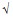 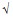 3. Құрылыстың басым сипатын «» белгісімен көрсетіңіз

Отметьте знаком «» преобладающий характер строительства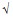 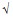 5. Жаңа тұрғын немесе тұрғын емес ғимараттарды, жаңа тұрғын

ғимараттағы кіріктіре - жапсарластыра салынған үй-жайларды

немесе қолданыстағы ғимаратқа жапсаржай (қондыра) салынған

үй-жай пайдалануға берілген жағдайда мыналарды көрсетіңіз

При вводе в эксплуатацию нового жилого или нежилого здания,

встроенно-пристроенного помещения в новом жилом здании или пристройки

(надстройки) к существующему зданию укажите:________________________

3 Здесь и далее – куб. метр – кубический метр, кв. метр – квадратный

метр6. Тұрғын үй пайдалануға берілген жағдайда үйдің түрін «»

белгісімен көрсетіңіз

При вводе в эксплуатацию жилого дома отметьте знаком «» тип дома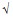 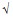 9. Тұрғын үй немесе жатақхана пайдалануға берілген жағдайда,

көркейтілу дәрежесін «» белгісімен көрсетіңіз

При вводе в эксплуатацию жилого дома или общежития отметьте знаком

«» степень благоустройства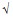 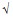 10. Тұрғын үй немесе жатақхана пайдалануға берілген жағдайда,

үйдің қабырғаларының басым материалдарын «» белгісімен

көрсетіңіз

При вводе в эксплуатацию жилого дома или общежития отметьте знаком

«» преобладающий материал стен здания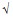 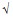 11. Тұрғын үй пайдалануға берілген жағдайда пәтер туралы

мәліметтерді көрсетіңіз

При вводе в эксплуатацию жилого дома укажите сведения о квартирахАтауы                            Мекенжайы

Наименование________________________Адрес ___________________________

            ________________________      ___________________________Телефон     ________________________Электрондық пошта мекенжайы

Адрес электронной почты     ____________________________Орындаушы

Исполнитель ________________________      ___________________________

                         аты-жөні                       телефон

                            фамилияБасшы

Руководитель ___________________________       ______________________

         тегі, аты және әкесінің аты                     қолы

            фамилия, имя и отчество                           подписьБас бухгалтер

Главный бухгалтер ____________________________         ______________

              тегі, аты және әкесінің аты                қолы

                    фамилия, имя и отчество                   подпись                              Мөрдің орны (бар болған жағдайда)

                                    Место для печати (при наличии)

Приложение 12          

к приказу Председателя      

Агентства Республики Казахстан по

статистике            

от 12 августа 2013 года № 189   

Инструкция по заполнению статистической формы

общегосударственного статистического наблюдения

«Отчет о вводе в эксплуатацию объектов»

(код 0441104, индекс 2-КС (стройка), периодичность годовая)

      1. Настоящая Инструкция по заполнению статистической формы общегосударственного статистического наблюдения «Отчет о вводе в эксплуатацию объектов» (код 0441104, индекс 2-КС (стройка), периодичность годовая) разработана в соответствии с подпунктом 7) статьи 12 Закона Республики Казахстан «О государственной статистике» и детализирует порядок заполнения статистической формы общегосударственного статистического наблюдения «Отчет о вводе в эксплуатацию объектов» (код 0441104, индекс 2-КС (стройка), периодичность годовая).



      2. Следующие определения применяются в целях заполнения данной статистической формы: 



      1) общий строительный объем здания это сумма строительного объема выше отметки плюс, минус 0,00 (надземная часть) и ниже этой отметки (подземная часть). Строительный объем надземной и подземной частей здания определяется в пределах ограничивающих поверхностей;



      2) пристройка (надстройка) – часть здания, предназначенная для размещения административных и бытовых помещений, отделяемая от производственных зданий и помещений противопожарными преградами; 



      3) арендные (коммунальные) жилые дома – дома, построенные в рамках Программ жилищного строительства для сдачи в аренду социально-защищаемым слоям населения; 



      4) арендные (коммерческие) жилые дома – дома, построенные негосударственными застройщиками за счет частных инвестиций для сдачи в аренду государству;



      5) новое строительство – возведение комплекса объектов основного, подсобного и обслуживающего назначения вновь создаваемых предприятий, зданий и сооружений, а также филиалов и отдельных производств, которые после ввода в эксплуатацию будут находиться на самостоятельном балансе;



      6) жилые дома, построенные за счет бюджетного кредитования местных исполнительных органов – дома, строительство которых велось в рамках Программ жилищного строительства за счет кредитования местных исполнительных органов из республиканского бюджета;



      7) средства местного бюджета - средства, выделяемые из местного бюджета на возвратной и безвозвратной основе, включая средства заимствования местных исполнительных органов;



      8) сооружение - искусственно созданный объемный, плоскостной или линейный объект (наземный, надводный и (или) подземный, подводный), имеющий естественные или искусственные пространственные границы и предназначенный для выполнения производственных процессов, размещения и хранения материальных ценностей или временного пребывания (перемещения) людей, грузов, а также размещения (прокладки, проводки) оборудования или коммуникаций; 



      9) реконструкция – перестройка здания, сооружения для улучшения его функционирования или комплекс мероприятий, предусматривающих увеличение объема производства на действующих предприятиях (станциях);



      10) заемные средства – денежные средства, не принадлежащие хозяйствующему субъекту, но временно находящиеся в его распоряжении и используемые наравне с его собственными, к ним относятся кредиты банков, займы других организаций, займы юридических и физических лиц-учредителей предприятий, займы, предоставляемые микрокредитными организациями;



      11) расширение – строительство дополнительных производств на действующем предприятии (сооружении), а также строительство новых и расширение существующих отдельных цехов и объектов основного, подсобного и обслуживающего назначения на территории действующих предприятий или примыкающих к ним площадках в целях создания дополнительных или новых производственных мощностей; 



      12) коммерческие жилые дома – дома, построенные коммерческими (негосударственными) застройщиками для последующей продажи по системе ипотечного кредитования, в том числе построенные по договорам о долевом участии в жилищном строительстве с привлечением средств дольщиков, взявших в банках ипотечные кредиты;



      13) фактическая стоимость строительства - сумма фактически произведенных застройщиком капитальных затрат: на строительные и монтажные работы в суммах, фактически оплаченных заказчиком; на стоимость приобретенного заказчиком оборудования, инструмента, инвентаря: на проектно – изыскательские работы и затраты; а так же убытки, относимые на инвентарную стоимость объекта строительства;



      14) объект строительства – отдельное здание или сооружение со всеми относящимися к нему оборудованием, инвентарем, инструментами, галереями, эстакадами, внутренними инженерными сетями и коммуникациями, на строительство (реконструкцию, расширение) которого составляется самостоятельная объектная смета;



      15) собственные средства застройщика - средства предприятий, организаций, населения;



      16) общая площадь квартир – суммарная площадь жилых и подсобных помещений квартиры с учетом лоджий, балконов, веранд, террас;



      17) средства республиканского бюджета - средства, выделяемые из республиканского бюджета на возвратной и безвозвратной основе, включая внешние правительственные займы;



      18) к техническому перевооружению относится комплекс мероприятий по повышению технико-экономического уровня отдельных производств, цехов и участков на основе внедрения передовой техники и технологии, механизации и автоматизации производства, модернизации и замены устаревшего и физически изношенного оборудования новым, более производительным, а также по совершенствованию общезаводского хозяйства и вспомогательных служб;



      19) нежилые здания - здания, используемые для иных целей, кроме постоянного проживания людей (административные здания, здания банков, театры, спортивные комплексы, рестораны, бары, столовые, больницы, поликлиники, санатории, школы, детские сады, заводские цеха, хлебопекарни, типографии, парикмахерские, церкви, мечети, бани, автогаражи);



      20) жилое здание - строение, состоящее в основном из жилых помещений, а так же нежилых помещений и иных частей, являющихся общим имуществом; 



      21) встроенно-пристроенные помещения в жилых домах – помещения, имеющие иное (нежилое) функциональное назначение (офисы, магазины, кафе, парикмахерские);



      22) общая площадь жилого дома (жилого здания) – сумма полезных площадей всех жилых помещений и площадей всех нежилых помещений, а также площадей частей жилого дома, являющихся общим имуществом;



      23) иностранные инвестиции – инвестиции, непосредственно вкладываемые иностранными юридическими и физическими лицами, а также иностранными банками (находящимися за пределами Республики Казахстан).



      3. Основанием для заполнения формы является Акт Государственной комиссии о приемке объекта в эксплуатацию. 

      Статистические формы представляются структурными и обособленными подразделениями по своему местонахождению, если им делегированы полномочия по сдаче статистических форм юридическим лицом. Если структурное и обособленное подразделение не имеет таких полномочий, статистические формы представляются юридическим лицом в разрезе своих структурных и обособленных подразделений, с указанием их местонахождения. 

      Юридические лица и их структурные и обособленные подразделения, осуществляющие ввод в эксплуатацию объектов на территории двух и более областей, представляют отчет, выделяя информацию по каждой территории на отдельных бланках, то есть данные отражаются по месту нахождения введенного объекта.

      К жилым зданиям относятся индивидуальные и многоквартирные жилые дома, специализированные дома, или жилые здания для социальных групп (общежития, школы-интернаты для детей-сирот и детей, оставшихся без попечения родителей, детские дома, дома-интернаты для престарелых, инвалидов, центры адаптации лиц без определенного места жительства), а также иные здания и строения, пригодные для постоянного проживания людей.

      К жилым помещениям относятся спальни, гостиные, детские, домашний кабинет, библиотеки, столовые, игровые комнаты.

      К нежилым помещениям относятся внутренние подсобные помещения: кухни, кухни-ниши, или кухонные зоны в кухне-столовой, коридоры, прихожие, холлы, санитарно-гигиенические помещения (ванные, душевые, туалет, совмещенный санузел, сауны), гардеробные, помещение для теплогенераторов.

      На каждый объект заполняется отдельный бланк. В случае ввода в эксплуатацию в отчетном году одним заказчиком нескольких идентичных по всем показателям (виду, местонахождению, источнику финансирования, характеру строительства, типу жилого дома, этажности и тому подобное) объектов, респондент заполняет один бланк на все объекты, указывая в соответствующей ячейке их количество. Показатели отчета (количество зданий, объем, площадь, фактическая стоимость и тому подобное) приводятся суммарно по всем объектам. 



      4. Код вида объекта заполняется работником органа статистики в соответствии со Справочником видов объектов и мощностей. Мощность введенных в эксплуатацию объектов приводится респондентом в единицах измерения, предусмотренных данным справочником (с двумя десятичными знаками).

      Код местонахождения объекта указывается работником органа статистики в соответствии с Классификатором административно-территориальных объектов.



      5. При вводе в эксплуатацию дач для постоянного проживания, они необходимо учитываются как индивидуальные дома.

      В случае ввода в эксплуатацию жилых домов со встроенно-пристроенными помещениями нежилого назначения заполняется отдельный бланк на жилую часть здания, то есть без учета встроенно-пристроенных помещений, и отдельные бланки на каждое встроенно-пристроенное помещение в соответствии с назначением. 

      При вводе в эксплуатацию нежилого здания после реконструкции или переустройства из здания другого назначения, данные разделов 4-11 не заполняются.

      При вводе в эксплуатацию жилого здания после реконструкции или переустройства из здания другого назначения, заполняются все показатели отчета, кроме количества зданий, общего строительного объема, этажности зданий, степени благоустройства и по материалам стен.

      При восстановлении разрушенных зданий и сооружений по вводу в действие мощностей и объектов, показывают объекты, ранее списанные на основании дефектных ведомостей и принятые в эксплуатацию. 

      В случае секционного ввода в эксплуатацию объектов количество зданий проставляется по завершении и сдаче в эксплуатацию объекта в целом. 

      В случае ввода в эксплуатацию пристройки (надстройки), встроенно-пристроенного помещения в новом жилом доме данные о количестве новых зданий не заполняются. При вводе в эксплуатацию пристройки (надстройки) к жилым домам заполняются графы 2, 3 раздела 11. 

      Если здания примыкают друг к другу и имеют общую стену, но каждое из них представляет собой, самостоятельное конструктивное целое, то они считаются отдельными зданиями и учитываются соответственно.

      При вводе в эксплуатацию объектов вместе со статистической формой представляется копия Акта Государственной приемочной комиссии о приемке построенного объекта в эксплуатацию и Акта приемки построенного объекта в эксплуатацию собственником самостоятельно, оформленных в соответствии с Законом Республики Казахстан «Об архитектурной, градостроительной и строительной деятельности в Республике Казахстан» от 16 июля 2001 года (глава 11) (с изменениями от 2 ноября 2011 года № 1277 и № 1278). 



      6. Представление данной статистической формы осуществляется на бумажном носителе и в электронном формате. Заполнение статистической формы в электронном формате осуществляется посредством использования программного обеспечения, размещенного в разделе «Отчеты on-line» на Интернет-ресурсе Агентства Республики Казахстан по статистике (www.stat.gov.kz).



      7. Арифметико-логический контроль:

      В строках 2.1 – 2.5, 3.1 – 3.4, 6.1 – 6.5, 8.1 – 8.7, 10.1 – 10.9 заполняется только одна ячейка.

      Из двух ячеек в строках 9.3 и 9.4, 9.5 и 9.6, 9.8 и 9.9 заполняется только одна. 

      Если заполнена строка 4.0, то заполняются строки 5.1 и 5.3, если в новых жилых зданиях имеются встроенно-пристроенные помещения, то заполняется строка 5.2.

      В строках 11.1 - 11.8 заполняются все три графы.

      Строка 7.0 заполняется для общежитий, школ-интернатов для детей-сирот и детей, оставшихся без попечения родителей, детских домов, домов-интернатов для престарелых, инвалидов, центров адаптации лиц без определенного места жительства и прочих жилых зданий (кроме жилых домов).

      Строка 12.0 заполняется для всех объектов, кроме жилых домов.

Приложение 13          

к приказу Председателя      

Агентства Республики Казахстан по

статистике            

от 12 августа 2013 года № 189  1. Пайдалануға берілген объект туралы жалпы мәліметтерді

көрсетіңіз

Укажите общие сведения о введенном в эксплуатацию объекте________________________

1 Қазақстан Республикасы Статистика агенттігінің

Интернет-ресурсында «Респонденттерге» бөлімінде орналасқан

«Объектілер және қуаттар түрлерінің анықтамалығына» сәйкес

толтырылады

Заполняется согласно «Справочнику видов объектов и мощностей»,

размещенному на Интернет-ресурсе Агентства Республики Казахстан по

статистике в разделе «Для респондентов»

2 Есепті айда барлық көрсеткіштер бойынша бірдей бірнеше

объектілер пайдалануға берілген жағдайда олардың жалпы саны

көрсетіледі

В случае ввода в эксплуатацию в отчетном месяце одновременно

нескольких идентичных по всем показателям объектов, указывается

суммарное количество2. Құрылыстың басым сипатын «v» белгісімен көрсетіңіз

Отметьте знаком «v» преобладающий характер строительства4. Жаңа тұрғын немесе тұрғын емес ғимараттарды, жаңа тұрғын

ғимараттағы кіріктіре- жапсарластыра салынған үй-жайларды

немесе қолданыстағы ғимаратқа жапсаржай (қондыра) салынған

үй-жайлар пайдалануға берілген жағдайда мыналарды көрсетіңіз:

При вводе в эксплуатацию нового жилого или нежилого здания,

встроенно-пристроенного помещения в новом жилом здании или пристройки

(надстройки) к существующему зданию укажите:________________________

3 Здесь и далее – куб. метр – кубический метр, кв. метр – квадратный метр6. Тұрғын үй немесе жатақхана пайдалануға берілген жағдайда,

үйдің қабаттылығын «» белгісімен көрсетіңіз

При вводе в эксплуатацию жилого дома или общежития отметьте знаком

«» этажность здания 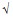 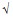 7. Тұрғын үй немесе жатақхана пайдалануға берілген жағдайда,

көркейтілу дәрежесін «» белгісімен көрсетіңіз

При вводе в эксплуатацию жилого дома или общежития отметьте знаком

«» степень благоустройства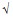 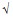 8. Тұрғын үй немесе жатақхана пайдалануға берілген жағдайда, үй

қабырғаларының басым материалдарын «» белгісімен көрсетіңіз

При вводе в эксплуатацию жилого дома или общежития отметьте знаком

«» преобладающий материал стен здания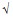 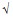 9. Тұрғын үй пайдалануға берілген жағдайда пәтерлер туралы

мәліметтерді көрсетіңіз

При вводе в эксплуатацию жилого дома укажите сведения о квартирахАтауы                            Мекенжайы

Наименование________________________Адрес ___________________________

            ________________________      ___________________________Телефон     ________________________Электрондық пошта мекенжайы

Адрес электронной почты     ____________________________Орындаушы

Исполнитель ________________________      ___________________________

                         аты-жөні                       телефон

                            фамилияБасшы

Руководитель ___________________________       ______________________

         тегі, аты және әкесінің аты                     қолы

            фамилия, имя и отчество                           подписьБас бухгалтер

Главный бухгалтер ____________________________         ______________

              тегі, аты және әкесінің аты                қолы

                    фамилия, имя и отчество                   подпись                              Мөрдің орны (бар болған жағдайда)

                                    Место для печати (при наличии)

Приложение 14          

к приказу Председателя      

Агентства Республики Казахстан по

статистике            

от 12 августа 2013 года № 189   

Инструкция по заполнению статистической формы

общегосударственного статистического наблюдения

«Отчет о вводе в эксплуатацию объектов индивидуальными

застройщиками» (код 0391104, индекс 1-ИЖС,

периодичность годовая)

      1. Настоящая Инструкция по заполнению статистической формы общегосударственного статистического наблюдения «Отчет о вводе в эксплуатацию объектов индивидуальными застройщиками» (код 0391104, индекс 1-ИЖС, периодичность годовая) (далее – Инструкция) разработана в соответствии с подпунктом 7) статьи 12 Закона Республики Казахстан «О государственной статистике» и детализирует заполнение статистической формы общегосударственного статистического наблюдения «Отчет о вводе в эксплуатацию объектов индивидуальными застройщиками» (код 0391104, индекс 1-ИЖС, периодичность годовая). 



      2. Следующие определения применяются в целях заполнения данной статистической формы:



      1) общий строительный объем здания - сумма строительного объем 90а выше отметки плюс, минус 0,00 (надземная часть) и ниже этой отметки (подземная часть). Строительный объем надземной и подземной частей здания определяется в пределах ограничивающих поверхностей;



      2) пристройка (надстройка) – часть здания, предназначенная для размещения административных и бытовых помещений, отделяемая от производственных зданий и помещений противопожарными преградами; 



      3) новое строительство – возведение комплекса объектов основного, подсобного и обслуживающего назначения вновь создаваемых предприятий, зданий и сооружений, а также филиалов и отдельных производств, которые после ввода в эксплуатацию будут находиться на самостоятельном балансе;



      4) индивидуальные застройщики – граждане, получившие в установленном порядке земельный участок для строительства жилого или нежилого здания с хозяйственными постройками для ведения личного подсобного хозяйства и осуществляющие это строительство либо своими силами, либо с привлечением других лиц или строительных организаций;



      5) сооружение - искусственно созданный объемный, плоскостной или линейный объект (наземный, надводный и (или) подземный, подводный), имеющий естественные или искусственные пространственные границы и предназначенный для выполнения производственных процессов, размещения и хранения материальных ценностей или временного пребывания (перемещения) людей, грузов, а также размещения (прокладки, проводки) оборудования или коммуникаций; 



      6) реконструкция – перестройка здания, сооружения для улучшения его функционирования или комплекс мероприятий, предусматривающих увеличение объема производства на действующих предприятиях (станциях);



      7) расширение – строительство дополнительных производств на действующем предприятии (сооружении), а также строительство новых и расширение существующих отдельных цехов и объектов основного, подсобного и обслуживающего назначения на территории действующих или примыкающих к ним площадках в целях создания дополнительных или новых производственных мощностей;



      8) объект строительства – отдельное здание или сооружение со всеми относящимися к нему оборудованием, инвентарем, инструментами, галереями, эстакадами, внутренними инженерными сетями и коммуникациями, на строительство (реконструкцию, расширение) которого составляется самостоятельная объектная смета;



      9) общая площадь квартиры – суммарная площадь жилых и подсобных помещений квартиры с учетом лоджий, балконов, веранд, террас; 



      10) встроенно-пристроенные помещения в жилых домах – помещения, имеющие иное (нежилое) функциональное назначение (офисы, магазины, кафе, парикмахерские);



      11) жилое здание – строение, состоящее в основном из жилых помещений, а так же нежилых помещений и иных частей, являющихся общим имуществом; 



      12) нежилые здания – здания, используемые для иных целей, кроме постоянного проживания людей (административные здания, здания банков, театры, спортивные комплексы, рестораны, бары, столовые, больницы, поликлиники, санатории, школы, детские сады, заводские цеха, хлебопекарни, типографии, парикмахерские, церкви, мечети, бани, автогаражи);



      13) общая площадь жилого дома (жилого здания) – сумма полезных площадей всех жилых помещений и площадей всех нежилых помещений, а также площадей частей жилого дома, являющихся общим имуществом.



      3. Основанием для заполнения статистической формы является Акт Государственной комиссии о приемке объекта в эксплуатацию. При вводе в эксплуатацию объектов вместе со статистической формой представляется копия Акта Государственной приемочной комиссии о приемке построенного объекта в эксплуатацию и Акта приемки построенного объекта в эксплуатацию собственником самостоятельно, оформленных в соответствии с Законом Республики Казахстан «Об архитектурной, градостроительной и строительной деятельности в Республике Казахстан» от 16 июля 2001года. (глава 11) (с изменениями от 2 ноября 2011 года № 1277 и № 1278).

      В статистической форме отражаются сведения по объектам, построенным индивидуальными застройщиками, а также фермерскими или крестьянскими хозяйствами. В отчет не включают данные о вводе в действие:

      1) помещений, временно приспособленных под жилье; 

      2) капитально отремонтированных домов, где производилась замена отдельных ветхих деталей и конструкций дома, кроме возведения капитальных стен здания; 

      3) жилых домов, построенных сельскохозяйственными и другими организациями и зачисленных в их основные средства; 

      4) жилых домов, построенных организациями для продажи или передачи в собственность граждан, включая переселенцев. 

      К жилым зданиям относятся индивидуальные и многоквартирные жилые дома, специализированные дома, или жилые здания для социальных групп (общежития, школы-интернаты для детей-сирот и детей, оставшихся без попечения родителей, детские дома, дома-интернаты для престарелых, инвалидов, центры адаптации лиц без определенного места жительства), а также иные капитальные здания и строения, пригодные для постоянного проживания людей;

      К жилым помещениям относятся спальни, гостиные, детские, домашний кабинет, библиотеки, столовые, игровые комнаты.

      К нежилым помещениям относятся внутренние подсобные помещения: кухни, кухни-ниши, или кухонные зоны в кухне-столовой, коридоры, прихожие, холлы, санитарно-гигиенические помещения (ванные, душевые, туалет, совмещенный санузел, сауны), гардеробные, помещение для теплогенераторов.

      На каждый объект заполняется отдельный бланк. В случае ввода в эксплуатацию в отчетном месяце одновременно нескольких идентичных по всем показателям (виду, местонахождению, типу жилого дома) объектов, респондент заполняет один бланк на все объекты, указывая в соответствующей ячейке их количество. Показатели отчета (количество зданий, объем, площадь, фактическая стоимость и тому подобное) приводятся суммарно по всем объектам.



      4. Код вида объекта указывается работником органа статистики в соответствии со Справочником видов объектов и мощностей. Мощность введенных в эксплуатацию объектов приводится респондентом в единицах измерения, предусмотренных данным справочником (с двумя десятичными знаками).

      Код местонахождения объекта указывается работником органа статистики в соответствии с Классификатором административно-территориальных единиц.



      5. При вводе в эксплуатацию дач для постоянного проживания, они учитываются как индивидуальные дома.

      В случае ввода в эксплуатацию жилых домов со встроенно-пристроенными помещениями нежилого назначения заполняется отдельный бланк на жилую часть здания, то есть без учета встроенно-пристроенных помещений, и отдельные бланки на каждое встроенно-пристроенное помещение в соответствии с назначением. 

      При вводе в эксплуатацию нежилого здания после реконструкции или переустройства из здания другого назначения, данные разделов 3-9 не заполняются. При вводе в эксплуатацию жилого здания после реконструкции или переустройства из здания другого назначения, заполняются все показатели отчета, кроме количества зданий, общего строительного объема, этажности зданий, степени благоустройства и по материалам стен.

      При восстановлении разрушенных зданий и сооружений по вводу в действие мощностей и объектов, показывают объекты, ранее списанные на основании дефектных ведомостей и принятые в эксплуатацию. 

      В случае секционного ввода в эксплуатацию объектов количество зданий проставляется по завершении и сдаче в эксплуатацию объекта в целом. 

      В случае ввода в эксплуатацию пристройки (надстройки), встроенно-пристроенного помещения в новом жилом доме данные о количестве новых зданий не заполняются. При вводе в эксплуатацию пристройки (надстройки) к жилым домам, заполняются графы 2, 3 раздела 9. 

      Если здания примыкают друг к другу и имеют общую стену, но каждое из них представляет собой, самостоятельное конструктивное целое, то они считаются отдельными зданиями и учитываются соответственно.



      6. Представление данной статистической формы осуществляется на бумажном носителе и в электронном формате. Заполнение статистической формы в электронном формате осуществляется посредством использования программного обеспечения, размещенного в разделе «Отчеты on-line» на Интернет-ресурсе Агентства Республики Казахстан по статистике (www.stat.gov.kz).



      7. Арифметико-логический контроль:

      В разделах 2, 6, 8 заполняется только одна ячейка. 

      Если заполнен раздел 3, то заполняются строки 4.1 и 4.2.

      Раздел 5 заполняется при вводе в эксплуатацию общежитий, школ-интернатов для детей-сирот и детей, оставшихся без попечения родителей, детских домов, домов-интернатов для престарелых, инвалидов, центров адаптации лиц без определенного места жительства и прочих жилых зданий (кроме жилых домов).

      В разделе 7 из двух ячеек строк 7.3 и 7.4, 7.5 и 7.6, 7.8 и 7.9 заполняется только одна. 

      В строках 9.1 - 9.8 заполняются все три графы.

      При вводе в эксплуатацию жилых домов строка 10 не заполняется.

Приложение 15          

к приказу Председателя      

Агентства Республики Казахстан по

статистике            

от 12 августа 2013 года № 189  1. Пайдалануға берілген объект туралы жалпы мәліметтерді

көрсетіңіз

Укажите общие сведения о введенном в эксплуатацию объекте________________________

1 Қазақстан Республикасы Статистика агенттігінің

Интернет-ресурсында «Респонденттерге» бөлімінде орналасқан

«Объектілер және қуаттар түрлерінің анықтамалығына» сәйкес

толтырылады

заполняется согласно «Справочнику видов объектов и мощностей»,

размещенному на Интернет-ресурсе Агентства Республики Казахстан по

статистике в разделе «Для респондентов»2 Есепті айда барлық көрсеткіштер бойынша бірдей бірнеше

объектілер пайдалануға берілген жағдайда олардың жалпы саны

көрсетіледі

в случае ввода в эксплуатацию в отчетном месяце одновременно

нескольких идентичных по всем показателям объектов, указывается

суммарное количество3. Жаңа тұрғын немесе тұрғын емес ғимараттарды жаңа тұрғын

ғимараттағы кіріктіре- жапсарластыра салынған ғимараттарды

немесе қолданыстағы ғимаратқа жапсаржай (қондыра) салынған

үй-жай пайдалануға берілген жағдайда мыналарды көрсетіңіз:

При вводе в эксплуатацию нового жилого или нежилого здания,

встроенно-пристроенного помещения в новом жилом здании или пристройки

(надстройки) к существующему зданию укажите:________________________

3 Здесь и далее – куб. метр – кубический метр, кв. метр – квадратный метр4. Жаңа үй пайдалануға берілген жағдайда пәтерлер туралы

деректерді көрсетіңіз

При вводе в эксплуатацию жилого дома укажите данные о квартирах:5. Құрылыстың басым сипатын «» белгісімен көрсетіңіз

Отметьте знаком «» преобладающий характер строительства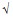 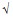 Атауы                            Мекенжайы

Наименование________________________Адрес ___________________________

            ________________________      ___________________________Телефон     ________________________Электрондық пошта мекенжайы

Адрес электронной почты     ____________________________Орындаушы

Исполнитель ________________________      ___________________________

                         аты-жөні                       телефон

                            фамилияБасшы

Руководитель ___________________________       ______________________

         тегі, аты және әкесінің аты                     қолы

            фамилия, имя и отчество                           подписьБас бухгалтер

Главный бухгалтер ____________________________         ______________

              тегі, аты және әкесінің аты                қолы

                    фамилия, имя и отчество                   подпись                              Мөрдің орны (бар болған жағдайда)

                                    Место для печати (при наличии)

Приложение 16          

к приказу Председателя      

Агентства Республики Казахстан по

статистике            

от 12 августа 2013 года № 189   

Инструкция по заполнению статистической формы

общегосударственного статистического наблюдения

«Отчет о вводе в эксплуатацию объектов

индивидуальными застройщиками»

(код 0401101, индекс 1-ИЖС, периодичность месячная)

      1. Настоящая Инструкция по заполнению статистической формы общегосударственного статистического наблюдения «Отчет о вводе в эксплуатацию объектов индивидуальными застройщиками» (код 0401101, индекс 1-ИЖС, периодичность месячная) разработана в соответствии с подпунктом 7) статьи 12 Закона Республики Казахстан «О государственной статистике» и детализирует заполнение статистической формы общегосударственного статистического наблюдения «Отчет о вводе в эксплуатацию объектов индивидуальными застройщиками» (код 0401101, индекс 1-ИЖС, периодичность месячная).



      2. Следующие определения применяются в целях заполнения данной статистической формы:



      1) встроенно-пристроенные помещения в жилых домах – помещения, имеющие иное (нежилое) функциональное назначение (офисы, магазины, кафе, парикмахерские);



      2) жилое здание – строение, состоящее в основном из жилых помещений, а так же нежилых помещений и иных частей, являющихся общим имуществом; 



      3) индивидуальные застройщики – граждане, получившие в установленном порядке земельный участок для строительства жилого или нежилого здания с хозяйственными постройками для ведения личного подсобного хозяйства и осуществляющие это строительство либо своими силами, либо с привлечением других лиц или строительных организаций;



      4) пристройка (надстройка) – часть здания, предназначенная для размещения административных и бытовых помещений, отделяемая от производственных зданий и помещений противопожарными преградами; 



      5) новое строительство – возведение комплекса объектов основного, подсобного и обслуживающего назначения вновь создаваемых предприятий, зданий и сооружений, а также филиалов и отдельных производств, которые после ввода в эксплуатацию будут находиться на самостоятельном балансе;



      6) нежилые здания – здания, используемые для иных целей, кроме постоянного проживания людей (административные здания, здания банков, театры, спортивные комплексы, рестораны, бары, столовые, больницы, поликлиники, санатории, школы, детские сады, заводские цеха, хлебопекарни, типографии, парикмахерские, церкви, мечети, бани, автогаражи);



      7) объект строительства – отдельное здание или сооружение со всеми относящимися к нему оборудованием, инвентарем, инструментами, галереями, эстакадами, внутренними инженерными сетями и коммуникациями, на строительство (реконструкцию, расширение) которого составляется самостоятельная объектная смета;



      8) общая площадь квартиры – суммарная площадь жилых и подсобных помещений квартиры с учетом лоджий, балконов, веранд, террас; 



      9) общая площадь жилого дома (жилого здания) – сумма полезных площадей всех жилых помещений и площадей всех нежилых помещений, а также площадей частей жилого дома, являющихся общим имуществом;



      10) общий строительный объем здания - сумма строительного объема выше отметки плюс, минус 0,00 (надземная часть) и ниже этой отметки (подземная часть); 



      11) расширение – строительство дополнительных производств на действующем предприятии (сооружении), а также строительство новых и расширение существующих отдельных цехов и объектов основного, подсобного и обслуживающего назначения на территории действующих или примыкающих к ним площадках в целях создания дополнительных или новых производственных мощностей;



      12) реконструкция – перестройка здания, сооружения для улучшения его функционирования или комплекс мероприятий, предусматривающих увеличение объема производства на действующих предприятиях (станциях);



      13) сооружение - искусственно созданный объемный, плоскостной или линейный объект (наземный, надводный и (или) подземный, подводный), имеющий естественные или искусственные пространственные границы и предназначенный для выполнения производственных процессов, размещения и хранения материальных ценностей или временного пребывания (перемещения) людей, грузов, а также размещения (прокладки, проводки) оборудования или коммуникаций. 



      3. Основанием для заполнения статистической формы является Акт Государственной комиссии о приемке объекта в эксплуатацию. При вводе в эксплуатацию объектов вместе со статистической формой представляется копия Акта Государственной приемочной комиссии о приемке построенного объекта в эксплуатацию и Акта приемки построенного объекта в эксплуатацию собственником самостоятельно, оформленных в соответствии с Законом Республики Казахстан «Об архитектурной, градостроительной и строительной деятельности в Республике Казахстан» от 16 июля 2001 г. (глава 11) (с изменениями от 2 ноября 2011 года № 1277 и № 1278).

      В статистической форме отражаются сведения по объектам, построенным индивидуальными застройщиками, а также фермерскими или крестьянскими хозяйствами.

      В отчет не включают данные о вводе в действие:

      1) помещений, временно приспособленных под жилье; 

      2) капитально отремонтированных домов, где производилась замена отдельных ветхих деталей и конструкций дома, кроме возведения капитальных стен здания; 

      3) жилых домов, построенных сельскохозяйственными и другими организациями и зачисленных в их основные средства; 

      4) жилых домов, построенных организациями для продажи или передачи в собственность граждан, включая переселенцев. 

      К жилым зданиям относятся индивидуальные и многоквартирные жилые дома, специализированные дома, или жилые здания для социальных групп (общежития, школы-интернаты для детей-сирот и детей, оставшихся без попечения родителей, детские дома, дома-интернаты для престарелых, инвалидов, центры адаптации лиц без определенного места жительства), а также иные капитальные здания и строения, пригодные для постоянного проживания людей.

      К жилым помещениям относятся спальни, гостиные, детские, домашний кабинет, библиотеки, столовые, игровые комнаты.

      К нежилым помещениям относятся внутренние подсобные помещения: кухни, кухни-ниши, или кухонные зоны в кухне-столовой, коридоры, прихожие, холлы, санитарно-гигиенические помещения (ванные, душевые, туалет, совмещенный санузел, сауны), гардеробные, помещение для теплогенераторов.

      На каждый объект заполняется отдельный бланк. В случае ввода в эксплуатацию в отчетном месяце одновременно нескольких идентичных по всем показателям (виду, местонахождению, типу жилого дома) объектов, респондент заполняет один бланк на все объекты, указывая в соответствующей ячейке их количество. Показатели отчета (количество зданий, объем, площадь, фактическая стоимость и тому подобное) приводятся суммарно по всем объектам.



      4. Код вида объекта указывается работником органа статистики в соответствии со Справочником видов объектов и мощностей. Мощность введенных в эксплуатацию объектов приводится респондентом в единицах измерения, предусмотренных данным справочником (с двумя десятичными знаками).

      Код местонахождения объекта указывается работником органа статистики в соответствии с Классификатором административно-территориальных объектов.



      5. При вводе в эксплуатацию дач для постоянного проживания, они учитываются как индивидуальные дома.

      В случае ввода в эксплуатацию жилых домов со встроенно-пристроенными помещениями нежилого назначения заполняется отдельный бланк на жилую часть здания, то есть без учета встроенно-пристроенных помещений, и отдельные бланки на каждое встроенно-пристроенное помещение в соответствии с назначением. 

      При вводе в эксплуатацию нежилого здания после реконструкции или переустройства из здания другого назначения, данные разделов 2, 3, 4, 6 не заполняются. При вводе в эксплуатацию жилого здания после реконструкции или переустройства из здания другого назначения, заполняются все показатели отчета, кроме количества зданий и общего строительного объема.

      При восстановлении разрушенных зданий и сооружений по вводу в действие мощностей и объектов, показывают объекты, ранее списанные на основании дефектных ведомостей и принятые в эксплуатацию. 

      В случае секционного ввода в эксплуатацию объектов количество зданий проставляется по завершении и сдаче в эксплуатацию объекта в целом. 

      В случае ввода в эксплуатацию пристройки (надстройки), встроенно-пристроенного помещения в новом жилом доме данные о количестве новых зданий не заполняются. 

      Если здания примыкают друг к другу и имеют общую стену, но каждое из них представляет собой, самостоятельное конструктивное целое, то они считаются отдельными зданиями и учитываются соответственно.



      6. Представление данной статистической формы осуществляется на бумажном носителе и в электронном формате. Заполнение статистической формы в электронном формате осуществляется посредством использования программного обеспечения, размещенного в разделе «Отчеты on-line» на Интернет-ресурсе Агентства Республики Казахстан по статистике (www.stat.gov.kz).



      7. Арифметико-логический контроль:

      Если заполнена строка 2, то заполняются строки 3.1, 3.2. 

      Если заполнена строка 4.1, то заполняется строка 4.2.

      Строка 6 заполняется при вводе в эксплуатацию общежитий, школ-интернатов для детей-сирот и детей, оставшихся без попечения родителей, детских домов, домов-интернатов для престарелых, инвалидов, центров адаптации лиц без определенного места жительства и прочих жилых зданий (кроме жилых домов).

      При вводе в эксплуатацию жилых домов строка 7 не заполняется.

Приложение 17          

к приказу Председателя      

Агентства Республики Казахстан по

статистике            

от 12 августа 2013 года № 189  1. Жалпы мәліметтерді көрсетіңіз

Укажите общие сведения1.1 Құрылысшы туралы мәліметтер, тиісті ұяшыққа «» белгісін

қойыңыз

Сведения о застройщике, поставьте отметку «» в соответствующей

ячейке.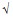 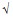 ________________________

1 Қазақстан Республикасы Статистика агенттігінің

Интернет-ресурсында «Респонденттерге» бөлімінде орналасқан

«Объектілер және қуаттар түрлерінің анықтамалығына» сәйкес

толтырылады

заполняется согласно «Справочнику видов объектов и мощностей»,

размещенному на Интернет-ресурсе Агентства Республики Казахстан по

статистике в разделе «Для респондентов»2. Құрылысты қаржыландырудың басым көзі, тиісті ұяшыққа «»

белгісін қойыңыз

Преобладающий источник финансирования строительства, поставьте

отметку «» в соответствующей ячейке. 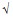 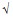 3. Құрылыстың басым сипаты тиісті ұяшыққа «» белгісін қойыңыз

Преобладающий характер строительства, поставьте отметку «» в

соответствующей ячейке. 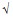 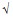 ________________________

2 квадратный метр8. Дайын үйде құрылыс іс-шаралары жүргізілгенде, бүкіл үйдің

түрі қалай өзгеретінін көрсетіңіз:

При строительных мероприятиях на существующем здании укажите, как

изменяется вид всего здания:Атауы                            Мекенжайы

Наименование________________________Адрес ___________________________

            ________________________      ___________________________Телефон     ________________________Электрондық пошта мекенжайы

Адрес электронной почты     ____________________________Орындаушы

Исполнитель ________________________      ___________________________

                         аты-жөні                       телефон

                            фамилияБасшы

Руководитель ___________________________       ______________________

         тегі, аты және әкесінің аты                     қолы

            фамилия, имя и отчество                           подписьБас бухгалтер

Главный бухгалтер ____________________________         ______________

              тегі, аты және әкесінің аты                қолы

                    фамилия, имя и отчество                   подпись                              Мөрдің орны (бар болған жағдайда)

                                    Место для печати (при наличии)

Приложение 18          

к приказу Председателя      

Агентства Республики Казахстан по

статистике            

от 12 августа 2013 года № 189   

Инструкция по заполнению статистической формы

общегосударственного статистического наблюдения

«Анкета обследования об уведомлениях на начало производства

строительно-монтажных работ»

(код 0462102, индекс F-001, периодичность полугодовая)

      1. Настоящая Инструкция по заполнению статистической формы общегосударственного статистического наблюдения «Анкета обследования об уведомлениях на начало производства строительно-монтажных» (код 0462102, индекс F-001, периодичность полугодовая) разработана в соответствии с подпунктом 7) статьи 12 Закона Республики Казахстан «О государственной статистике» и детализирует заполнение статистической формы общегосударственного статистического наблюдения «Анкета обследования об уведомлениях на начало производства строительно-монтажных» (код 0462102, индекс F-001, периодичность полугодовая).



      2. Следующие определения применяются в целях заполнения данной статистической формы:



      1) новое строительство – возведение комплекса объектов основного, подсобного и обслуживающего назначения вновь создаваемых предприятий, зданий и сооружений, а также филиалов и отдельных производств, которые после ввода в эксплуатацию будут находиться на самостоятельном балансе;



      2) пристройка – часть здания, предназначенная для размещения административных и бытовых помещений, отделяемая от производственных зданий и помещений противопожарными преградами;



      3) средства местного бюджета - средства, выделяемые из местного бюджета на возвратной и безвозвратной основе, включая средства заимствования местных исполнительных органов, грантов, трансфертов и тому подобное;



      4) техническое перевооружение действующих предприятий – комплекс мероприятий по повышению технико-экономического уровня отдельных производств, цехов и участков на основе внедрения передовой техники и технологии, механизации и автоматизации производства, модернизации и замены устаревшего и физически изношенного оборудования новым, более производительным, а также по совершенствованию общезаводского хозяйства и вспомогательных служб;



      5) собственные средства юридических лиц – собственные средства предприятий, организаций;



      6) заемные средства – кредиты банков-резидентов, заем у других юридических и физических лиц, собственные и заемные средства дольщиков (при строительстве по договорам о долевом участии), пожертвования и тому подобное; 



      7) реконструкция - перестройка здания, сооружения для улучшения его функционирования или комплекс мероприятий, предусматривающих увеличение объема производства на действующих предприятиях (станциях);



      8) уведомление о начале производства строительно-монтажных работ – документ, информирующий о начале производства строительно-монтажных работ;



      9) объект строительства – отдельное здание или сооружение со всеми относящимися к нему оборудованием, инвентарем, инструментами, галереями, эстакадами, внутренними инженерными сетями и коммуникациями, на строительство (реконструкцию или расширение) которого составляется самостоятельная объектная смета;



      10) общая площадь квартиры - суммарная площадь жилых и подсобных помещений квартиры с учетом лоджий, балконов, веранд, террас;



      11) средства республиканского бюджета - средства, выделяемые из республиканского бюджета на возвратной и безвозвратной основе, включая внешние правительственные займы;



      12) жилые здания – строение, состоящее в основном из жилых помещений, а также нежилых помещений и иных частей, являющихся общим имуществом;



      13) нежилые здания – здания, используемые для иных целей, кроме постоянного проживания людей (административные здания, здания банков, театры, спортивные комплексы, рестораны, бары, столовые, больницы, поликлиники, санатории, школы, детские сады, заводские цеха, хлебопекарни, типографии, парикмахерские, церкви, мечети, бани, автогаражи и другие);



      14) общая площадь жилого здания – определяется как сумма площадей этажей здания, измеренных в пределах внутренних поверхностей наружных стен; 



      15) расширение – строительство дополнительных производств на действующем предприятии (сооружении), а также строительство новых и расширение существующих отдельных цехов и объектов основного, подсобного и обслуживающего назначения на территории действующих предприятий или примыкающих к ним площадках в целях создания дополнительных или новых производственных мощностей;



      16) собственные средства населения – собственные средства физических лиц;



      17) средства иностранных инвесторов – средства юридических и физических лиц – нерезидентов Республики Казахстан, кредиты банков-нерезидентов.



      3. Основанием для заполнения статистической формы являются уведомления о начале производства строительно-монтажных работ.

      На каждое уведомление составляется отдельная статистическая форма. 



      4. К жилым зданиям относятся индивидуальные и многоквартирные жилые дома, специализированные дома или жилые дома для социальных групп (общежития, школы-интернаты для детей-сирот и детей, оставшихся без попечения родителей, детские дома, дома-интернаты для престарелых, инвалидов, центры адаптации лиц без определенного места жительства). А также иные капитальные здания и строения, пригодные для постоянного проживания людей.

      В площадь этажа включаются площади балконов, лоджий, террас и веранд, лестничных площадок и ступеней с учетом их площадей в уровне данного этажа. В площадь этажа не включаются площади проемов для лифтовых и других шахт.



      5. Представление данной статистической формы осуществляется на бумажном носителе и в электронном формате. Заполнение статистической формы в электронном формате осуществляется посредством использования программного обеспечения, размещенного в разделе «Отчеты on-line» на Интернет-ресурсе Агентства Республики Казахстан по статистике (www.stat.gov.kz).



      6. В пункте 1.2.2 раздела 1 заполняется порядковый номер объекта, в случае если один застройщик направил несколько уведомлений.

      Строка 2.4.1 раздела 2 заполняется при наличии заполненной строки 2.4.

      В разделах 3, 8 при ответе указывается одна ячейка.

Приложение 19          

к приказу Председателя      

Агентства Республики Казахстан по

статистике            

от 12 августа 2013 года № 189  1. Жалпымәліметтерді көрсетіңіз

Укажите общие сведения________________________

1 Қазақстан Республикасы Статистика агенттігінің

Интернет-ресурсында «Респонденттерге» бөлімінде орналасқан

«Объектілер және қуаттар түрлерінің анықтамалығына» сәйкес

толтырылады

Заполняется согласно «Справочника видов объектов и мощностей»,

размещенного на Интернет–ресурсе Агентства Республики Казахстан по

статистике в разделе «Для респондентов»2. Құрылыстың жеткен деңгейі туралы ақпарат

Информация о достигнутом уровне строительства2.1 Объект пайдалануға берілді?

Объект введен в эксплуатацию?Объектінің пайдалануға берілмеу себебін көрсетіңіз, тиісті

ұяшыққа «» белгісін қойыңыз.

Укажите причину почему объект не введен в эксплуатацию, поставьте

отметку «» в соответствующей ячейке.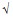 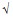 Атауы                            Мекенжайы

Наименование________________________Адрес ___________________________

            ________________________      ___________________________Телефон     ________________________Электрондық пошта мекенжайы

Адрес электронной почты     ____________________________Орындаушы

Исполнитель ________________________      ___________________________

                         аты-жөні                       телефон

                            фамилияБасшы

Руководитель ___________________________       ______________________

         тегі, аты және әкесінің аты                     қолы

            фамилия, имя и отчество                           подписьБас бухгалтер

Главный бухгалтер ____________________________         ______________

              тегі, аты және әкесінің аты                қолы

                    фамилия, имя и отчество                   подпись                              Мөрдің орны (бар болған жағдайда)

                                    Место для печати (при наличии)

Приложение 20          

к приказу Председателя      

Агентства Республики Казахстан по

статистике            

от 12 августа 2013 года № 189   

Инструкция по заполнению статистической формы

общегосударственного статистического наблюдения

«Анкета обследования хода строительства и ввода в

эксплуатацию объектов по уведомлениям»

(код 0472104, индекс F-004, периодичность годовая)

      1. Настоящая Инструкция по заполнению статистической формы общегосударственного статистического наблюдения «Анкета обследования хода строительства и ввода в эксплуатацию объектов по уведомлениям» (код 0472104, индекс F-004, периодичность годовая) разработана в соответствии с подпунктом 7) статьи 12 Закона Республики Казахстан «О государственной статистике» и детализирует заполнение статистической формы общегосударственного статистического наблюдения «Анкета обследования хода строительства и ввода в эксплуатацию объектов по уведомлениям» (код 0472104, индекс F-004, периодичность годовая).



      2. Следующие определения применяются в целях заполнения данной статистической формы:



      1) объект строительства – отдельное здание или сооружение со всеми относящимися к нему оборудованием, инвентарем, инструментами, галереями, эстакадами, внутренними инженерными сетями и коммуникациями, на строительство (реконструкцию или расширение) которого составляется самостоятельная объектная смета; 



      2) консервация строящихся объектов – комплекс мер по обеспечению сохранности и качественных характеристик конструкций, материалов и оборудования незавершенного строительством объекта на период временного приостановления его строительства;



      3) уведомление о начале производства строительно-монтажных работ – документ, информирующий о начале производства строительно-монтажных работ.



      3. Основанием для заполнения статистической формы являются представленные уведомления о начале строительно-монтажных работ.

      На каждый объект заполняется отдельная статистическая форма. 

      Представление данной статистической формы осуществляется на бумажном носителе и в электронном формате. Заполнение статистической формы в электронном формате осуществляется посредством использования программного обеспечения, размещенного в разделе «Отчеты on-line» на Интернет-ресурсе Агентства Республики Казахстан по статистике (www.stat.gov.kz).
					© 2012. РГП на ПХВ «Институт законодательства и правовой информации Республики Казахстан» Министерства юстиции Республики Казахстан
				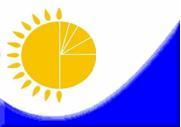 Мемлекеттік статистика органдары құпиялылығына кепілдік береді

Конфиденциальность гарантируется органами государственной статистикиМемлекеттік статистика органдары құпиялылығына кепілдік береді

Конфиденциальность гарантируется органами государственной статистикиМемлекеттік статистика органдары құпиялылығына кепілдік береді

Конфиденциальность гарантируется органами государственной статистикиМемлекеттік статистика органдары құпиялылығына кепілдік береді

Конфиденциальность гарантируется органами государственной статистикиМемлекеттік статистика органдары құпиялылығына кепілдік береді

Конфиденциальность гарантируется органами государственной статистикиҚазақстан Республикасы

Статистика агенттігі

төрағасының 2013

жылғы 11 қазанындағы № 189 бұйрығына 

1-қосымшаҚазақстан Республикасы

Статистика агенттігі

төрағасының 2013

жылғы 11 қазанындағы № 189 бұйрығына 

1-қосымшаЖалпымемлекеттік статистикалық байқау бойынша статистикалық нысан

Статистическая форма по общегосударственному статистическому наблюдениюЖалпымемлекеттік статистикалық байқау бойынша статистикалық нысан

Статистическая форма по общегосударственному статистическому наблюдениюЖалпымемлекеттік статистикалық байқау бойынша статистикалық нысан

Статистическая форма по общегосударственному статистическому наблюдениюЖалпымемлекеттік статистикалық байқау бойынша статистикалық нысан

Статистическая форма по общегосударственному статистическому наблюдениюЖалпымемлекеттік статистикалық байқау бойынша статистикалық нысан

Статистическая форма по общегосударственному статистическому наблюдениюСтатистикалық аумақтық органға тапсырылады

Представляется территориальному органу статистики Статистикалық аумақтық органға тапсырылады

Представляется территориальному органу статистики Статистикалық аумақтық органға тапсырылады

Представляется территориальному органу статистики Статистикалық нысанды www.stat.gov.kz сайтынан алуға болады

Статистическую форму можно получить на сайте www.stat.gov.kz Статистикалық нысанды www.stat.gov.kz сайтынан алуға болады

Статистическую форму можно получить на сайте www.stat.gov.kz Статистикалық нысанды www.stat.gov.kz сайтынан алуға болады

Статистическую форму можно получить на сайте www.stat.gov.kz Мемлекеттік статистиканың тиісті органдарына алғашқы статистикалық деректерді тапсырмау, уақтылы тапсырмау және дәйексіз деректерді беру «Әкімшілік құқық бұзушылық туралы» Қазақстан Республикасы Кодексінің 381-бабында көзделген әкімшілік құқық бұзушылық болып табылады.

Непредставление, несвоевременное представление и предоставление недостоверных первичных статистических данных в соответствующие органы государственной статистики является административным правонарушением, предусмотренным статьей 381 Кодекса Республики Казахстан «Об административных правонарушениях». Мемлекеттік статистиканың тиісті органдарына алғашқы статистикалық деректерді тапсырмау, уақтылы тапсырмау және дәйексіз деректерді беру «Әкімшілік құқық бұзушылық туралы» Қазақстан Республикасы Кодексінің 381-бабында көзделген әкімшілік құқық бұзушылық болып табылады.

Непредставление, несвоевременное представление и предоставление недостоверных первичных статистических данных в соответствующие органы государственной статистики является административным правонарушением, предусмотренным статьей 381 Кодекса Республики Казахстан «Об административных правонарушениях». Мемлекеттік статистиканың тиісті органдарына алғашқы статистикалық деректерді тапсырмау, уақтылы тапсырмау және дәйексіз деректерді беру «Әкімшілік құқық бұзушылық туралы» Қазақстан Республикасы Кодексінің 381-бабында көзделген әкімшілік құқық бұзушылық болып табылады.

Непредставление, несвоевременное представление и предоставление недостоверных первичных статистических данных в соответствующие органы государственной статистики является административным правонарушением, предусмотренным статьей 381 Кодекса Республики Казахстан «Об административных правонарушениях». Мемлекеттік статистиканың тиісті органдарына алғашқы статистикалық деректерді тапсырмау, уақтылы тапсырмау және дәйексіз деректерді беру «Әкімшілік құқық бұзушылық туралы» Қазақстан Республикасы Кодексінің 381-бабында көзделген әкімшілік құқық бұзушылық болып табылады.

Непредставление, несвоевременное представление и предоставление недостоверных первичных статистических данных в соответствующие органы государственной статистики является административным правонарушением, предусмотренным статьей 381 Кодекса Республики Казахстан «Об административных правонарушениях». Мемлекеттік статистиканың тиісті органдарына алғашқы статистикалық деректерді тапсырмау, уақтылы тапсырмау және дәйексіз деректерді беру «Әкімшілік құқық бұзушылық туралы» Қазақстан Республикасы Кодексінің 381-бабында көзделген әкімшілік құқық бұзушылық болып табылады.

Непредставление, несвоевременное представление и предоставление недостоверных первичных статистических данных в соответствующие органы государственной статистики является административным правонарушением, предусмотренным статьей 381 Кодекса Республики Казахстан «Об административных правонарушениях». Мемлекеттік статистиканың тиісті органдарына алғашқы статистикалық деректерді тапсырмау, уақтылы тапсырмау және дәйексіз деректерді беру «Әкімшілік құқық бұзушылық туралы» Қазақстан Республикасы Кодексінің 381-бабында көзделген әкімшілік құқық бұзушылық болып табылады.

Непредставление, несвоевременное представление и предоставление недостоверных первичных статистических данных в соответствующие органы государственной статистики является административным правонарушением, предусмотренным статьей 381 Кодекса Республики Казахстан «Об административных правонарушениях». Мемлекеттік статистиканың тиісті органдарына алғашқы статистикалық деректерді тапсырмау, уақтылы тапсырмау және дәйексіз деректерді беру «Әкімшілік құқық бұзушылық туралы» Қазақстан Республикасы Кодексінің 381-бабында көзделген әкімшілік құқық бұзушылық болып табылады.

Непредставление, несвоевременное представление и предоставление недостоверных первичных статистических данных в соответствующие органы государственной статистики является административным правонарушением, предусмотренным статьей 381 Кодекса Республики Казахстан «Об административных правонарушениях». Мемлекеттік статистиканың тиісті органдарына алғашқы статистикалық деректерді тапсырмау, уақтылы тапсырмау және дәйексіз деректерді беру «Әкімшілік құқық бұзушылық туралы» Қазақстан Республикасы Кодексінің 381-бабында көзделген әкімшілік құқық бұзушылық болып табылады.

Непредставление, несвоевременное представление и предоставление недостоверных первичных статистических данных в соответствующие органы государственной статистики является административным правонарушением, предусмотренным статьей 381 Кодекса Республики Казахстан «Об административных правонарушениях». Мемлекеттік статистиканың тиісті органдарына алғашқы статистикалық деректерді тапсырмау, уақтылы тапсырмау және дәйексіз деректерді беру «Әкімшілік құқық бұзушылық туралы» Қазақстан Республикасы Кодексінің 381-бабында көзделген әкімшілік құқық бұзушылық болып табылады.

Непредставление, несвоевременное представление и предоставление недостоверных первичных статистических данных в соответствующие органы государственной статистики является административным правонарушением, предусмотренным статьей 381 Кодекса Республики Казахстан «Об административных правонарушениях». Мемлекеттік статистиканың тиісті органдарына алғашқы статистикалық деректерді тапсырмау, уақтылы тапсырмау және дәйексіз деректерді беру «Әкімшілік құқық бұзушылық туралы» Қазақстан Республикасы Кодексінің 381-бабында көзделген әкімшілік құқық бұзушылық болып табылады.

Непредставление, несвоевременное представление и предоставление недостоверных первичных статистических данных в соответствующие органы государственной статистики является административным правонарушением, предусмотренным статьей 381 Кодекса Республики Казахстан «Об административных правонарушениях». Статистикалық нысан коды 0381101

Код статистической формы 0381101Статистикалық нысан коды 0381101

Код статистической формы 0381101Негізгі капиталға салынған инвестициялар туралы есеп

Отчет об инвестициях в основной капитал
1-инвест1-инвестАйлық

МесячнаяАйлық

МесячнаяЕсепті кезең

Отчетный периодЕсепті кезең

Отчетный периодай

месяцай

месяцжыл

годҚызметкерлер санына қарамастан заңды тұлғалар және (немесе) олардың құрылымдық және оқшауланған бөлімшелері тапсырады.

Представляют юридические лица и (или) их структурные и обособленные подразделения независимо от численности работающих. Қызметкерлер санына қарамастан заңды тұлғалар және (немесе) олардың құрылымдық және оқшауланған бөлімшелері тапсырады.

Представляют юридические лица и (или) их структурные и обособленные подразделения независимо от численности работающих. Қызметкерлер санына қарамастан заңды тұлғалар және (немесе) олардың құрылымдық және оқшауланған бөлімшелері тапсырады.

Представляют юридические лица и (или) их структурные и обособленные подразделения независимо от численности работающих. Қызметкерлер санына қарамастан заңды тұлғалар және (немесе) олардың құрылымдық және оқшауланған бөлімшелері тапсырады.

Представляют юридические лица и (или) их структурные и обособленные подразделения независимо от численности работающих. Қызметкерлер санына қарамастан заңды тұлғалар және (немесе) олардың құрылымдық және оқшауланған бөлімшелері тапсырады.

Представляют юридические лица и (или) их структурные и обособленные подразделения независимо от численности работающих. Қызметкерлер санына қарамастан заңды тұлғалар және (немесе) олардың құрылымдық және оқшауланған бөлімшелері тапсырады.

Представляют юридические лица и (или) их структурные и обособленные подразделения независимо от численности работающих. Қызметкерлер санына қарамастан заңды тұлғалар және (немесе) олардың құрылымдық және оқшауланған бөлімшелері тапсырады.

Представляют юридические лица и (или) их структурные и обособленные подразделения независимо от численности работающих. Қызметкерлер санына қарамастан заңды тұлғалар және (немесе) олардың құрылымдық және оқшауланған бөлімшелері тапсырады.

Представляют юридические лица и (или) их структурные и обособленные подразделения независимо от численности работающих. Қызметкерлер санына қарамастан заңды тұлғалар және (немесе) олардың құрылымдық және оқшауланған бөлімшелері тапсырады.

Представляют юридические лица и (или) их структурные и обособленные подразделения независимо от численности работающих. Қызметкерлер санына қарамастан заңды тұлғалар және (немесе) олардың құрылымдық және оқшауланған бөлімшелері тапсырады.

Представляют юридические лица и (или) их структурные и обособленные подразделения независимо от численности работающих. Тапсыру мерзімі – есепті кезеңнен кейін 2-ші күн

Срок представления – 2 числа после отчетного периодаТапсыру мерзімі – есепті кезеңнен кейін 2-ші күн

Срок представления – 2 числа после отчетного периодаТапсыру мерзімі – есепті кезеңнен кейін 2-ші күн

Срок представления – 2 числа после отчетного периодаТапсыру мерзімі – есепті кезеңнен кейін 2-ші күн

Срок представления – 2 числа после отчетного периодаТапсыру мерзімі – есепті кезеңнен кейін 2-ші күн

Срок представления – 2 числа после отчетного периодаТапсыру мерзімі – есепті кезеңнен кейін 2-ші күн

Срок представления – 2 числа после отчетного периодаТапсыру мерзімі – есепті кезеңнен кейін 2-ші күн

Срок представления – 2 числа после отчетного периодаТапсыру мерзімі – есепті кезеңнен кейін 2-ші күн

Срок представления – 2 числа после отчетного периодаТапсыру мерзімі – есепті кезеңнен кейін 2-ші күн

Срок представления – 2 числа после отчетного периодаТапсыру мерзімі – есепті кезеңнен кейін 2-ші күн

Срок представления – 2 числа после отчетного периодаБСН коды

код БИН1. Инвестиция игерілген өңірді көрсетіңіз (кәсіпорынның тіркелген жеріне қарамастан) - облыс, қала, аудан

Укажите регион освоения инвестиций (независимо от места регистрации предприятия) - область, город, районӘкімшілік-аумақтық объектілер жіктеуішіне сәйкес аумақ коды (статистикалық нысанды қағаз тасығышта тапсыру кезінде статистика органының қызметкерлері толтырады)

Код территории согласно Классификатору административно-территориальных объектов (заполняется работником органа статистики при сдачи статистической формы на бумажном носителе)Жол №№ строкиКөрсеткіш атауы

Наименование показателяБарлығы

ВсегоСоның ішінде:

В том числе: Соның ішінде:

В том числе: Соның ішінде:

В том числе: Соның ішінде:

В том числе: Соның ішінде:

В том числе: Соның ішінде:

В том числе: Соның ішінде:

В том числе: Жол №№ строкиКөрсеткіш атауы

Наименование показателяБарлығы

Всегобюджеттік қаражат

бюджетные средствабюджеттік қаражат

бюджетные средстваменшікті қаражат

собственные средствабанктердің кредиттері

кредиты банковбанктердің кредиттері

кредиты банковбасқа да қарыз қаражаты

другие заемные средствабасқа да қарыз қаражаты

другие заемные средстваЖол №№ строкиКөрсеткіш атауы

Наименование показателяБарлығы

Всегореспубликалық бюджет

республиканский бюджетжергілікті бюджет

местный бюджетменшікті қаражат

собственные средствабарлығы

всегоодан шетелдік банктермен

из них иностранных банковбарлығы

всегоодан резидент еместер

из них нерезидентовАБ123456781Негізгі капиталға салынған инвестициялар

Инвестиции в основной капиталсоның ішінде:

в том числе: 1.1құрылыс-монтаж жұмыстары

строительно-монтажные работы 1.2ғимараттар мен имараттарды күрделі жөндеу жұмыстары 

капитальный ремонт зданий и сооружений1.3машиналар, жабдықтар, құрал- саймандар 

машины, оборудование, инструмент1.4өзге де шығындар 

прочие затратыодан: 

из них:1.4.1көпжылдық дақылдарды отырғызу және өсіру бойынша шығындар

затраты по насаждению и выращиванию многолетних культур1.4.2жұмысқа жегілетін, өнім беретін және асыл тұқымды табынды қалыптастыруға кеткен шығындар

затраты на формирование рабочего, продуктивного и племенного стада 1.4.3пайдалы қазбалар қорларын барлау және бағалау шығындары

затраты на разведку и оценку запасов полезных ископаемых1.4.4компьютерлік бағдарламалық қамтамасыз ету және деректер қорларын құру және сатып алу шығындары 

затраты на создание и приобретение компьютерного программного обеспечения и базы данных21- жолдан қоршаған ортаны қорғауға бағытталған инвестициялар

Из строки 1 инвестиции, направленные на охрану окружающей средыЖол №

№ строкиКөрсеткіш атауы

Наименование показателяЭҚЖЖ1 коды

Код по ОКЭД Барлығы

ВсегоСоның ішінде:

В том числе:Соның ішінде:

В том числе:Соның ішінде:

В том числе:Соның ішінде:

В том числе:Соның ішінде:

В том числе:Соның ішінде:

В том числе:Соның ішінде:

В том числе:Жаңа негізгі құралдарды пайдалануға беру

Ввод в эксплуатацию новых основных средствЖол №

№ строкиКөрсеткіш атауы

Наименование показателяЭҚЖЖ1 коды

Код по ОКЭД Барлығы

Всегобюджеттік қаражат

бюджетные средствабюджеттік қаражат

бюджетные средстваменшікті қаражат

собственные средствабанктердің кредиттері

кредиты банковбанктердің кредиттері

кредиты банковбасқа да қарыз қаражаты

другие заемные средствабасқа да қарыз қаражаты

другие заемные средстваЖаңа негізгі құралдарды пайдалануға беру

Ввод в эксплуатацию новых основных средствЖол №

№ строкиКөрсеткіш атауы

Наименование показателяЭҚЖЖ1 коды

Код по ОКЭД Барлығы

Всегореспубликалық бюджет

республиканский бюджетжергілікті бюджет

местный бюджетменшікті қаражат

собственные средствабарлығы

всегоодан шетелдік банктермен

из них иностранных банковбарлығы

всегоодан резидент еместер

из них нерезидентовЖаңа негізгі құралдарды пайдалануға беру

Ввод в эксплуатацию новых основных средствАБВ1234567891Негізгі капиталға салынған инвестициялар

Инвестиции в основной капиталхсоның ішінде пайдалану бағыттары бойынша

в том числе по направлениям использования21-жолдан тұрғын үй құрылысына салынған инвестициялар

Из строки 1 инвестиции в жилищное строительствох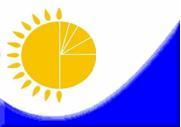 Мемлекеттік статистика органдары құпиялылығына кепілдік береді

Конфиденциальность гарантируется органами государственной статистикиМемлекеттік статистика органдары құпиялылығына кепілдік береді

Конфиденциальность гарантируется органами государственной статистикиМемлекеттік статистика органдары құпиялылығына кепілдік береді

Конфиденциальность гарантируется органами государственной статистикиМемлекеттік статистика органдары құпиялылығына кепілдік береді

Конфиденциальность гарантируется органами государственной статистикиҚазақстан Республикасы

Статистика агенттігі

төрағасының 2013

жылғы 11 қазанындағы № 189 бұйрығына 

3-қосымшаҚазақстан Республикасы

Статистика агенттігі

төрағасының 2013

жылғы 11 қазанындағы № 189 бұйрығына 

3-қосымшаЖалпымемлекеттік статистикалық байқау бойынша статистикалық нысан

Статистическая форма по общегосударственному статистическому наблюдениюЖалпымемлекеттік статистикалық байқау бойынша статистикалық нысан

Статистическая форма по общегосударственному статистическому наблюдениюЖалпымемлекеттік статистикалық байқау бойынша статистикалық нысан

Статистическая форма по общегосударственному статистическому наблюдениюЖалпымемлекеттік статистикалық байқау бойынша статистикалық нысан

Статистическая форма по общегосударственному статистическому наблюдениюСтатистикалық аумақтық органға тапсырылады

Представляется территориальному органу статистики Статистикалық аумақтық органға тапсырылады

Представляется территориальному органу статистики Статистикалық аумақтық органға тапсырылады

Представляется территориальному органу статистики Статистикалық нысанды www.stat.gov.kz сайтынан алуға болады

Статистическую форму можно получить на сайте www.stat.gov.kz Статистикалық нысанды www.stat.gov.kz сайтынан алуға болады

Статистическую форму можно получить на сайте www.stat.gov.kz Статистикалық нысанды www.stat.gov.kz сайтынан алуға болады

Статистическую форму можно получить на сайте www.stat.gov.kz Мемлекеттік статистиканың тиісті органдарына алғашқы статистикалық деректерді тапсырмау, уақтылы тапсырмау және дәйексіз деректерді беру «Әкімшілік құқық бұзушылық туралы» Қазақстан Республикасы Кодексінің 381-бабында көзделген әкімшілік құқық бұзушылық болып табылады.

Непредставление, несвоевременное представление и предоставление недостоверных первичных статистических данных в соответствующие органы государственной статистики является административным правонарушением, предусмотренным статьей 381 Кодекса Республики Казахстан «Об административных правонарушениях».Мемлекеттік статистиканың тиісті органдарына алғашқы статистикалық деректерді тапсырмау, уақтылы тапсырмау және дәйексіз деректерді беру «Әкімшілік құқық бұзушылық туралы» Қазақстан Республикасы Кодексінің 381-бабында көзделген әкімшілік құқық бұзушылық болып табылады.

Непредставление, несвоевременное представление и предоставление недостоверных первичных статистических данных в соответствующие органы государственной статистики является административным правонарушением, предусмотренным статьей 381 Кодекса Республики Казахстан «Об административных правонарушениях».Мемлекеттік статистиканың тиісті органдарына алғашқы статистикалық деректерді тапсырмау, уақтылы тапсырмау және дәйексіз деректерді беру «Әкімшілік құқық бұзушылық туралы» Қазақстан Республикасы Кодексінің 381-бабында көзделген әкімшілік құқық бұзушылық болып табылады.

Непредставление, несвоевременное представление и предоставление недостоверных первичных статистических данных в соответствующие органы государственной статистики является административным правонарушением, предусмотренным статьей 381 Кодекса Республики Казахстан «Об административных правонарушениях».Мемлекеттік статистиканың тиісті органдарына алғашқы статистикалық деректерді тапсырмау, уақтылы тапсырмау және дәйексіз деректерді беру «Әкімшілік құқық бұзушылық туралы» Қазақстан Республикасы Кодексінің 381-бабында көзделген әкімшілік құқық бұзушылық болып табылады.

Непредставление, несвоевременное представление и предоставление недостоверных первичных статистических данных в соответствующие органы государственной статистики является административным правонарушением, предусмотренным статьей 381 Кодекса Республики Казахстан «Об административных правонарушениях».Мемлекеттік статистиканың тиісті органдарына алғашқы статистикалық деректерді тапсырмау, уақтылы тапсырмау және дәйексіз деректерді беру «Әкімшілік құқық бұзушылық туралы» Қазақстан Республикасы Кодексінің 381-бабында көзделген әкімшілік құқық бұзушылық болып табылады.

Непредставление, несвоевременное представление и предоставление недостоверных первичных статистических данных в соответствующие органы государственной статистики является административным правонарушением, предусмотренным статьей 381 Кодекса Республики Казахстан «Об административных правонарушениях».Мемлекеттік статистиканың тиісті органдарына алғашқы статистикалық деректерді тапсырмау, уақтылы тапсырмау және дәйексіз деректерді беру «Әкімшілік құқық бұзушылық туралы» Қазақстан Республикасы Кодексінің 381-бабында көзделген әкімшілік құқық бұзушылық болып табылады.

Непредставление, несвоевременное представление и предоставление недостоверных первичных статистических данных в соответствующие органы государственной статистики является административным правонарушением, предусмотренным статьей 381 Кодекса Республики Казахстан «Об административных правонарушениях».Мемлекеттік статистиканың тиісті органдарына алғашқы статистикалық деректерді тапсырмау, уақтылы тапсырмау және дәйексіз деректерді беру «Әкімшілік құқық бұзушылық туралы» Қазақстан Республикасы Кодексінің 381-бабында көзделген әкімшілік құқық бұзушылық болып табылады.

Непредставление, несвоевременное представление и предоставление недостоверных первичных статистических данных в соответствующие органы государственной статистики является административным правонарушением, предусмотренным статьей 381 Кодекса Республики Казахстан «Об административных правонарушениях».Мемлекеттік статистиканың тиісті органдарына алғашқы статистикалық деректерді тапсырмау, уақтылы тапсырмау және дәйексіз деректерді беру «Әкімшілік құқық бұзушылық туралы» Қазақстан Республикасы Кодексінің 381-бабында көзделген әкімшілік құқық бұзушылық болып табылады.

Непредставление, несвоевременное представление и предоставление недостоверных первичных статистических данных в соответствующие органы государственной статистики является административным правонарушением, предусмотренным статьей 381 Кодекса Республики Казахстан «Об административных правонарушениях».Мемлекеттік статистиканың тиісті органдарына алғашқы статистикалық деректерді тапсырмау, уақтылы тапсырмау және дәйексіз деректерді беру «Әкімшілік құқық бұзушылық туралы» Қазақстан Республикасы Кодексінің 381-бабында көзделген әкімшілік құқық бұзушылық болып табылады.

Непредставление, несвоевременное представление и предоставление недостоверных первичных статистических данных в соответствующие органы государственной статистики является административным правонарушением, предусмотренным статьей 381 Кодекса Республики Казахстан «Об административных правонарушениях».Статистикалық нысан коды 0371104

Код статистической формы 0371104Статистикалық нысан коды 0371104

Код статистической формы 0371104Инвестициялық қызмет туралы есеп

Отчет об инвестиционной деятельности
1-инвест1-инвестЖылдық

ГодоваяЖылдық

ГодоваяЕсепті кезең

Отчетный периоджыл

годҚызметкерлер санына қарамастан заңды тұлғалар және (немесе) олардың құрылымдық және оқшауланған бөлімшелері тапсырады.

Представляют юридические лица и (или) их структурные и обособленные подразделения независимо от численности работающих. Қызметкерлер санына қарамастан заңды тұлғалар және (немесе) олардың құрылымдық және оқшауланған бөлімшелері тапсырады.

Представляют юридические лица и (или) их структурные и обособленные подразделения независимо от численности работающих. Қызметкерлер санына қарамастан заңды тұлғалар және (немесе) олардың құрылымдық және оқшауланған бөлімшелері тапсырады.

Представляют юридические лица и (или) их структурные и обособленные подразделения независимо от численности работающих. Қызметкерлер санына қарамастан заңды тұлғалар және (немесе) олардың құрылымдық және оқшауланған бөлімшелері тапсырады.

Представляют юридические лица и (или) их структурные и обособленные подразделения независимо от численности работающих. Қызметкерлер санына қарамастан заңды тұлғалар және (немесе) олардың құрылымдық және оқшауланған бөлімшелері тапсырады.

Представляют юридические лица и (или) их структурные и обособленные подразделения независимо от численности работающих. Қызметкерлер санына қарамастан заңды тұлғалар және (немесе) олардың құрылымдық және оқшауланған бөлімшелері тапсырады.

Представляют юридические лица и (или) их структурные и обособленные подразделения независимо от численности работающих. Қызметкерлер санына қарамастан заңды тұлғалар және (немесе) олардың құрылымдық және оқшауланған бөлімшелері тапсырады.

Представляют юридические лица и (или) их структурные и обособленные подразделения независимо от численности работающих. Қызметкерлер санына қарамастан заңды тұлғалар және (немесе) олардың құрылымдық және оқшауланған бөлімшелері тапсырады.

Представляют юридические лица и (или) их структурные и обособленные подразделения независимо от численности работающих. Қызметкерлер санына қарамастан заңды тұлғалар және (немесе) олардың құрылымдық және оқшауланған бөлімшелері тапсырады.

Представляют юридические лица и (или) их структурные и обособленные подразделения независимо от численности работающих. Тапсыру мерзімі – есепті кезеңнен кейін 15 сәуір

Срок представления - 15 апреля после отчетного периода Тапсыру мерзімі – есепті кезеңнен кейін 15 сәуір

Срок представления - 15 апреля после отчетного периода Тапсыру мерзімі – есепті кезеңнен кейін 15 сәуір

Срок представления - 15 апреля после отчетного периода Тапсыру мерзімі – есепті кезеңнен кейін 15 сәуір

Срок представления - 15 апреля после отчетного периода Тапсыру мерзімі – есепті кезеңнен кейін 15 сәуір

Срок представления - 15 апреля после отчетного периода Тапсыру мерзімі – есепті кезеңнен кейін 15 сәуір

Срок представления - 15 апреля после отчетного периода Тапсыру мерзімі – есепті кезеңнен кейін 15 сәуір

Срок представления - 15 апреля после отчетного периода Тапсыру мерзімі – есепті кезеңнен кейін 15 сәуір

Срок представления - 15 апреля после отчетного периода Тапсыру мерзімі – есепті кезеңнен кейін 15 сәуір

Срок представления - 15 апреля после отчетного периода БСН коды

код БИН1. Инвестиция игерілген өңірді көрсетіңіз (кәсіпорынның тіркелген жеріне қарамастан) -облыс, қала, аудан

Укажите регион освоения инвестиций (независимо от места регистрации предприятия) - область, город, районӘкімшілік-аумақтық объектілер жіктеуішіне сәйкес аумақ коды (статистикалық нысанды қағаз тасығышта тапсыру кезінде статистика органының қызметкерлері толтырады)

Код территории согласно Классификатору административно-территориальных объектов (заполняется работником органа статистики при сдачи статистической формы на бумажном носителе)Жол

№

№ строкиКөрсеткіш атауы

Наименование показателяБарлығы

ВсегоСоның ішінде:

В том числе:Соның ішінде:

В том числе:Соның ішінде:

В том числе:Соның ішінде:

В том числе:Соның ішінде:

В том числе:Соның ішінде:

В том числе:Соның ішінде:

В том числе:Жол

№

№ строкиКөрсеткіш атауы

Наименование показателяБарлығы

Всегобюджеттік қаражат

бюджетные средствабюджеттік қаражат

бюджетные средстваменшікті қаражат

собственные средствабанктердің кредиттері

кредиты банковбанктердің кредиттері

кредиты банковбасқа да қарыз қаражаты

другие заемные средствабасқа да қарыз қаражаты

другие заемные средстваЖол

№

№ строкиКөрсеткіш атауы

Наименование показателяБарлығы

Всегореспубликалық бюджет

республиканский бюджетжергілікті бюджет

местный бюджетменшікті қаражат

собственные средствабарлығы

всегоодан шетелдік банктермен

из них иностранных банковбарлығы

всегоодан резидент еместер

из них нерезидентов АБ123456781Негізгі капиталға салынған инвестициялар

Инвестиции в основной капиталоның ішінде:

в том числе: 1.1құрылыс-монтаж жұмыстары

строительно-монтажные работы 1.2ғимараттар мен имараттарды күрделі жөндеу жұмыстары 

капитальный ремонт зданий и сооружений1.3машиналар, жабдықтар және құрал-саймандар

машины, оборудование и инструмент1.4өзге де шығындар

прочие затратыодан: 

из них:1.4.1компьютерлік бағдарламалық қамтамасыз ету және деректер қорларын құру және сатып алу шығындары 

затраты на создание и приобретение компьютерного программного обеспечения и базы данных 1.4.2пайдалы қазбалар қорларын барлау және бағалау шығындары

затраты на разведку и оценку запасов полезных ископаемых 1.4.3көпжылдық дақылдарды отырғызу және өсіру бойынша шығындар

затраты по насаждению и выращиванию многолетних культур1.4.4жұмысқа жегілетін, өнім беретін және асыл тұқымды табынды қалыптастыруға кеткен шығындар

затраты на формирование рабочего, продуктивного и племенного стадаЖол №

№ строкиКөрсеткіш атауы

Наименование показателяЭҚЖЖ1 коды

Код по ОКЭД Барлығы

ВсегоСоның ішінде:

В том числе:Соның ішінде:

В том числе:Соның ішінде:

В том числе:Соның ішінде:

В том числе:Соның ішінде:

В том числе:Соның ішінде:

В том числе:Соның ішінде:

В том числе:Жол №

№ строкиКөрсеткіш атауы

Наименование показателяЭҚЖЖ1 коды

Код по ОКЭД Барлығы

Всегобюджеттік қаражат

бюджетные средствабюджеттік қаражат

бюджетные средстваменшікті қаражат

собственные средствабанктердің кредиттері

кредиты банковбанктердің кредиттері

кредиты банковбасқа да қарыз қаражаты

другие заемные средствабасқа да қарыз қаражаты

другие заемные средстваЖол №

№ строкиКөрсеткіш атауы

Наименование показателяЭҚЖЖ1 коды

Код по ОКЭД Барлығы

Всегореспубликалық бюджет

республиканский бюджетжергілікті бюджет

местный бюджетменшікті қаражат

собственные средствабарлығы

всегоодан шетелдік банктермен

из них иностранных банковбарлығы

всегоодан резидент еместер

из них нерезидентовАБВ123456781Негізгі капиталға салынған инвестициялар

Инвестиции в основной капиталхоның ішінде пайдалану бағыттары бойынша

в том числе по направлениям использования21-жолдан тұрғын үй құрылысына салынған инвестициялар

Из строки 1 инвестиции в жилищное строительствоЖол

№

№ строкиКөрсеткіш атауы

Наименование показателяЭҚЖЖ коды

Код по ОКЭД Жаңа негізгі құралдарды пайдалануға беру

Ввод в эксплуатацию новых основных средствҚұрылысқа салынған инвестициялар

Инвестиции в строительствоСоның ішінде:

В том числе:Соның ішінде:

В том числе:Соның ішінде:

В том числе:Соның ішінде:

В том числе:Соның ішінде:

В том числе:Жол

№

№ строкиКөрсеткіш атауы

Наименование показателяЭҚЖЖ коды

Код по ОКЭД Жаңа негізгі құралдарды пайдалануға беру

Ввод в эксплуатацию новых основных средствҚұрылысқа салынған инвестициялар

Инвестиции в строительствоқұрылыс-монтаж жұмыстары

строительно-монтажные работы үйлер мен ғимараттарды күрделі жөндеу жұмыстары

капитальный ремонт зданий и сооружений2 бөлімнің 1.3 жолынан объект құрылысына байланысты машиналар, жабдықтар, құрал-саймандар

из строки 1.3 раздела 2 машины, оборудование и инструмент, связанные со строительством объекта2 бөлімнің 1.4 жолынан объект құрылысына байланысты өзге де шығындар

из строки 1.4 раздела 2 прочие затраты, связанные со строительством объекта2 бөлімнің 1.4 жолынан құрылысқа арналған жобалау-іздестіру жұмыстары

из строки 1.4 раздела 2 проектно-изыскательские работы для строительстваАБВ12345671Барлығы

Всегохоның ішінде пайдалану бағыттары бойынша

в том числе по направлениям использованияЖол

№

№ строкиКөрсеткіш атауы

Наименование показателяБарлығы

ВсегоСоның ішінде:

В том числе:Соның ішінде:

В том числе:Соның ішінде:

В том числе:Соның ішінде:

В том числе:Соның ішінде:

В том числе:Соның ішінде:

В том числе:Соның ішінде:

В том числе:Жол

№

№ строкиКөрсеткіш атауы

Наименование показателяБарлығы

Всегобюджеттік қаражат

бюджетные средствабюджеттік қаражат

бюджетные средстваменшікті қаражат

собственные средствабанктердің кредиттері

кредиты банковбанктердің кредиттері

кредиты банковбасқа да қарыз қаражаты

другие заемные средствабасқа да қарыз қаражаты

другие заемные средстваЖол

№

№ строкиКөрсеткіш атауы

Наименование показателяБарлығы

Всегореспубликалық бюджет

республиканский бюджетжергілікті бюджет

местный бюджетменшікті қаражат

собственные средствабарлығы

всегоодан шетелдік банктермен

из них иностранных банковбарлығы

всегоодан резидент еместер

из них нерезидентовАБ1234567812-бөлім 1-жолдан қоршаған ортаны қорғауға бағытталған инвестициялар

Из строки 1 раздела 2 инвестиции, направленные на охрану окружающей средыоның ішінде:

в том числе:1.1атмосфералық ауаны қорғауға және климат өзгерісі мәселелеріне

на охрану атмосферного воздуха и проблемы изменения климата1.2ақаба суларды тазалауға

на очистку сточных вод1.3қалдықтармен айналысуға

на обращение с отходами1.4топырақты, жерасты және жерүсті суларды қорғау мен оңалтуға

на защиту и реабилитацию почвы, подземных и поверхностных вод1.5шу және вибрациялық әсер етуді азайтуға

на снижение шумового и вибрационного воздействия1.6био әртүрлілік және мекендеу ортасын сақтауға

на сохранение биоразнообразия и среды обитания1.7радиациялық қауіпсіздікке

на радиационную безопасность1.8ғылыми-зерттеу жұмыстарына

на научно-исследовательские работы1.9табиғатты қорғау қызметінің басқа бағыттарына

на другие направления природоохранной деятельностиодан:

из них:1.9.1энергияның жаңартылатын көздеріне салынған инвестициялар

инвестиции в возобновляемые источники энергии1.9.2энергия сақтау технологияларына салынған инвестициялар және энергия тиімділігін арттыру

инвестиции в энергосберегающие технологии и повышение энергоэффективности1.9.3парниктік газдар шығарындыларын азайтуға бағытталған инвестициялар

инвестиции, направленные на снижение выбросов парниковых газов 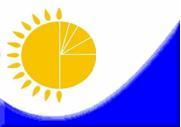 Мемлекеттік статистика органдары құпиялылығына кепілдік береді

Конфиденциальность гарантируется органами государственной статистикиМемлекеттік статистика органдары құпиялылығына кепілдік береді

Конфиденциальность гарантируется органами государственной статистикиМемлекеттік статистика органдары құпиялылығына кепілдік береді

Конфиденциальность гарантируется органами государственной статистикиМемлекеттік статистика органдары құпиялылығына кепілдік береді

Конфиденциальность гарантируется органами государственной статистикиҚазақстан Республикасы

Статистика агенттігі

төрағасының 2013

жылғы 11 қазанындағы № 189 бұйрығына 

5-қосымшаҚазақстан Республикасы

Статистика агенттігі

төрағасының 2013

жылғы 11 қазанындағы № 189 бұйрығына 

5-қосымшаЖалпымемлекеттік статистикалық байқау бойынша статистикалық нысан

Статистическая форма по общегосударственному статистическому наблюдениюЖалпымемлекеттік статистикалық байқау бойынша статистикалық нысан

Статистическая форма по общегосударственному статистическому наблюдениюЖалпымемлекеттік статистикалық байқау бойынша статистикалық нысан

Статистическая форма по общегосударственному статистическому наблюдениюЖалпымемлекеттік статистикалық байқау бойынша статистикалық нысан

Статистическая форма по общегосударственному статистическому наблюдениюСтатистикалық аумақтық органға тапсырылады

Представляется территориальному органу статистикиСтатистикалық аумақтық органға тапсырылады

Представляется территориальному органу статистикиСтатистикалық аумақтық органға тапсырылады

Представляется территориальному органу статистикиСтатистикалық нысанды www.stat.gov.kz сайтынан алуға болады

Статистическую форму можно получить на сайте www.stat.gov.kz Статистикалық нысанды www.stat.gov.kz сайтынан алуға болады

Статистическую форму можно получить на сайте www.stat.gov.kz Статистикалық нысанды www.stat.gov.kz сайтынан алуға болады

Статистическую форму можно получить на сайте www.stat.gov.kz Мемлекеттік статистиканың тиісті органдарына алғашқы статистикалық деректерді тапсырмау, уақтылы тапсырмау және дәйексіз деректерді беру «Әкімшілік құқық бұзушылық туралы» Қазақстан Республикасы Кодексінің 381-бабында көзделген әкімшілік құқық бұзушылық болып табылады.

Непредставление, несвоевременное представление и предоставление недостоверных первичных статистических данных в соответствующие органы государственной статистики является административным правонарушением, предусмотренным статьей 381 Кодекса Республики Казахстан «Об административных правонарушениях».Мемлекеттік статистиканың тиісті органдарына алғашқы статистикалық деректерді тапсырмау, уақтылы тапсырмау және дәйексіз деректерді беру «Әкімшілік құқық бұзушылық туралы» Қазақстан Республикасы Кодексінің 381-бабында көзделген әкімшілік құқық бұзушылық болып табылады.

Непредставление, несвоевременное представление и предоставление недостоверных первичных статистических данных в соответствующие органы государственной статистики является административным правонарушением, предусмотренным статьей 381 Кодекса Республики Казахстан «Об административных правонарушениях».Мемлекеттік статистиканың тиісті органдарына алғашқы статистикалық деректерді тапсырмау, уақтылы тапсырмау және дәйексіз деректерді беру «Әкімшілік құқық бұзушылық туралы» Қазақстан Республикасы Кодексінің 381-бабында көзделген әкімшілік құқық бұзушылық болып табылады.

Непредставление, несвоевременное представление и предоставление недостоверных первичных статистических данных в соответствующие органы государственной статистики является административным правонарушением, предусмотренным статьей 381 Кодекса Республики Казахстан «Об административных правонарушениях».Мемлекеттік статистиканың тиісті органдарына алғашқы статистикалық деректерді тапсырмау, уақтылы тапсырмау және дәйексіз деректерді беру «Әкімшілік құқық бұзушылық туралы» Қазақстан Республикасы Кодексінің 381-бабында көзделген әкімшілік құқық бұзушылық болып табылады.

Непредставление, несвоевременное представление и предоставление недостоверных первичных статистических данных в соответствующие органы государственной статистики является административным правонарушением, предусмотренным статьей 381 Кодекса Республики Казахстан «Об административных правонарушениях».Мемлекеттік статистиканың тиісті органдарына алғашқы статистикалық деректерді тапсырмау, уақтылы тапсырмау және дәйексіз деректерді беру «Әкімшілік құқық бұзушылық туралы» Қазақстан Республикасы Кодексінің 381-бабында көзделген әкімшілік құқық бұзушылық болып табылады.

Непредставление, несвоевременное представление и предоставление недостоверных первичных статистических данных в соответствующие органы государственной статистики является административным правонарушением, предусмотренным статьей 381 Кодекса Республики Казахстан «Об административных правонарушениях».Мемлекеттік статистиканың тиісті органдарына алғашқы статистикалық деректерді тапсырмау, уақтылы тапсырмау және дәйексіз деректерді беру «Әкімшілік құқық бұзушылық туралы» Қазақстан Республикасы Кодексінің 381-бабында көзделген әкімшілік құқық бұзушылық болып табылады.

Непредставление, несвоевременное представление и предоставление недостоверных первичных статистических данных в соответствующие органы государственной статистики является административным правонарушением, предусмотренным статьей 381 Кодекса Республики Казахстан «Об административных правонарушениях».Мемлекеттік статистиканың тиісті органдарына алғашқы статистикалық деректерді тапсырмау, уақтылы тапсырмау және дәйексіз деректерді беру «Әкімшілік құқық бұзушылық туралы» Қазақстан Республикасы Кодексінің 381-бабында көзделген әкімшілік құқық бұзушылық болып табылады.

Непредставление, несвоевременное представление и предоставление недостоверных первичных статистических данных в соответствующие органы государственной статистики является административным правонарушением, предусмотренным статьей 381 Кодекса Республики Казахстан «Об административных правонарушениях».Мемлекеттік статистиканың тиісті органдарына алғашқы статистикалық деректерді тапсырмау, уақтылы тапсырмау және дәйексіз деректерді беру «Әкімшілік құқық бұзушылық туралы» Қазақстан Республикасы Кодексінің 381-бабында көзделген әкімшілік құқық бұзушылық болып табылады.

Непредставление, несвоевременное представление и предоставление недостоверных первичных статистических данных в соответствующие органы государственной статистики является административным правонарушением, предусмотренным статьей 381 Кодекса Республики Казахстан «Об административных правонарушениях».Мемлекеттік статистиканың тиісті органдарына алғашқы статистикалық деректерді тапсырмау, уақтылы тапсырмау және дәйексіз деректерді беру «Әкімшілік құқық бұзушылық туралы» Қазақстан Республикасы Кодексінің 381-бабында көзделген әкімшілік құқық бұзушылық болып табылады.

Непредставление, несвоевременное представление и предоставление недостоверных первичных статистических данных в соответствующие органы государственной статистики является административным правонарушением, предусмотренным статьей 381 Кодекса Республики Казахстан «Об административных правонарушениях».Статистикалық нысан коды 0421101

Код статистической формы 0421101Статистикалық нысан коды 0421101

Код статистической формы 0421101Орындалған құрылыс жұмыстары (қызметтері) туралы есеп

Отчет о выполненных строительных работах (услугах)
1-кқ

1-кс1-кқ

1-ксАйлық

МесячнаяАйлық

МесячнаяЕсепті кезең

Отчетный периодай

месяцай

месяцжыл

годНегізгі қызмет түрі «Құрылыс», Экономикалық қызмет түрлерінің жалпы жіктеуішінің коды 41-43 болып табылатын, жұмыс істеушілер саны 50 адамнан асатын заңды тұлғалар және олардың құрылымдық және оқшауланған бөлімшелері, сондай-ақ құрылыс қызметін жүзеге асыратын басқа қызмет түрлерінің заңды тұлғалары тапсырады.

Представляют юридические лица и их структурные и обособленные подразделения с основным видом деятельности «Строительство» код Общего классификатора видов экономической деятельности 41-43, а также юридические лица других видов деятельности, осуществляющие строительную деятельность, с численностью работающих более 50 человек.Негізгі қызмет түрі «Құрылыс», Экономикалық қызмет түрлерінің жалпы жіктеуішінің коды 41-43 болып табылатын, жұмыс істеушілер саны 50 адамнан асатын заңды тұлғалар және олардың құрылымдық және оқшауланған бөлімшелері, сондай-ақ құрылыс қызметін жүзеге асыратын басқа қызмет түрлерінің заңды тұлғалары тапсырады.

Представляют юридические лица и их структурные и обособленные подразделения с основным видом деятельности «Строительство» код Общего классификатора видов экономической деятельности 41-43, а также юридические лица других видов деятельности, осуществляющие строительную деятельность, с численностью работающих более 50 человек.Негізгі қызмет түрі «Құрылыс», Экономикалық қызмет түрлерінің жалпы жіктеуішінің коды 41-43 болып табылатын, жұмыс істеушілер саны 50 адамнан асатын заңды тұлғалар және олардың құрылымдық және оқшауланған бөлімшелері, сондай-ақ құрылыс қызметін жүзеге асыратын басқа қызмет түрлерінің заңды тұлғалары тапсырады.

Представляют юридические лица и их структурные и обособленные подразделения с основным видом деятельности «Строительство» код Общего классификатора видов экономической деятельности 41-43, а также юридические лица других видов деятельности, осуществляющие строительную деятельность, с численностью работающих более 50 человек.Негізгі қызмет түрі «Құрылыс», Экономикалық қызмет түрлерінің жалпы жіктеуішінің коды 41-43 болып табылатын, жұмыс істеушілер саны 50 адамнан асатын заңды тұлғалар және олардың құрылымдық және оқшауланған бөлімшелері, сондай-ақ құрылыс қызметін жүзеге асыратын басқа қызмет түрлерінің заңды тұлғалары тапсырады.

Представляют юридические лица и их структурные и обособленные подразделения с основным видом деятельности «Строительство» код Общего классификатора видов экономической деятельности 41-43, а также юридические лица других видов деятельности, осуществляющие строительную деятельность, с численностью работающих более 50 человек.Негізгі қызмет түрі «Құрылыс», Экономикалық қызмет түрлерінің жалпы жіктеуішінің коды 41-43 болып табылатын, жұмыс істеушілер саны 50 адамнан асатын заңды тұлғалар және олардың құрылымдық және оқшауланған бөлімшелері, сондай-ақ құрылыс қызметін жүзеге асыратын басқа қызмет түрлерінің заңды тұлғалары тапсырады.

Представляют юридические лица и их структурные и обособленные подразделения с основным видом деятельности «Строительство» код Общего классификатора видов экономической деятельности 41-43, а также юридические лица других видов деятельности, осуществляющие строительную деятельность, с численностью работающих более 50 человек.Негізгі қызмет түрі «Құрылыс», Экономикалық қызмет түрлерінің жалпы жіктеуішінің коды 41-43 болып табылатын, жұмыс істеушілер саны 50 адамнан асатын заңды тұлғалар және олардың құрылымдық және оқшауланған бөлімшелері, сондай-ақ құрылыс қызметін жүзеге асыратын басқа қызмет түрлерінің заңды тұлғалары тапсырады.

Представляют юридические лица и их структурные и обособленные подразделения с основным видом деятельности «Строительство» код Общего классификатора видов экономической деятельности 41-43, а также юридические лица других видов деятельности, осуществляющие строительную деятельность, с численностью работающих более 50 человек.Негізгі қызмет түрі «Құрылыс», Экономикалық қызмет түрлерінің жалпы жіктеуішінің коды 41-43 болып табылатын, жұмыс істеушілер саны 50 адамнан асатын заңды тұлғалар және олардың құрылымдық және оқшауланған бөлімшелері, сондай-ақ құрылыс қызметін жүзеге асыратын басқа қызмет түрлерінің заңды тұлғалары тапсырады.

Представляют юридические лица и их структурные и обособленные подразделения с основным видом деятельности «Строительство» код Общего классификатора видов экономической деятельности 41-43, а также юридические лица других видов деятельности, осуществляющие строительную деятельность, с численностью работающих более 50 человек.Негізгі қызмет түрі «Құрылыс», Экономикалық қызмет түрлерінің жалпы жіктеуішінің коды 41-43 болып табылатын, жұмыс істеушілер саны 50 адамнан асатын заңды тұлғалар және олардың құрылымдық және оқшауланған бөлімшелері, сондай-ақ құрылыс қызметін жүзеге асыратын басқа қызмет түрлерінің заңды тұлғалары тапсырады.

Представляют юридические лица и их структурные и обособленные подразделения с основным видом деятельности «Строительство» код Общего классификатора видов экономической деятельности 41-43, а также юридические лица других видов деятельности, осуществляющие строительную деятельность, с численностью работающих более 50 человек.Негізгі қызмет түрі «Құрылыс», Экономикалық қызмет түрлерінің жалпы жіктеуішінің коды 41-43 болып табылатын, жұмыс істеушілер саны 50 адамнан асатын заңды тұлғалар және олардың құрылымдық және оқшауланған бөлімшелері, сондай-ақ құрылыс қызметін жүзеге асыратын басқа қызмет түрлерінің заңды тұлғалары тапсырады.

Представляют юридические лица и их структурные и обособленные подразделения с основным видом деятельности «Строительство» код Общего классификатора видов экономической деятельности 41-43, а также юридические лица других видов деятельности, осуществляющие строительную деятельность, с численностью работающих более 50 человек.Тапсыру мерзімі – есепті айдан кейінгі 4-күні.

Срок представления - 4 числа после отчетного месяца.Тапсыру мерзімі – есепті айдан кейінгі 4-күні.

Срок представления - 4 числа после отчетного месяца.Тапсыру мерзімі – есепті айдан кейінгі 4-күні.

Срок представления - 4 числа после отчетного месяца.Тапсыру мерзімі – есепті айдан кейінгі 4-күні.

Срок представления - 4 числа после отчетного месяца.Тапсыру мерзімі – есепті айдан кейінгі 4-күні.

Срок представления - 4 числа после отчетного месяца.Тапсыру мерзімі – есепті айдан кейінгі 4-күні.

Срок представления - 4 числа после отчетного месяца.Тапсыру мерзімі – есепті айдан кейінгі 4-күні.

Срок представления - 4 числа после отчетного месяца.Тапсыру мерзімі – есепті айдан кейінгі 4-күні.

Срок представления - 4 числа после отчетного месяца.Тапсыру мерзімі – есепті айдан кейінгі 4-күні.

Срок представления - 4 числа после отчетного месяца.БСН коды

код БИНЖолдар коды

Код строкиҚұрылыс жұмыстарының түрлері

Виды строительных работБарлығы

Всего Одан «жол картасы» бойынша орындалған жұмыс көлемі

Из них объем работ выполненных по «дорожной карте»АБ121Орындалған құрылыс жұмыстарының (қызметтерінің) құны

Стоимость выполненных строительных работ (услуг)оның ішінде:

в том числе:1.1құрылыс-монтаж жұмыстары

строительно-монтажные работы1.2күрделі жөндеу

капитальный ремонт1.3ағымдағы жөндеу

текущий ремонт1-жолдан:

Из строки 1:2Тұрғын үй құрылысында орындалған жұмыстардың құны

Стоимость работ, выполненных на жилищном строительствеҚұрылыс өнімдерінің түрлері

Виды строительной продукцииҚӨСЖ2 коды Код СКСПБарлығы

ВсегоАБ1Барлығы

ВсегоБлок идентификацииБлок наименованияFРАБОТЫ СТРОИТЕЛЬНЫЕ41РАБОТЫ ПО ВОЗВЕДЕНИЮ ЗДАНИЙ 41.0Работы по возведению зданий 41.00Работы по возведению зданий 41.00.1 Здания жилые41.00.10Здания жилые41.00.2 Здания нежилые41.00.20Здания нежилые41.00.3 Работы строительные по возведению жилых зданий (домов) (новое строительство, ремонт, реконструкция, работы по восстановлению)41.00.30Работы строительные по возведению жилых зданий (домов) (новое строительство, ремонт, реконструкция, работы по восстановлению)41.00.4Работы строительные по возведению нежилых зданий (новое строительство, ремонт, реконструкция, работы по восстановлению)41.00.40Работы строительные по возведению нежилых зданий (новое строительство, ремонт, реконструкция, работы по восстановлению)42РАБОТЫ СТРОИТЕЛЬНЫЕ ПО ВОЗВЕДЕНИЮ ОБЪЕКТОВ ГРАЖДАНСКОГО СТРОИТЕЛЬСТВА42.1Дороги и железные дороги; работы строительные по сооружению дорог и железных дорог42.11Дороги и автомагистрали; работы строительные по сооружению дорог и автомагистралей42.11.1 Автомагистрали (кроме надземных), дороги, улицы, дороги автомобильные и пешеходные прочие, полосы взлетно-посадочные на аэродромах42.11.10Автомагистрали (кроме надземных), дороги, улицы, дороги автомобильные и пешеходные прочие, полосы взлетно-посадочные на аэродромах 42.11.2Работы строительные по сооружению автомагистралей (кроме надземных), дорог, улиц, дорог автомобильных и пешеходных прочих, полос взлетно-посадочных на аэродромах42.11.20Работы строительные по сооружению автомагистралей (кроме надземных), дорог, улиц, дорог автомобильных и пешеходных прочих, полос взлетно-посадочных на аэродромах42.12Железные дороги и метро; работы строительные по сооружению железных дорог и метро42.12.1 Железные дороги и метро42.12.10Железные дороги и метро42.12.2Работы строительные по сооружению железных дорог и метро42.12.20Работы строительные по сооружению железных дорог и метро42.13Мосты и тоннели; работы строительные по возведению мостов и тоннелей42.13.1 Мосты и тоннели42.13.10Мосты и тоннели42.13.2 Работы строительные по возведению мостов и тоннелей42.13.20Работы строительные по возведению мостов и тоннелей42.2Работы строительные по возведению сооружений инженерных42.21Работы строительные по возведению сооружений инженерных для распределения жидкостей42.21.1 Сооружения инженерные для распределения жидкостей42.21.11Трубопроводы магистральные для транспортировки жидких материалов42.21.12Трубопроводы местные для транспортировки жидких веществ42.21.13Системы орошения (каналы); водопроводы; установки по обработке воды, установки по переработке сточных вод и станции насосные42.21.2 Работы строительные по возведению сооружений инженерных для распределения жидкостей42.21.21Работы строительные по прокладке трубопроводов магистральных 42.21.22Работы строительные по прокладке трубопроводов местных, включая работы вспомогательные42.21.23Работы строительные по возведению систем орошения (каналов); водопроводов; установок по обработке воды, установок по переработке сточных вод и станций насосных42.21.24Работы по бурению на воду артезианских скважин и колодцев и установке канализационных систем42.22Работы строительные по сооружению объектов инженерных для обеспечения связью и электроэнергией42.22.1 Объекты инженерные для обеспечения связью и электроэнергией42.22.11Линии электропередач и линии связи магистральные42.22.12Линии электропередач и линии связи местные42.22.13Электростанции42.22.2 Работы строительные по сооружению объектов гражданских для обеспечения связью и электроэнергией42.22.21Работы строительные по прокладке линий электропередач и линий связи магистральных42.22.22Работы строительные по прокладке линий электропередач и линий связи местных42.22.23Работы строительные по возведению электростанций42.9Работы строительные по возведению объектов инженерных прочих42.91Работы строительные по возведению сооружений водных42.91.1 Сооружения береговые и портовые, дамбы, шлюзы и связанные с ними сооружения гидромеханические42.91.10Сооружения береговые и портовые, дамбы, шлюзы и связанные с ними сооружения гидромеханические 42.91.2 Работы строительные по возведению сооружений береговых и портовых, дамб, шлюзов и связанных с ними сооружений гидромеханических42.91.20Работы строительные по возведению сооружений береговых и портовых, дамб, шлюзов и связанных с ними сооружений гидромеханических 42.99Работы строительные по возведению объектов инженерных прочих, не включенных в другие группировки42.99.1 Сооружения гражданские инженерные прочие42.99.11Предприятия и сооружения для горнодобывающей и обрабатывающей промышленности 42.99.12Сооружения спортивные и места отдыха42.99.19Сооружения гражданские инженерные прочие, не включенные в другие группировки42.99.2 Работы строительные по возведению сооружений гражданских инженерных прочих42.99.21Работы строительные по возведению предприятий и сооружений для горнодобывающей и обрабатывающей промышленности42.99.22Работы строительные по сооружению стадионов открытых и площадок спортивных42.99.29Работы строительные по возведению сооружений гражданских инженерных, не включенных в другие группировки43РАБОТЫ СТРОИТЕЛЬНЫЕ СПЕЦИАЛИЗИРОВАННЫЕ43.1Работы по разборке и сносу зданий и по подготовке участка строительного43.11Работы по разборке и сносу зданий и сооружений43.11.1 Работы по разборке и сносу зданий и сооружений43.11.10Работы по разборке и сносу зданий и сооружений43.12Работы по подготовке участка строительного43.12.1 Работы по подготовке участка строительного43.12.11Работы по подготовке земель сельскохозяйственных; работы по расчистке43.12.12Экскавация и работы земляные43.13Работы по бурению разведочному43.13.1 Работы по бурению разведочному43.13.10Работы по бурению разведочному 43.2Работы электротехнические, слесарные и строительно-монтажные прочие43.21Работы электромонтажные43.21.1 Работы электромонтажные43.21.10Работы электромонтажные43.22Работы по установке систем водоснабжения, отопления и кондиционирования воздуха43.22.1 Работы водопроводные и дренажные; работы по монтажу (установке) систем отопления, вентиляции и кондиционирования43.22.11Работы водопроводные и дренажные 43.22.12Работы по монтажу (установке) систем отопления, вентиляции и кондиционирования43.22.2 Работы по установке арматуры газовой43.22.20Работы по установке арматуры газовой 43.29Работы по монтажу (установке) прочие43.29.1 Работы по монтажу (установке) прочие43.29.11Работы изоляционные43.29.12Работы по установке заборов и оград43.29.19Работы по монтажу (установке) прочие, не включенные в другие группировки43.3Работы строительные и отделочные завершающего цикла43.31Работы штукатурные43.31.1 Работы штукатурные43.31.10Работы штукатурные 43.32Работы столярные по монтажу43.32.1 Работы столярные по монтажу43.32.10Работы столярные по монтажу43.33Работы по покрытию полов и облицовке стен43.33.1 Работы по облицовке43.33.10Работы по облицовке43.33.2 Работы по настилу и покрытию полов, облицовке стен и оклейке стен обоями, прочие43.33.21Работы по покрытию полов венецианской мозаикой, мрамором, гранитом и сланцем 43.33.29Работы по настилу покрытий напольных, обшивке и оклейке стен прочие43.34Работы малярные и стекольные43.34.1 Работы малярные43.34.10Работы малярные43.34.2 Работы стекольные43.34.20Работы стекольные43.39Работы по завершению строительства прочие43.39.1 Работы по завершению строительства прочие43.39.11Работы по отделке декоративной43.39.19Работы строительные завершающие и отделочные прочие, не включенные в другие группировки43.9Работы строительные специализированные прочие43.91Работы по установке стропил (кровельных перекрытий)43.91.1 Работы по установке стропил (кровельных перекрытий)43.91.11Работы по установке стропил (кровельных перекрытий)43.91.19Работы кровельные прочие43.99Работы строительные специализированные прочие, не включенные в другие группировки43.99.1 Работы по гидроизоляции43.99.10Работы по гидроизоляции 43.99.2 Работы по установке лесов43.99.20Работы по установке лесов43.99.3 Работы по закладке фундамента, включая забивание свай43.99.30Работы по закладке фундамента, включая забивание свай43.99.4 Работы бетонные43.99.40Работы бетонные 43.99.5 Работы по возведению конструкций строительных, стальных43.99.50Работы по возведению конструкций строительных, стальных 43.99.6 Работы по кладке кирпичной и каменной43.99.60Работы по кладке кирпичной и каменной43.99.7 Работы по монтажу и возведению сооружений43.99.70Работы по монтажу и возведению сооружений 43.99.9 Работы строительные специализированные, не включенные в другие группировки43.99.90Работы строительные специализированные, не включенные в другие группировки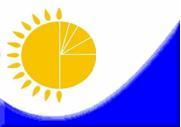 Мемлекеттік статистика органдары құпиялылығына кепілдік береді

Конфиденциальность гарантируется органами государственной статистикиМемлекеттік статистика органдары құпиялылығына кепілдік береді

Конфиденциальность гарантируется органами государственной статистикиМемлекеттік статистика органдары құпиялылығына кепілдік береді

Конфиденциальность гарантируется органами государственной статистикиМемлекеттік статистика органдары құпиялылығына кепілдік береді

Конфиденциальность гарантируется органами государственной статистикиҚазақстан Республикасы

Статистика агенттігі

төрағасының 2013

жылғы 11 қазанындағы № 189 бұйрығына 

7-қосымшаҚазақстан Республикасы

Статистика агенттігі

төрағасының 2013

жылғы 11 қазанындағы № 189 бұйрығына 

7-қосымшаЖалпымемлекеттік статистикалық байқау бойынша статистикалық нысан

Статистическая форма по общегосударственному статистическому наблюдениюЖалпымемлекеттік статистикалық байқау бойынша статистикалық нысан

Статистическая форма по общегосударственному статистическому наблюдениюЖалпымемлекеттік статистикалық байқау бойынша статистикалық нысан

Статистическая форма по общегосударственному статистическому наблюдениюЖалпымемлекеттік статистикалық байқау бойынша статистикалық нысан

Статистическая форма по общегосударственному статистическому наблюдениюСтатистикалық аумақтық органға тапсырылады

Представляется территориальному органу статистикиСтатистикалық аумақтық органға тапсырылады

Представляется территориальному органу статистикиСтатистикалық аумақтық органға тапсырылады

Представляется территориальному органу статистикиСтатистикалық нысанды www.stat.gov.kz сайтынан алуға болады

Статистическую форму можно получить на сайте www.stat.gov.kz Статистикалық нысанды www.stat.gov.kz сайтынан алуға болады

Статистическую форму можно получить на сайте www.stat.gov.kz Статистикалық нысанды www.stat.gov.kz сайтынан алуға болады

Статистическую форму можно получить на сайте www.stat.gov.kz Мемлекеттік статистиканың тиісті органдарына алғашқы статистикалық деректерді тапсырмау, уақтылы тапсырмау және дәйексіз деректерді беру «Әкімшілік құқық бұзушылық туралы» Қазақстан Республикасы Кодексінің 381-бабында көзделген әкімшілік құқық бұзушылық болып табылады.

Непредставление, несвоевременное представление и предоставление недостоверных первичных статистических данных в соответствующие органы государственной статистики является административным правонарушением, предусмотренным статьей 381 Кодекса Республики Казахстан «Об административных правонарушениях».Мемлекеттік статистиканың тиісті органдарына алғашқы статистикалық деректерді тапсырмау, уақтылы тапсырмау және дәйексіз деректерді беру «Әкімшілік құқық бұзушылық туралы» Қазақстан Республикасы Кодексінің 381-бабында көзделген әкімшілік құқық бұзушылық болып табылады.

Непредставление, несвоевременное представление и предоставление недостоверных первичных статистических данных в соответствующие органы государственной статистики является административным правонарушением, предусмотренным статьей 381 Кодекса Республики Казахстан «Об административных правонарушениях».Мемлекеттік статистиканың тиісті органдарына алғашқы статистикалық деректерді тапсырмау, уақтылы тапсырмау және дәйексіз деректерді беру «Әкімшілік құқық бұзушылық туралы» Қазақстан Республикасы Кодексінің 381-бабында көзделген әкімшілік құқық бұзушылық болып табылады.

Непредставление, несвоевременное представление и предоставление недостоверных первичных статистических данных в соответствующие органы государственной статистики является административным правонарушением, предусмотренным статьей 381 Кодекса Республики Казахстан «Об административных правонарушениях».Мемлекеттік статистиканың тиісті органдарына алғашқы статистикалық деректерді тапсырмау, уақтылы тапсырмау және дәйексіз деректерді беру «Әкімшілік құқық бұзушылық туралы» Қазақстан Республикасы Кодексінің 381-бабында көзделген әкімшілік құқық бұзушылық болып табылады.

Непредставление, несвоевременное представление и предоставление недостоверных первичных статистических данных в соответствующие органы государственной статистики является административным правонарушением, предусмотренным статьей 381 Кодекса Республики Казахстан «Об административных правонарушениях».Мемлекеттік статистиканың тиісті органдарына алғашқы статистикалық деректерді тапсырмау, уақтылы тапсырмау және дәйексіз деректерді беру «Әкімшілік құқық бұзушылық туралы» Қазақстан Республикасы Кодексінің 381-бабында көзделген әкімшілік құқық бұзушылық болып табылады.

Непредставление, несвоевременное представление и предоставление недостоверных первичных статистических данных в соответствующие органы государственной статистики является административным правонарушением, предусмотренным статьей 381 Кодекса Республики Казахстан «Об административных правонарушениях».Мемлекеттік статистиканың тиісті органдарына алғашқы статистикалық деректерді тапсырмау, уақтылы тапсырмау және дәйексіз деректерді беру «Әкімшілік құқық бұзушылық туралы» Қазақстан Республикасы Кодексінің 381-бабында көзделген әкімшілік құқық бұзушылық болып табылады.

Непредставление, несвоевременное представление и предоставление недостоверных первичных статистических данных в соответствующие органы государственной статистики является административным правонарушением, предусмотренным статьей 381 Кодекса Республики Казахстан «Об административных правонарушениях».Мемлекеттік статистиканың тиісті органдарына алғашқы статистикалық деректерді тапсырмау, уақтылы тапсырмау және дәйексіз деректерді беру «Әкімшілік құқық бұзушылық туралы» Қазақстан Республикасы Кодексінің 381-бабында көзделген әкімшілік құқық бұзушылық болып табылады.

Непредставление, несвоевременное представление и предоставление недостоверных первичных статистических данных в соответствующие органы государственной статистики является административным правонарушением, предусмотренным статьей 381 Кодекса Республики Казахстан «Об административных правонарушениях».Мемлекеттік статистиканың тиісті органдарына алғашқы статистикалық деректерді тапсырмау, уақтылы тапсырмау және дәйексіз деректерді беру «Әкімшілік құқық бұзушылық туралы» Қазақстан Республикасы Кодексінің 381-бабында көзделген әкімшілік құқық бұзушылық болып табылады.

Непредставление, несвоевременное представление и предоставление недостоверных первичных статистических данных в соответствующие органы государственной статистики является административным правонарушением, предусмотренным статьей 381 Кодекса Республики Казахстан «Об административных правонарушениях».Мемлекеттік статистиканың тиісті органдарына алғашқы статистикалық деректерді тапсырмау, уақтылы тапсырмау және дәйексіз деректерді беру «Әкімшілік құқық бұзушылық туралы» Қазақстан Республикасы Кодексінің 381-бабында көзделген әкімшілік құқық бұзушылық болып табылады.

Непредставление, несвоевременное представление и предоставление недостоверных первичных статистических данных в соответствующие органы государственной статистики является административным правонарушением, предусмотренным статьей 381 Кодекса Республики Казахстан «Об административных правонарушениях».Статистикалық нысан коды 0411104

Код статистической формы 0411104Статистикалық нысан коды 0411104

Код статистической формы 0411104Орындалған құрылыс жұмыстары (қызметтері) туралы есеп

Отчет о выполненных строительных работах (услугах)
1-кқ

1-кс1-кқ

1-ксЖылдық

ГодоваяЖылдық

ГодоваяЕсепті кезең

Отчетный периодЕсепті кезең

Отчетный периоджыл

годНегізгі қызмет түрі «Құрылыс», Экономикалық қызмет түрлерінің жалпы жіктеуішінің коды 41-43 болып табылатын, жұмыс істеушілер санына байланыссыз заңды тұлғалар және олардың құрылымдық және оқшауланған бөлімшелері, сондай-ақ құрылыс қызметін жүзеге асыратын жеке тұлғалар және басқа қызмет түрлерінің заңды тұлғалары тапсырады.

Представляют юридические лица и их структурные и обособленные подразделения с основным видом деятельности «Строительство» код Общего классификатора видов экономической деятельности 41-43, а также физические и юридические лица других видов деятельности, осуществляющие строительную деятельность, независимо от численности работающих.Негізгі қызмет түрі «Құрылыс», Экономикалық қызмет түрлерінің жалпы жіктеуішінің коды 41-43 болып табылатын, жұмыс істеушілер санына байланыссыз заңды тұлғалар және олардың құрылымдық және оқшауланған бөлімшелері, сондай-ақ құрылыс қызметін жүзеге асыратын жеке тұлғалар және басқа қызмет түрлерінің заңды тұлғалары тапсырады.

Представляют юридические лица и их структурные и обособленные подразделения с основным видом деятельности «Строительство» код Общего классификатора видов экономической деятельности 41-43, а также физические и юридические лица других видов деятельности, осуществляющие строительную деятельность, независимо от численности работающих.Негізгі қызмет түрі «Құрылыс», Экономикалық қызмет түрлерінің жалпы жіктеуішінің коды 41-43 болып табылатын, жұмыс істеушілер санына байланыссыз заңды тұлғалар және олардың құрылымдық және оқшауланған бөлімшелері, сондай-ақ құрылыс қызметін жүзеге асыратын жеке тұлғалар және басқа қызмет түрлерінің заңды тұлғалары тапсырады.

Представляют юридические лица и их структурные и обособленные подразделения с основным видом деятельности «Строительство» код Общего классификатора видов экономической деятельности 41-43, а также физические и юридические лица других видов деятельности, осуществляющие строительную деятельность, независимо от численности работающих.Негізгі қызмет түрі «Құрылыс», Экономикалық қызмет түрлерінің жалпы жіктеуішінің коды 41-43 болып табылатын, жұмыс істеушілер санына байланыссыз заңды тұлғалар және олардың құрылымдық және оқшауланған бөлімшелері, сондай-ақ құрылыс қызметін жүзеге асыратын жеке тұлғалар және басқа қызмет түрлерінің заңды тұлғалары тапсырады.

Представляют юридические лица и их структурные и обособленные подразделения с основным видом деятельности «Строительство» код Общего классификатора видов экономической деятельности 41-43, а также физические и юридические лица других видов деятельности, осуществляющие строительную деятельность, независимо от численности работающих.Негізгі қызмет түрі «Құрылыс», Экономикалық қызмет түрлерінің жалпы жіктеуішінің коды 41-43 болып табылатын, жұмыс істеушілер санына байланыссыз заңды тұлғалар және олардың құрылымдық және оқшауланған бөлімшелері, сондай-ақ құрылыс қызметін жүзеге асыратын жеке тұлғалар және басқа қызмет түрлерінің заңды тұлғалары тапсырады.

Представляют юридические лица и их структурные и обособленные подразделения с основным видом деятельности «Строительство» код Общего классификатора видов экономической деятельности 41-43, а также физические и юридические лица других видов деятельности, осуществляющие строительную деятельность, независимо от численности работающих.Негізгі қызмет түрі «Құрылыс», Экономикалық қызмет түрлерінің жалпы жіктеуішінің коды 41-43 болып табылатын, жұмыс істеушілер санына байланыссыз заңды тұлғалар және олардың құрылымдық және оқшауланған бөлімшелері, сондай-ақ құрылыс қызметін жүзеге асыратын жеке тұлғалар және басқа қызмет түрлерінің заңды тұлғалары тапсырады.

Представляют юридические лица и их структурные и обособленные подразделения с основным видом деятельности «Строительство» код Общего классификатора видов экономической деятельности 41-43, а также физические и юридические лица других видов деятельности, осуществляющие строительную деятельность, независимо от численности работающих.Негізгі қызмет түрі «Құрылыс», Экономикалық қызмет түрлерінің жалпы жіктеуішінің коды 41-43 болып табылатын, жұмыс істеушілер санына байланыссыз заңды тұлғалар және олардың құрылымдық және оқшауланған бөлімшелері, сондай-ақ құрылыс қызметін жүзеге асыратын жеке тұлғалар және басқа қызмет түрлерінің заңды тұлғалары тапсырады.

Представляют юридические лица и их структурные и обособленные подразделения с основным видом деятельности «Строительство» код Общего классификатора видов экономической деятельности 41-43, а также физические и юридические лица других видов деятельности, осуществляющие строительную деятельность, независимо от численности работающих.Негізгі қызмет түрі «Құрылыс», Экономикалық қызмет түрлерінің жалпы жіктеуішінің коды 41-43 болып табылатын, жұмыс істеушілер санына байланыссыз заңды тұлғалар және олардың құрылымдық және оқшауланған бөлімшелері, сондай-ақ құрылыс қызметін жүзеге асыратын жеке тұлғалар және басқа қызмет түрлерінің заңды тұлғалары тапсырады.

Представляют юридические лица и их структурные и обособленные подразделения с основным видом деятельности «Строительство» код Общего классификатора видов экономической деятельности 41-43, а также физические и юридические лица других видов деятельности, осуществляющие строительную деятельность, независимо от численности работающих.Негізгі қызмет түрі «Құрылыс», Экономикалық қызмет түрлерінің жалпы жіктеуішінің коды 41-43 болып табылатын, жұмыс істеушілер санына байланыссыз заңды тұлғалар және олардың құрылымдық және оқшауланған бөлімшелері, сондай-ақ құрылыс қызметін жүзеге асыратын жеке тұлғалар және басқа қызмет түрлерінің заңды тұлғалары тапсырады.

Представляют юридические лица и их структурные и обособленные подразделения с основным видом деятельности «Строительство» код Общего классификатора видов экономической деятельности 41-43, а также физические и юридические лица других видов деятельности, осуществляющие строительную деятельность, независимо от численности работающих.Тапсыру мерзімі – есепті кезеңнен кейінгі 31 наурыз.

Срок представления - 31 марта после отчетного периода.Тапсыру мерзімі – есепті кезеңнен кейінгі 31 наурыз.

Срок представления - 31 марта после отчетного периода.Тапсыру мерзімі – есепті кезеңнен кейінгі 31 наурыз.

Срок представления - 31 марта после отчетного периода.Тапсыру мерзімі – есепті кезеңнен кейінгі 31 наурыз.

Срок представления - 31 марта после отчетного периода.Тапсыру мерзімі – есепті кезеңнен кейінгі 31 наурыз.

Срок представления - 31 марта после отчетного периода.Тапсыру мерзімі – есепті кезеңнен кейінгі 31 наурыз.

Срок представления - 31 марта после отчетного периода.Тапсыру мерзімі – есепті кезеңнен кейінгі 31 наурыз.

Срок представления - 31 марта после отчетного периода.Тапсыру мерзімі – есепті кезеңнен кейінгі 31 наурыз.

Срок представления - 31 марта после отчетного периода.Тапсыру мерзімі – есепті кезеңнен кейінгі 31 наурыз.

Срок представления - 31 марта после отчетного периода.БСН коды

код БИНЖСН коды

код ИИНЖолдар коды

Код строкиҚұрылыс жұмыстарының түрлері

Виды строительных работБарлығы

Всего Одан «жол картасы» бойынша орындалған көлемдер

Из них объем работ, выполненных по «дорожной карте»АБ121Орындалған құрылыс жұмыстарының (қызметтерінің) құны

Стоимость выполненных строительных работ (услуг)оның ішінде:

в том числе:1.1құрылыс-монтаж жұмыстары

строительно-монтажные работы1.2күрделі жөндеу

капитальный ремонт1.3ағымдағы жөндеу

текущий ремонт1-жолдан:

Из строки 1:2Тұрғын үй құрылысында орындалған жұмыстардың құны

Стоимость работ, выполненных на жилищном строительстве3«Жасыл» құрылыста орындалған құрылыс жұмыстарының құны (терможаңғырту, жылуоқшаулау бойынша жаңа технологияларды қолдану, экологиялық таза құрылыс материалдарын пайдаланумен)

Стоимость строительных работ, выполненных на «зеленом» строительстве (с применением новых технологий по термомодернизации, теплоизоляции, использованием экологически чистых строительных материалов )Құрылыс өнімдерінің түрлері

Виды строительной продукцииҚӨСЖ2 коды

Код СКСПБарлығы

ВсегоАБ1Барлығы

ВсегоҚызмет түрінің атауы

Наименование вида деятельностиЭҚЖЖ3 коды

Код ОКЭДБарлығы

ВсегоАБ1Блок идентификацииБлок наименованияFРАБОТЫ СТРОИТЕЛЬНЫЕ41РАБОТЫ ПО ВОЗВЕДЕНИЮ ЗДАНИЙ 41.0Работы по возведению зданий 41.00Работы по возведению зданий 41.00.1 Здания жилые41.00.10Здания жилые41.00.2 Здания нежилые41.00.20Здания нежилые41.00.3 Работы строительные по возведению жилых зданий (домов) (новое строительство, ремонт, реконструкция, работы по восстановлению)41.00.30Работы строительные по возведению жилых зданий (домов) (новое строительство, ремонт, реконструкция, работы по восстановлению)41.00.4Работы строительные по возведению нежилых зданий (новое строительство, ремонт, реконструкция, работы по восстановлению)41.00.40Работы строительные по возведению нежилых зданий (новое строительство, ремонт, реконструкция, работы по восстановлению)42РАБОТЫ СТРОИТЕЛЬНЫЕ ПО ВОЗВЕДЕНИЮ ОБЪЕКТОВ ГРАЖДАНСКОГО СТРОИТЕЛЬСТВА42.1Дороги и железные дороги; работы строительные по сооружению дорог и железных дорог42.11Дороги и автомагистрали; работы строительные по сооружению дорог и автомагистралей42.11.1 Автомагистрали (кроме надземных), дороги, улицы, дороги автомобильные и пешеходные прочие, полосы взлетно-посадочные на аэродромах42.11.10Автомагистрали (кроме надземных), дороги, улицы, дороги автомобильные и пешеходные прочие, полосы взлетно-посадочные на аэродромах 42.11.2Работы строительные по сооружению автомагистралей (кроме надземных), дорог, улиц, дорог автомобильных и пешеходных прочих, полос взлетно-посадочных на аэродромах42.11.20Работы строительные по сооружению автомагистралей (кроме надземных), дорог, улиц, дорог автомобильных и пешеходных прочих, полос взлетно-посадочных на аэродромах42.12Железные дороги и метро; работы строительные по сооружению железных дорог и метро42.12.1 Железные дороги и метро42.12.10Железные дороги и метро42.12.2Работы строительные по сооружению железных дорог и метро42.12.20Работы строительные по сооружению железных дорог и метро42.13Мосты и тоннели; работы строительные по возведению мостов и тоннелей42.13.1 Мосты и тоннели42.13.10Мосты и тоннели42.13.2 Работы строительные по возведению мостов и тоннелей42.13.20Работы строительные по возведению мостов и тоннелей42.2Работы строительные по возведению сооружений инженерных42.21Работы строительные по возведению сооружений инженерных для распределения жидкостей42.21.1 Сооружения инженерные для распределения жидкостей42.21.11Трубопроводы магистральные для транспортировки жидких материалов42.21.12Трубопроводы местные для транспортировки жидких веществ42.21.13Системы орошения (каналы); водопроводы; установки по обработке воды, установки по переработке сточных вод и станции насосные42.21.2 Работы строительные по возведению сооружений инженерных для распределения жидкостей42.21.21Работы строительные по прокладке трубопроводов магистральных 42.21.22Работы строительные по прокладке трубопроводов местных, включая работы вспомогательные42.21.23Работы строительные по возведению систем орошения (каналов); водопроводов; установок по обработке воды, установок по переработке сточных вод и станций насосных42.21.24Работы по бурению на воду артезианских скважин и колодцев и установке канализационных систем42.22Работы строительные по сооружению объектов инженерных для обеспечения связью и электроэнергией42.22.1 Объекты инженерные для обеспечения связью и электроэнергией42.22.11Линии электропередач и линии связи магистральные42.22.12Линии электропередач и линии связи местные42.22.13Электростанции42.22.2 Работы строительные по сооружению объектов гражданских для обеспечения связью и электроэнергией42.22.21Работы строительные по прокладке линий электропередач и линий связи магистральных42.22.22Работы строительные по прокладке линий электропередач и линий связи местных42.22.23Работы строительные по возведению электростанций42.9Работы строительные по возведению объектов инженерных прочих42.91Работы строительные по возведению сооружений водных42.91.1 Сооружения береговые и портовые, дамбы, шлюзы и связанные с ними сооружения гидромеханические42.91.10Сооружения береговые и портовые, дамбы, шлюзы и связанные с ними сооружения гидромеханические 42.91.2 Работы строительные по возведению сооружений береговых и портовых, дамб, шлюзов и связанных с ними сооружений гидромеханических42.91.20Работы строительные по возведению сооружений береговых и портовых, дамб, шлюзов и связанных с ними сооружений гидромеханических 42.99Работы строительные по возведению объектов инженерных прочих, не включенных в другие группировки42.99.1 Сооружения гражданские инженерные прочие42.99.11Предприятия и сооружения для горнодобывающей и обрабатывающей промышленности 42.99.12Сооружения спортивные и места отдыха42.99.19Сооружения гражданские инженерные прочие, не включенные в другие группировки42.99.2 Работы строительные по возведению сооружений гражданских инженерных прочих42.99.21Работы строительные по возведению предприятий и сооружений для горнодобывающей и обрабатывающей промышленности42.99.22Работы строительные по сооружению стадионов открытых и площадок спортивных42.99.29Работы строительные по возведению сооружений гражданских инженерных, не включенных в другие группировки43РАБОТЫ СТРОИТЕЛЬНЫЕ СПЕЦИАЛИЗИРОВАННЫЕ43.1Работы по разборке и сносу зданий и по подготовке участка строительного43.11Работы по разборке и сносу зданий и сооружений43.11.1 Работы по разборке и сносу зданий и сооружений43.11.10Работы по разборке и сносу зданий и сооружений43.12Работы по подготовке участка строительного43.12.1 Работы по подготовке участка строительного43.12.11Работы по подготовке земель сельскохозяйственных; работы по расчистке43.12.12Экскавация и работы земляные43.13Работы по бурению разведочному43.13.1 Работы по бурению разведочному43.13.10Работы по бурению разведочному 43.2Работы электротехнические, слесарные и строительно-монтажные прочие43.21Работы электромонтажные43.21.1 Работы электромонтажные43.21.10Работы электромонтажные43.22Работы по установке систем водоснабжения, отопления и кондиционирования воздуха43.22.1 Работы водопроводные и дренажные; работы по монтажу (установке) систем отопления, вентиляции и кондиционирования43.22.11Работы водопроводные и дренажные 43.22.12Работы по монтажу (установке) систем отопления, вентиляции и кондиционирования43.22.2 Работы по установке арматуры газовой43.22.20Работы по установке арматуры газовой 43.29Работы по монтажу (установке) прочие43.29.1 Работы по монтажу (установке) прочие43.29.11Работы изоляционные43.29.12Работы по установке заборов и оград43.29.19Работы по монтажу (установке) прочие, не включенные в другие группировки43.3Работы строительные и отделочные завершающего цикла43.31Работы штукатурные43.31.1 Работы штукатурные43.31.10Работы штукатурные 43.32Работы столярные по монтажу43.32.1 Работы столярные по монтажу43.32.10Работы столярные по монтажу43.33Работы по покрытию полов и облицовке стен43.33.1 Работы по облицовке43.33.10Работы по облицовке43.33.2 Работы по настилу и покрытию полов, облицовке стен и оклейке стен обоями, прочие43.33.21Работы по покрытию полов венецианской мозаикой, мрамором, гранитом и сланцем 43.33.29Работы по настилу покрытий напольных, обшивке и оклейке стен прочие43.34Работы малярные и стекольные43.34.1 Работы малярные43.34.10Работы малярные43.34.2 Работы стекольные43.34.20Работы стекольные43.39Работы по завершению строительства прочие43.39.1 Работы по завершению строительства прочие43.39.11Работы по отделке декоративной43.39.19Работы строительные завершающие и отделочные прочие, не включенные в другие группировки43.9Работы строительные специализированные прочие43.91Работы по установке стропил (кровельных перекрытий)43.91.1 Работы по установке стропил (кровельных перекрытий)43.91.11Работы по установке стропил (кровельных перекрытий)43.91.19Работы кровельные прочие43.99Работы строительные специализированные прочие, не включенные в другие группировки43.99.1 Работы по гидроизоляции43.99.10Работы по гидроизоляции 43.99.2 Работы по установке лесов43.99.20Работы по установке лесов43.99.3 Работы по закладке фундамента, включая забивание свай43.99.30Работы по закладке фундамента, включая забивание свай43.99.4 Работы бетонные43.99.40Работы бетонные 43.99.5 Работы по возведению конструкций строительных, стальных43.99.50Работы по возведению конструкций строительных, стальных 43.99.6 Работы по кладке кирпичной и каменной43.99.60Работы по кладке кирпичной и каменной43.99.7 Работы по монтажу и возведению сооружений43.99.70Работы по монтажу и возведению сооружений 43.99.9 Работы строительные специализированные, не включенные в другие группировки43.99.90Работы строительные специализированные, не включенные в другие группировки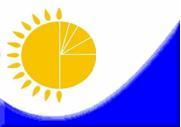 Мемлекеттік статистика органдары құпиялылығына кепілдік береді

Конфиденциальность гарантируется органами государственной статистикиМемлекеттік статистика органдары құпиялылығына кепілдік береді

Конфиденциальность гарантируется органами государственной статистикиМемлекеттік статистика органдары құпиялылығына кепілдік береді

Конфиденциальность гарантируется органами государственной статистикиМемлекеттік статистика органдары құпиялылығына кепілдік береді

Конфиденциальность гарантируется органами государственной статистикиҚазақстан Республикасы

Статистика агенттігі

төрағасының 2013

жылғы 11 қазанындағы № 189 бұйрығына 

9-қосымшаҚазақстан Республикасы

Статистика агенттігі

төрағасының 2013

жылғы 11 қазанындағы № 189 бұйрығына 

9-қосымшаЖалпымемлекеттік статистикалық байқау бойынша статистикалық нысан

Статистическая форма по общегосударственному статистическому наблюдениюЖалпымемлекеттік статистикалық байқау бойынша статистикалық нысан

Статистическая форма по общегосударственному статистическому наблюдениюЖалпымемлекеттік статистикалық байқау бойынша статистикалық нысан

Статистическая форма по общегосударственному статистическому наблюдениюЖалпымемлекеттік статистикалық байқау бойынша статистикалық нысан

Статистическая форма по общегосударственному статистическому наблюдениюСтатистикалық аумақтық органға тапсырылады

Представляется территориальному органу статистикиСтатистикалық аумақтық органға тапсырылады

Представляется территориальному органу статистикиСтатистикалық аумақтық органға тапсырылады

Представляется территориальному органу статистикиСтатистикалық нысанды www.stat.gov.kz сайтынан алуға болады

Статистическую форму можно получить на сайте www.stat.gov.kz Статистикалық нысанды www.stat.gov.kz сайтынан алуға болады

Статистическую форму можно получить на сайте www.stat.gov.kz Статистикалық нысанды www.stat.gov.kz сайтынан алуға болады

Статистическую форму можно получить на сайте www.stat.gov.kz Мемлекеттік статистиканың тиісті органдарына алғашқы статистикалық деректерді тапсырмау, уақтылы тапсырмау және дәйексіз деректерді беру «Әкімшілік құқық бұзушылық туралы» Қазақстан Республикасы Кодексінің 381-бабында көзделген әкімшілік құқық бұзушылық болып табылады.

Непредставление, несвоевременное представление и предоставление недостоверных первичных статистических данных в соответствующие органы государственной статистики является административным правонарушением, предусмотренным статьей 381 Кодекса Республики Казахстан «Об административных правонарушениях».Мемлекеттік статистиканың тиісті органдарына алғашқы статистикалық деректерді тапсырмау, уақтылы тапсырмау және дәйексіз деректерді беру «Әкімшілік құқық бұзушылық туралы» Қазақстан Республикасы Кодексінің 381-бабында көзделген әкімшілік құқық бұзушылық болып табылады.

Непредставление, несвоевременное представление и предоставление недостоверных первичных статистических данных в соответствующие органы государственной статистики является административным правонарушением, предусмотренным статьей 381 Кодекса Республики Казахстан «Об административных правонарушениях».Мемлекеттік статистиканың тиісті органдарына алғашқы статистикалық деректерді тапсырмау, уақтылы тапсырмау және дәйексіз деректерді беру «Әкімшілік құқық бұзушылық туралы» Қазақстан Республикасы Кодексінің 381-бабында көзделген әкімшілік құқық бұзушылық болып табылады.

Непредставление, несвоевременное представление и предоставление недостоверных первичных статистических данных в соответствующие органы государственной статистики является административным правонарушением, предусмотренным статьей 381 Кодекса Республики Казахстан «Об административных правонарушениях».Мемлекеттік статистиканың тиісті органдарына алғашқы статистикалық деректерді тапсырмау, уақтылы тапсырмау және дәйексіз деректерді беру «Әкімшілік құқық бұзушылық туралы» Қазақстан Республикасы Кодексінің 381-бабында көзделген әкімшілік құқық бұзушылық болып табылады.

Непредставление, несвоевременное представление и предоставление недостоверных первичных статистических данных в соответствующие органы государственной статистики является административным правонарушением, предусмотренным статьей 381 Кодекса Республики Казахстан «Об административных правонарушениях».Мемлекеттік статистиканың тиісті органдарына алғашқы статистикалық деректерді тапсырмау, уақтылы тапсырмау және дәйексіз деректерді беру «Әкімшілік құқық бұзушылық туралы» Қазақстан Республикасы Кодексінің 381-бабында көзделген әкімшілік құқық бұзушылық болып табылады.

Непредставление, несвоевременное представление и предоставление недостоверных первичных статистических данных в соответствующие органы государственной статистики является административным правонарушением, предусмотренным статьей 381 Кодекса Республики Казахстан «Об административных правонарушениях».Мемлекеттік статистиканың тиісті органдарына алғашқы статистикалық деректерді тапсырмау, уақтылы тапсырмау және дәйексіз деректерді беру «Әкімшілік құқық бұзушылық туралы» Қазақстан Республикасы Кодексінің 381-бабында көзделген әкімшілік құқық бұзушылық болып табылады.

Непредставление, несвоевременное представление и предоставление недостоверных первичных статистических данных в соответствующие органы государственной статистики является административным правонарушением, предусмотренным статьей 381 Кодекса Республики Казахстан «Об административных правонарушениях».Мемлекеттік статистиканың тиісті органдарына алғашқы статистикалық деректерді тапсырмау, уақтылы тапсырмау және дәйексіз деректерді беру «Әкімшілік құқық бұзушылық туралы» Қазақстан Республикасы Кодексінің 381-бабында көзделген әкімшілік құқық бұзушылық болып табылады.

Непредставление, несвоевременное представление и предоставление недостоверных первичных статистических данных в соответствующие органы государственной статистики является административным правонарушением, предусмотренным статьей 381 Кодекса Республики Казахстан «Об административных правонарушениях».Мемлекеттік статистиканың тиісті органдарына алғашқы статистикалық деректерді тапсырмау, уақтылы тапсырмау және дәйексіз деректерді беру «Әкімшілік құқық бұзушылық туралы» Қазақстан Республикасы Кодексінің 381-бабында көзделген әкімшілік құқық бұзушылық болып табылады.

Непредставление, несвоевременное представление и предоставление недостоверных первичных статистических данных в соответствующие органы государственной статистики является административным правонарушением, предусмотренным статьей 381 Кодекса Республики Казахстан «Об административных правонарушениях».Мемлекеттік статистиканың тиісті органдарына алғашқы статистикалық деректерді тапсырмау, уақтылы тапсырмау және дәйексіз деректерді беру «Әкімшілік құқық бұзушылық туралы» Қазақстан Республикасы Кодексінің 381-бабында көзделген әкімшілік құқық бұзушылық болып табылады.

Непредставление, несвоевременное представление и предоставление недостоверных первичных статистических данных в соответствующие органы государственной статистики является административным правонарушением, предусмотренным статьей 381 Кодекса Республики Казахстан «Об административных правонарушениях».Статистикалық нысан коды 0451101

Код статистической формым 0451101Статистикалық нысан коды 0451101

Код статистической формым 0451101Объектілерді пайдалануға беру туралы есеп

Отчет о вводе в эксплуатацию объектов
2-КҚ (құрылыс)

2-КС (стройка)2-КҚ (құрылыс)

2-КС (стройка)Айлық

МесячнаяАйлық

МесячнаяЕсепті кезең

Отчетный периодай

месяцай

месяцжыл

годҚызметкерлер санына қарамастан, есепті кезеңде объектілерді пайдалануға беруді жүзеге асыратын заңды тұлғалар және (немесе) олардың құрылымдық және оқшауланған бөлімшелері тапсырады.

Представляют юридические лица и (или) их структурные и обособленные подразделения, осуществляющие в отчетном периоде ввод объектов в эксплуатацию независимо от численности работающих.Қызметкерлер санына қарамастан, есепті кезеңде объектілерді пайдалануға беруді жүзеге асыратын заңды тұлғалар және (немесе) олардың құрылымдық және оқшауланған бөлімшелері тапсырады.

Представляют юридические лица и (или) их структурные и обособленные подразделения, осуществляющие в отчетном периоде ввод объектов в эксплуатацию независимо от численности работающих.Қызметкерлер санына қарамастан, есепті кезеңде объектілерді пайдалануға беруді жүзеге асыратын заңды тұлғалар және (немесе) олардың құрылымдық және оқшауланған бөлімшелері тапсырады.

Представляют юридические лица и (или) их структурные и обособленные подразделения, осуществляющие в отчетном периоде ввод объектов в эксплуатацию независимо от численности работающих.Қызметкерлер санына қарамастан, есепті кезеңде объектілерді пайдалануға беруді жүзеге асыратын заңды тұлғалар және (немесе) олардың құрылымдық және оқшауланған бөлімшелері тапсырады.

Представляют юридические лица и (или) их структурные и обособленные подразделения, осуществляющие в отчетном периоде ввод объектов в эксплуатацию независимо от численности работающих.Қызметкерлер санына қарамастан, есепті кезеңде объектілерді пайдалануға беруді жүзеге асыратын заңды тұлғалар және (немесе) олардың құрылымдық және оқшауланған бөлімшелері тапсырады.

Представляют юридические лица и (или) их структурные и обособленные подразделения, осуществляющие в отчетном периоде ввод объектов в эксплуатацию независимо от численности работающих.Қызметкерлер санына қарамастан, есепті кезеңде объектілерді пайдалануға беруді жүзеге асыратын заңды тұлғалар және (немесе) олардың құрылымдық және оқшауланған бөлімшелері тапсырады.

Представляют юридические лица и (или) их структурные и обособленные подразделения, осуществляющие в отчетном периоде ввод объектов в эксплуатацию независимо от численности работающих.Қызметкерлер санына қарамастан, есепті кезеңде объектілерді пайдалануға беруді жүзеге асыратын заңды тұлғалар және (немесе) олардың құрылымдық және оқшауланған бөлімшелері тапсырады.

Представляют юридические лица и (или) их структурные и обособленные подразделения, осуществляющие в отчетном периоде ввод объектов в эксплуатацию независимо от численности работающих.Қызметкерлер санына қарамастан, есепті кезеңде объектілерді пайдалануға беруді жүзеге асыратын заңды тұлғалар және (немесе) олардың құрылымдық және оқшауланған бөлімшелері тапсырады.

Представляют юридические лица и (или) их структурные и обособленные подразделения, осуществляющие в отчетном периоде ввод объектов в эксплуатацию независимо от численности работающих.Қызметкерлер санына қарамастан, есепті кезеңде объектілерді пайдалануға беруді жүзеге асыратын заңды тұлғалар және (немесе) олардың құрылымдық және оқшауланған бөлімшелері тапсырады.

Представляют юридические лица и (или) их структурные и обособленные подразделения, осуществляющие в отчетном периоде ввод объектов в эксплуатацию независимо от численности работающих.Тапсыру мерзімі – есепті айдан кейінгі 2-күні.

Срок представления – 2-го числа после отчетного периода.Тапсыру мерзімі – есепті айдан кейінгі 2-күні.

Срок представления – 2-го числа после отчетного периода.Тапсыру мерзімі – есепті айдан кейінгі 2-күні.

Срок представления – 2-го числа после отчетного периода.Тапсыру мерзімі – есепті айдан кейінгі 2-күні.

Срок представления – 2-го числа после отчетного периода.Тапсыру мерзімі – есепті айдан кейінгі 2-күні.

Срок представления – 2-го числа после отчетного периода.Тапсыру мерзімі – есепті айдан кейінгі 2-күні.

Срок представления – 2-го числа после отчетного периода.Тапсыру мерзімі – есепті айдан кейінгі 2-күні.

Срок представления – 2-го числа после отчетного периода.Тапсыру мерзімі – есепті айдан кейінгі 2-күні.

Срок представления – 2-го числа после отчетного периода.Тапсыру мерзімі – есепті айдан кейінгі 2-күні.

Срок представления – 2-го числа после отчетного периода.БСН коды

код БИНОбъект түрінің атауы1

Наименование вида объектаОбъектінің орналасқан жері (облыс, қала, аудан, елді мекен)

Местонахождение объекта (область,

город, район, населенный пункт)1.1 «Объектілер және қуаттар түрлерінің анықтамалығына» сәйкес объект түрінің коды (статистикалық нысанды қағаз тасығышта тапсыру кезінде статистика органының қызметкерімен толтырылады)

Код вида объекта согласно «Справочнику видов объектов и мощностей» 

(заполняется работником органа статистики при сдаче статистической формы на бумажном носителе)1.1 «Объектілер және қуаттар түрлерінің анықтамалығына» сәйкес объект түрінің коды (статистикалық нысанды қағаз тасығышта тапсыру кезінде статистика органының қызметкерімен толтырылады)

Код вида объекта согласно «Справочнику видов объектов и мощностей» 

(заполняется работником органа статистики при сдаче статистической формы на бумажном носителе)1.2 «Әкімшілік-аумақтық объектілер жіктеуішіне» сәйкес объектінің орналасқан жерінің коды (статистикалық нысанды қағаз тасығышта тапсыру кезінде статистика органының қызметкерімен толтырылады)

Код местонахождения объекта согласно «Классификатору административно-территориальных объектов» (заполняется работником органа статистики при сдаче статистической формы на бумажном носителе)1.2 «Әкімшілік-аумақтық объектілер жіктеуішіне» сәйкес объектінің орналасқан жерінің коды (статистикалық нысанды қағаз тасығышта тапсыру кезінде статистика органының қызметкерімен толтырылады)

Код местонахождения объекта согласно «Классификатору административно-территориальных объектов» (заполняется работником органа статистики при сдаче статистической формы на бумажном носителе)1.3 Объекті (-лер) саны2

Количество объекта (-ов) 2.1Республикалық бюджет

Республиканский бюджет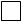 2.2Жергілікті бюджет

Местный бюджет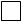 2.3Меншікті қаражат

Собственные средства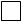 2.4Қарыз қаражаты

Заемные средства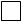 2.5Шетел инвестициялары

Иностранные инвестиции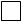 3.1Жаңа құрылыс

Новое строительство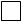 3.2Қайта жаңарту

Реконструкция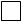 3.3Кеңейту

Расширение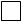 3.4Техникамен қайта жарақтандыру

Техническое перевооружение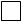 4. Жаңа ғимараттар санын көрсетіңіз, бірлік

Укажите количество новых зданий, единиц5.1 Жалпы құрылыс көлемі, текше метр

Общий строительный объем, куб. метров35.2 Ғимараттың жалпы алаңы, шаршы метр

Общая площадь здания, кв. метров36.1Жалға берілетін (коммуналдық)

Арендный (коммунальный)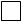 6.2Жалға берілетін (коммерциялық)

Арендный (коммерческий)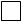 6.3Жергілікті атқарушы органдарға бюджеттік кредит беру есебінен салынған

Построенный за счет бюджетного кредитования местных исполнительных органов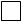 6.4Коммерциялық (ипотекалық кредит беру жүйесі бойынша сату)

Коммерческий (для продажи по системе ипотечного кредитования)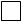 6.5Өзге де

Другой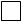 6.6Пәтерлер саны, бірлік

Количество квартир, единиц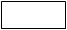 6.7Пәтерлердің жалпы алаңы, шаршы метр

Общая площадь квартир, кв. метров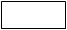 7. Өзге де тұрғын ғимараттар пайдалануға берілген жағдайда, тұрғын және қосалқы үй-жайлардың жалпы алаңын көрсетіңіз, шаршы метр

При вводе в эксплуатацию прочего жилого здания укажите общую площадь жилых и подсобных помещений, кв. метров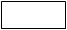 8. Өзге де тұрғын ғимараттарды, тұрғын емес ғимараттарды, тұрғын емес мақсаттағы кіріктіре - жапсарластыра салынған үй-жайларды немесе имараттарды пайдалануға беру кезінде, объектінің қуатын «Объектілер және қуаттар түрлерінің анықтамалығына» сәйкес өлшем бірліктерде көрсетіңіз

При вводе в эксплуатацию прочего жилого здания, нежилого здания, встроенно-пристроенного помещения нежилого назначения или сооружения укажите мощность объекта в единицах измерения согласно «Справочника видов объектов и мощностей»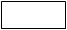 9. Объект құрылысының нақты құнын көрсетіңіз, мың теңгемен

Укажите фактическую стоимость строительства объекта, в тысячах тенге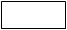 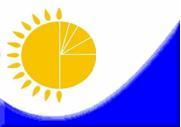 Мемлекеттік статистика органдары құпиялылығына кепілдік береді

Конфиденциальность гарантируется органами государственной статистикиМемлекеттік статистика органдары құпиялылығына кепілдік береді

Конфиденциальность гарантируется органами государственной статистикиМемлекеттік статистика органдары құпиялылығына кепілдік береді

Конфиденциальность гарантируется органами государственной статистикиМемлекеттік статистика органдары құпиялылығына кепілдік береді

Конфиденциальность гарантируется органами государственной статистикиҚазақстан Республикасы

Статистика агенттігі

төрағасының 2013

жылғы 11 қазанындағы № 189 бұйрығына 

11-қосымшаҚазақстан Республикасы

Статистика агенттігі

төрағасының 2013

жылғы 11 қазанындағы № 189 бұйрығына 

11-қосымшаЖалпымемлекеттік статистикалық байқау бойынша статистикалық нысан

Статистическая форма по общегосударственному статистическому наблюдениюЖалпымемлекеттік статистикалық байқау бойынша статистикалық нысан

Статистическая форма по общегосударственному статистическому наблюдениюЖалпымемлекеттік статистикалық байқау бойынша статистикалық нысан

Статистическая форма по общегосударственному статистическому наблюдениюЖалпымемлекеттік статистикалық байқау бойынша статистикалық нысан

Статистическая форма по общегосударственному статистическому наблюдениюСтатистикалық аумақтық органға тапсырылады

Представляется территориальному органу статистикиСтатистикалық аумақтық органға тапсырылады

Представляется территориальному органу статистикиСтатистикалық аумақтық органға тапсырылады

Представляется территориальному органу статистикиСтатистикалық нысанды www.stat.gov.kz сайтынан алуға болады

Статистическую форму можно получить на сайте www.stat.gov.kz Статистикалық нысанды www.stat.gov.kz сайтынан алуға болады

Статистическую форму можно получить на сайте www.stat.gov.kz Статистикалық нысанды www.stat.gov.kz сайтынан алуға болады

Статистическую форму можно получить на сайте www.stat.gov.kz Мемлекеттік статистиканың тиісті органдарына алғашқы статистикалық деректерді тапсырмау, уақтылы тапсырмау және дәйексіз деректерді беру «Әкімшілік құқық бұзушылық туралы» Қазақстан Республикасы Кодексінің 381-бабында көзделген әкімшілік құқық бұзушылық болып табылады.

Непредставление, несвоевременное представление и предоставление недостоверных первичных статистических данных в соответствующие органы государственной статистики является административным правонарушением, предусмотренным статьей 381 Кодекса Республики Казахстан «Об административных правонарушениях».Мемлекеттік статистиканың тиісті органдарына алғашқы статистикалық деректерді тапсырмау, уақтылы тапсырмау және дәйексіз деректерді беру «Әкімшілік құқық бұзушылық туралы» Қазақстан Республикасы Кодексінің 381-бабында көзделген әкімшілік құқық бұзушылық болып табылады.

Непредставление, несвоевременное представление и предоставление недостоверных первичных статистических данных в соответствующие органы государственной статистики является административным правонарушением, предусмотренным статьей 381 Кодекса Республики Казахстан «Об административных правонарушениях».Мемлекеттік статистиканың тиісті органдарына алғашқы статистикалық деректерді тапсырмау, уақтылы тапсырмау және дәйексіз деректерді беру «Әкімшілік құқық бұзушылық туралы» Қазақстан Республикасы Кодексінің 381-бабында көзделген әкімшілік құқық бұзушылық болып табылады.

Непредставление, несвоевременное представление и предоставление недостоверных первичных статистических данных в соответствующие органы государственной статистики является административным правонарушением, предусмотренным статьей 381 Кодекса Республики Казахстан «Об административных правонарушениях».Мемлекеттік статистиканың тиісті органдарына алғашқы статистикалық деректерді тапсырмау, уақтылы тапсырмау және дәйексіз деректерді беру «Әкімшілік құқық бұзушылық туралы» Қазақстан Республикасы Кодексінің 381-бабында көзделген әкімшілік құқық бұзушылық болып табылады.

Непредставление, несвоевременное представление и предоставление недостоверных первичных статистических данных в соответствующие органы государственной статистики является административным правонарушением, предусмотренным статьей 381 Кодекса Республики Казахстан «Об административных правонарушениях».Мемлекеттік статистиканың тиісті органдарына алғашқы статистикалық деректерді тапсырмау, уақтылы тапсырмау және дәйексіз деректерді беру «Әкімшілік құқық бұзушылық туралы» Қазақстан Республикасы Кодексінің 381-бабында көзделген әкімшілік құқық бұзушылық болып табылады.

Непредставление, несвоевременное представление и предоставление недостоверных первичных статистических данных в соответствующие органы государственной статистики является административным правонарушением, предусмотренным статьей 381 Кодекса Республики Казахстан «Об административных правонарушениях».Мемлекеттік статистиканың тиісті органдарына алғашқы статистикалық деректерді тапсырмау, уақтылы тапсырмау және дәйексіз деректерді беру «Әкімшілік құқық бұзушылық туралы» Қазақстан Республикасы Кодексінің 381-бабында көзделген әкімшілік құқық бұзушылық болып табылады.

Непредставление, несвоевременное представление и предоставление недостоверных первичных статистических данных в соответствующие органы государственной статистики является административным правонарушением, предусмотренным статьей 381 Кодекса Республики Казахстан «Об административных правонарушениях».Мемлекеттік статистиканың тиісті органдарына алғашқы статистикалық деректерді тапсырмау, уақтылы тапсырмау және дәйексіз деректерді беру «Әкімшілік құқық бұзушылық туралы» Қазақстан Республикасы Кодексінің 381-бабында көзделген әкімшілік құқық бұзушылық болып табылады.

Непредставление, несвоевременное представление и предоставление недостоверных первичных статистических данных в соответствующие органы государственной статистики является административным правонарушением, предусмотренным статьей 381 Кодекса Республики Казахстан «Об административных правонарушениях».Мемлекеттік статистиканың тиісті органдарына алғашқы статистикалық деректерді тапсырмау, уақтылы тапсырмау және дәйексіз деректерді беру «Әкімшілік құқық бұзушылық туралы» Қазақстан Республикасы Кодексінің 381-бабында көзделген әкімшілік құқық бұзушылық болып табылады.

Непредставление, несвоевременное представление и предоставление недостоверных первичных статистических данных в соответствующие органы государственной статистики является административным правонарушением, предусмотренным статьей 381 Кодекса Республики Казахстан «Об административных правонарушениях».Мемлекеттік статистиканың тиісті органдарына алғашқы статистикалық деректерді тапсырмау, уақтылы тапсырмау және дәйексіз деректерді беру «Әкімшілік құқық бұзушылық туралы» Қазақстан Республикасы Кодексінің 381-бабында көзделген әкімшілік құқық бұзушылық болып табылады.

Непредставление, несвоевременное представление и предоставление недостоверных первичных статистических данных в соответствующие органы государственной статистики является административным правонарушением, предусмотренным статьей 381 Кодекса Республики Казахстан «Об административных правонарушениях».Статистикалық нысан коды 0441104

Код статистической формы 0441104 Статистикалық нысан коды 0441104

Код статистической формы 0441104 Объектілерді пайдалануға беру туралы есеп

Отчет о вводе в эксплуатацию объектов
2-КҚ (құрылыс)

2-КС (стройка)2-КҚ (құрылыс)

2-КС (стройка)Жылдық

ГодоваяЖылдық

ГодоваяЕсепті кезең

Отчетный периоджыл

годжыл

годҚызметкерлер санына қарамастан, есепті кезеңде объектілерді пайдалануға беруді жүзеге асыратын заңды тұлғалар және олардың құрылымдық және оқшауланған бөлімшелері тапсырады.

Представляют юридические лица и их структурные и обособленные подразделения, осуществляющие в отчетном периоде ввод объектов в эксплуатацию независимо от численности работающих.Қызметкерлер санына қарамастан, есепті кезеңде объектілерді пайдалануға беруді жүзеге асыратын заңды тұлғалар және олардың құрылымдық және оқшауланған бөлімшелері тапсырады.

Представляют юридические лица и их структурные и обособленные подразделения, осуществляющие в отчетном периоде ввод объектов в эксплуатацию независимо от численности работающих.Қызметкерлер санына қарамастан, есепті кезеңде объектілерді пайдалануға беруді жүзеге асыратын заңды тұлғалар және олардың құрылымдық және оқшауланған бөлімшелері тапсырады.

Представляют юридические лица и их структурные и обособленные подразделения, осуществляющие в отчетном периоде ввод объектов в эксплуатацию независимо от численности работающих.Қызметкерлер санына қарамастан, есепті кезеңде объектілерді пайдалануға беруді жүзеге асыратын заңды тұлғалар және олардың құрылымдық және оқшауланған бөлімшелері тапсырады.

Представляют юридические лица и их структурные и обособленные подразделения, осуществляющие в отчетном периоде ввод объектов в эксплуатацию независимо от численности работающих.Қызметкерлер санына қарамастан, есепті кезеңде объектілерді пайдалануға беруді жүзеге асыратын заңды тұлғалар және олардың құрылымдық және оқшауланған бөлімшелері тапсырады.

Представляют юридические лица и их структурные и обособленные подразделения, осуществляющие в отчетном периоде ввод объектов в эксплуатацию независимо от численности работающих.Қызметкерлер санына қарамастан, есепті кезеңде объектілерді пайдалануға беруді жүзеге асыратын заңды тұлғалар және олардың құрылымдық және оқшауланған бөлімшелері тапсырады.

Представляют юридические лица и их структурные и обособленные подразделения, осуществляющие в отчетном периоде ввод объектов в эксплуатацию независимо от численности работающих.Қызметкерлер санына қарамастан, есепті кезеңде объектілерді пайдалануға беруді жүзеге асыратын заңды тұлғалар және олардың құрылымдық және оқшауланған бөлімшелері тапсырады.

Представляют юридические лица и их структурные и обособленные подразделения, осуществляющие в отчетном периоде ввод объектов в эксплуатацию независимо от численности работающих.Қызметкерлер санына қарамастан, есепті кезеңде объектілерді пайдалануға беруді жүзеге асыратын заңды тұлғалар және олардың құрылымдық және оқшауланған бөлімшелері тапсырады.

Представляют юридические лица и их структурные и обособленные подразделения, осуществляющие в отчетном периоде ввод объектов в эксплуатацию независимо от численности работающих.Қызметкерлер санына қарамастан, есепті кезеңде объектілерді пайдалануға беруді жүзеге асыратын заңды тұлғалар және олардың құрылымдық және оқшауланған бөлімшелері тапсырады.

Представляют юридические лица и их структурные и обособленные подразделения, осуществляющие в отчетном периоде ввод объектов в эксплуатацию независимо от численности работающих.Тапсыру мерзімі – есепті жылдан кейінгі 1 наурыз.

Срок представления – 1 марта после отчетного периода.Тапсыру мерзімі – есепті жылдан кейінгі 1 наурыз.

Срок представления – 1 марта после отчетного периода.Тапсыру мерзімі – есепті жылдан кейінгі 1 наурыз.

Срок представления – 1 марта после отчетного периода.Тапсыру мерзімі – есепті жылдан кейінгі 1 наурыз.

Срок представления – 1 марта после отчетного периода.Тапсыру мерзімі – есепті жылдан кейінгі 1 наурыз.

Срок представления – 1 марта после отчетного периода.Тапсыру мерзімі – есепті жылдан кейінгі 1 наурыз.

Срок представления – 1 марта после отчетного периода.Тапсыру мерзімі – есепті жылдан кейінгі 1 наурыз.

Срок представления – 1 марта после отчетного периода.Тапсыру мерзімі – есепті жылдан кейінгі 1 наурыз.

Срок представления – 1 марта после отчетного периода.Тапсыру мерзімі – есепті жылдан кейінгі 1 наурыз.

Срок представления – 1 марта после отчетного периода.БСН коды

код БИНОбъект түрінің атауы1

Наименование вида объектаОбъектінің орналасқан жері (облыс, қала, аудан, елді мекен)

Местонахождение объекта 

(область, город, район, населенный пункт)1.1 «Объектілер және қуаттар түрлерінің анықтамалығына» сәйкес объект түрінің коды (статистикалық нысанды қағаз тасығышта тапсыру кезінде статистика органының қызметкерімен толтырылады)

Код вида объекта согласно «Справочнику видов объектов и мощностей» 

(заполняется работником органа статистики при сдаче статистической формы на бумажном носителе)1.1 «Объектілер және қуаттар түрлерінің анықтамалығына» сәйкес объект түрінің коды (статистикалық нысанды қағаз тасығышта тапсыру кезінде статистика органының қызметкерімен толтырылады)

Код вида объекта согласно «Справочнику видов объектов и мощностей» 

(заполняется работником органа статистики при сдаче статистической формы на бумажном носителе)1.2 «Әкімшілік-аумақтық объектілер жіктеуішіне» сәйкес объектінің орналасқан жерінің коды (статистикалық нысанды қағаз тасығышта тапсыру кезінде статистика органының қызметкерімен толтырылады)

Код местонахождения объекта согласно «Классификатору административно-территориальных объектов» (заполняется работником органа статистики при сдаче статистической формы на бумажном носителе)1.2 «Әкімшілік-аумақтық объектілер жіктеуішіне» сәйкес объектінің орналасқан жерінің коды (статистикалық нысанды қағаз тасығышта тапсыру кезінде статистика органының қызметкерімен толтырылады)

Код местонахождения объекта согласно «Классификатору административно-территориальных объектов» (заполняется работником органа статистики при сдаче статистической формы на бумажном носителе)1.3 Объекті (-лер) саны2

Количество объекта (-ов) 2.1Республикалық бюджет

Республиканский бюджет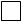 2.2Жергілікті бюджет

Местный бюджет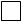 2.3Меншікті қаражат

Собственные средства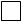 2.4Қарыз қаражаты

Заемные средства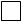 2.5Шетел инвестициялары

Иностранные инвестиции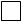 3.1Жаңа құрылыс

Новое строительство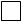 3.2Қайта жаңарту

Реконструкция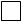 3.3Кеңейту

Расширение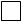 3.4Техникамен қайта жарақтандыру

Техническое перевооружение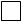 4. Жаңа ғимараттар санын көрсетіңіз, бірлік

Укажите количество новых зданий, единиц5.1 Жалпы құрылыс көлемі, текше метр

Общий строительный объем, куб. метров5.2 Ғимараттың жалпы алаңы, шаршы метр

Общая площадь встроенно-пристроенными помещениями, кв. метров35.3 Ғимараттардың жалпы алаңы, шаршы метр

Общая площадь здания, кв. метров36.1Жалға берілетін (коммуналдық)

Арендный (коммунальный)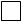 6.2Жалға берілетін (коммерциялық)

Арендный (коммерческий)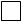 6.3Жергілікті атқарушы органдарға бюджеттік кредит беру есебінен салынған

Построенный за счет бюджетного кредитования местных исполнительных органов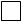 6.4Коммерциялық (ипотекалық кредит беру жүйесі бойынша сату)

Коммерческий (для продажи по системе ипотечного кредитования)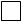 6.5Өзге де

Другой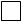 7. Өзге де тұрғын ғимараттар пайдалануға берілген жағдайда, тұрғын және қосалқы үй-жайлардың жалпы алаңын көрсетіңіз, шаршы метр

При вводе в эксплуатацию прочего жилого здания укажите общую площадь жилых и подсобных помещений, кв. метров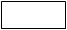 8. Тұрғын үй немесе жатақхана пайдалануға берілген жағдайда, үйдің қабаттылығын «v» белгісімен көрсетіңіз

При вводе в эксплуатацию жилого дома или общежития отметьте знаком «v» этажность здания8. Тұрғын үй немесе жатақхана пайдалануға берілген жағдайда, үйдің қабаттылығын «v» белгісімен көрсетіңіз

При вводе в эксплуатацию жилого дома или общежития отметьте знаком «v» этажность здания8. Тұрғын үй немесе жатақхана пайдалануға берілген жағдайда, үйдің қабаттылығын «v» белгісімен көрсетіңіз

При вводе в эксплуатацию жилого дома или общежития отметьте знаком «v» этажность здания8. Тұрғын үй немесе жатақхана пайдалануға берілген жағдайда, үйдің қабаттылығын «v» белгісімен көрсетіңіз

При вводе в эксплуатацию жилого дома или общежития отметьте знаком «v» этажность здания8. Тұрғын үй немесе жатақхана пайдалануға берілген жағдайда, үйдің қабаттылығын «v» белгісімен көрсетіңіз

При вводе в эксплуатацию жилого дома или общежития отметьте знаком «v» этажность здания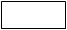 8.11 қабатты

1-этажное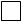 8.44 қабатты

4-этажное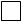 8.720 қабатты және 

одан да биік

20-этажное и выше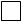 8.22 қабатты

2-этажное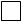 8.55-9 қабатты

5-9-этажное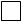 8.33 қабатты

3-этажное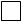 8.610-19 қабатты

10-19-этажное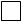 Жабдықталған:

Оборудовано:Жабдықталған:

Оборудовано:Жабдықталған:

Оборудовано:9.4жеке қондырғылардан, қазандықтардан жылыту

отопление от индивидуальных установок, котлов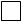 9.8желелі (табиғи) газ

газ сетевой (природный)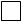 9.1су жабдықтау 

водоснабжение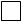 9.5орталықтан ыстық сумен жабдықтау

центральное горячее водоснабжение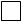 9.9сұйытылған газ (балондағы)

газ сжиженный (в балонах)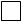 9.2кәріз

канализация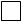 9.6жеке сужылытқыштардан ыстық сумен жабдықтау

горячее водоснабжение от индивидуальных водонагревателей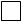 9.10электр плитасы (еденге қоятын)

электроплита (напольная)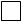 9.3орталықтан жылыту 

центральное отопление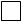 9.7тұрақты ванна немесе сусебезгі

стационарная ванна или душ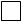 10.1кірпіш, тас

кирпич, камень10.2ірі панелді

крупнопанельный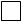 10.3қаңқа-панелді

каркасно-панельный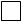 10.4көлемді-блокты

объемно-блочный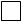 10.5ірі блокты

крупноблочный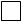 10.6ағаш, шпалдар

дерево, шпалы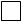 10.7монолитті бетон

(темір бетон)

монолитный бетон (железобетон)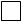 10.8ұялы бетон

ячеистый бетон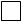 10.9қаңқа-қамысты

каркасно-камышитовый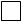 10.10саман

саман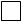 10.11басқа да қабырға материалдары

другие стеновые материалы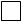 1. Пәтерлер саны, бірлік

Количество квартир, единиц2. Пәтерлердің жалпы алаңы, шаршы метр

Общая площадь квартир, кв. метров3. Пәтерлердің тұрғын алаңы, шаршы метр

Жилая площадь квартир, кв. метров11.1 Бір бөлмелі

Однокомнатные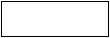 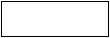 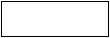 11.2 Екі бөлмелі

Двухкомнатные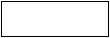 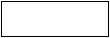 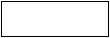 11.3 Үш бөлмелі

Трехкомнатные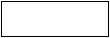 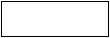 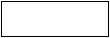 11.4 Төрт бөлмелі

Четырехкомнатные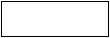 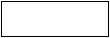 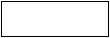 11.5 Бес бөлмелі

Пятикомнатные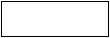 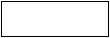 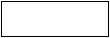 11.6 Алты бөлмелі

Шестикомнатные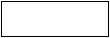 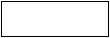 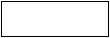 11.7 Жеті бөлмелі

Семикомнатные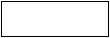 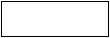 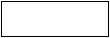 11.8 Сегіз және одан да көп бөлмелі

Восьмикомнатные и более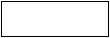 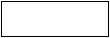 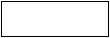 12. Өзге де тұрғын ғимараттар, тұрғын емес ғимараттар немесе имараттар пайдалануға берілсе, объектінің қуатын «Объектілер және қуаттар түрлерінің анықтамалығына» сәйкес өлшем бірліктерінде көрсетіңіз

При вводе в эксплуатацию прочего жилого здания, нежилого здания или сооружения укажите мощность объекта в единицах измерения согласно «Справочника видов объектов и мощностей»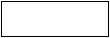 13. Кіріктіре-жапсарластыра салынған үй-жайларымен объект құрылысының нақты құнын көрсетіңіз, мың теңгемен

Укажите фактическую стоимость строительства объекта со встроенно-пристроенными помещениями, в тысячах тенге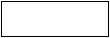 13. 1. Объект құрылысының нақты құнын көрсетіңіз, мың теңгемен

Укажите фактическую стоимость строительства объекта, в тысячах тенге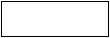 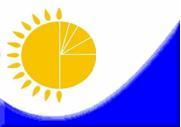 Мемлекеттік статистика органдары құпиялылығына кепілдік береді

Конфиденциальность гарантируется органами государственной статистикиМемлекеттік статистика органдары құпиялылығына кепілдік береді

Конфиденциальность гарантируется органами государственной статистикиМемлекеттік статистика органдары құпиялылығына кепілдік береді

Конфиденциальность гарантируется органами государственной статистикиМемлекеттік статистика органдары құпиялылығына кепілдік береді

Конфиденциальность гарантируется органами государственной статистикиҚазақстан Республикасы

Статистика агенттігі

төрағасының 2013

жылғы 11 қазанындағы № 189 бұйрығына 

13-қосымшаҚазақстан Республикасы

Статистика агенттігі

төрағасының 2013

жылғы 11 қазанындағы № 189 бұйрығына 

13-қосымшаЖалпымемлекеттік статистикалық байқау бойынша статистикалық нысан

Статистическая форма по общегосударственному статистическому наблюдениюЖалпымемлекеттік статистикалық байқау бойынша статистикалық нысан

Статистическая форма по общегосударственному статистическому наблюдениюЖалпымемлекеттік статистикалық байқау бойынша статистикалық нысан

Статистическая форма по общегосударственному статистическому наблюдениюЖалпымемлекеттік статистикалық байқау бойынша статистикалық нысан

Статистическая форма по общегосударственному статистическому наблюдениюАумақтық статистика органына тапсырылады

Представляется территориальному органу статистикиАумақтық статистика органына тапсырылады

Представляется территориальному органу статистикиАумақтық статистика органына тапсырылады

Представляется территориальному органу статистикиСтатистикалық нысанды www.stat.gov.kz сайтынан алуға болады

Статистическую форму можно получить на сайте www.stat.gov.kz Статистикалық нысанды www.stat.gov.kz сайтынан алуға болады

Статистическую форму можно получить на сайте www.stat.gov.kz Статистикалық нысанды www.stat.gov.kz сайтынан алуға болады

Статистическую форму можно получить на сайте www.stat.gov.kz Мемлекеттік статистиканың тиісті органдарына алғашқы статистикалық деректерді тапсырмау, уақтылы тапсырмау және дәйексіз деректерді беру «Әкімшілік құқық бұзушылық туралы» Қазақстан Республикасы Кодексінің 381-бабында көзделген әкімшілік құқық бұзушылық болып табылады.

Непредставление, несвоевременное представление и предоставление недостоверных первичных статистических данных в соответствующие органы государственной статистики является административным правонарушением, предусмотренным статьей 381 Кодекса Республики Казахстан «Об административных правонарушениях».Мемлекеттік статистиканың тиісті органдарына алғашқы статистикалық деректерді тапсырмау, уақтылы тапсырмау және дәйексіз деректерді беру «Әкімшілік құқық бұзушылық туралы» Қазақстан Республикасы Кодексінің 381-бабында көзделген әкімшілік құқық бұзушылық болып табылады.

Непредставление, несвоевременное представление и предоставление недостоверных первичных статистических данных в соответствующие органы государственной статистики является административным правонарушением, предусмотренным статьей 381 Кодекса Республики Казахстан «Об административных правонарушениях».Мемлекеттік статистиканың тиісті органдарына алғашқы статистикалық деректерді тапсырмау, уақтылы тапсырмау және дәйексіз деректерді беру «Әкімшілік құқық бұзушылық туралы» Қазақстан Республикасы Кодексінің 381-бабында көзделген әкімшілік құқық бұзушылық болып табылады.

Непредставление, несвоевременное представление и предоставление недостоверных первичных статистических данных в соответствующие органы государственной статистики является административным правонарушением, предусмотренным статьей 381 Кодекса Республики Казахстан «Об административных правонарушениях».Мемлекеттік статистиканың тиісті органдарына алғашқы статистикалық деректерді тапсырмау, уақтылы тапсырмау және дәйексіз деректерді беру «Әкімшілік құқық бұзушылық туралы» Қазақстан Республикасы Кодексінің 381-бабында көзделген әкімшілік құқық бұзушылық болып табылады.

Непредставление, несвоевременное представление и предоставление недостоверных первичных статистических данных в соответствующие органы государственной статистики является административным правонарушением, предусмотренным статьей 381 Кодекса Республики Казахстан «Об административных правонарушениях».Мемлекеттік статистиканың тиісті органдарына алғашқы статистикалық деректерді тапсырмау, уақтылы тапсырмау және дәйексіз деректерді беру «Әкімшілік құқық бұзушылық туралы» Қазақстан Республикасы Кодексінің 381-бабында көзделген әкімшілік құқық бұзушылық болып табылады.

Непредставление, несвоевременное представление и предоставление недостоверных первичных статистических данных в соответствующие органы государственной статистики является административным правонарушением, предусмотренным статьей 381 Кодекса Республики Казахстан «Об административных правонарушениях».Мемлекеттік статистиканың тиісті органдарына алғашқы статистикалық деректерді тапсырмау, уақтылы тапсырмау және дәйексіз деректерді беру «Әкімшілік құқық бұзушылық туралы» Қазақстан Республикасы Кодексінің 381-бабында көзделген әкімшілік құқық бұзушылық болып табылады.

Непредставление, несвоевременное представление и предоставление недостоверных первичных статистических данных в соответствующие органы государственной статистики является административным правонарушением, предусмотренным статьей 381 Кодекса Республики Казахстан «Об административных правонарушениях».Мемлекеттік статистиканың тиісті органдарына алғашқы статистикалық деректерді тапсырмау, уақтылы тапсырмау және дәйексіз деректерді беру «Әкімшілік құқық бұзушылық туралы» Қазақстан Республикасы Кодексінің 381-бабында көзделген әкімшілік құқық бұзушылық болып табылады.

Непредставление, несвоевременное представление и предоставление недостоверных первичных статистических данных в соответствующие органы государственной статистики является административным правонарушением, предусмотренным статьей 381 Кодекса Республики Казахстан «Об административных правонарушениях».Мемлекеттік статистиканың тиісті органдарына алғашқы статистикалық деректерді тапсырмау, уақтылы тапсырмау және дәйексіз деректерді беру «Әкімшілік құқық бұзушылық туралы» Қазақстан Республикасы Кодексінің 381-бабында көзделген әкімшілік құқық бұзушылық болып табылады.

Непредставление, несвоевременное представление и предоставление недостоверных первичных статистических данных в соответствующие органы государственной статистики является административным правонарушением, предусмотренным статьей 381 Кодекса Республики Казахстан «Об административных правонарушениях».Мемлекеттік статистиканың тиісті органдарына алғашқы статистикалық деректерді тапсырмау, уақтылы тапсырмау және дәйексіз деректерді беру «Әкімшілік құқық бұзушылық туралы» Қазақстан Республикасы Кодексінің 381-бабында көзделген әкімшілік құқық бұзушылық болып табылады.

Непредставление, несвоевременное представление и предоставление недостоверных первичных статистических данных в соответствующие органы государственной статистики является административным правонарушением, предусмотренным статьей 381 Кодекса Республики Казахстан «Об административных правонарушениях».Статистикалық нысан коды 0391104

Код статистической формы 0391104Статистикалық нысан коды 0391104

Код статистической формы 0391104Жеке құрылыс салушылардың объектілерді

пайдалануға беруі туралы есеп

Отчет о вводе в эксплуатацию объектов

индивидуальными застройщиками
1-ЖТҚ

1-ИЖС1-ЖТҚ

1-ИЖСЖылдық

ГодоваяЖылдық

ГодоваяЕсепті кезең

Отчетный периоджыл

годжыл

годСәулет, қала құрылысы және құрылыс істері жөніндегі жергілікті атқарушы органдар (облыстық, аудандық және қалалық әкімшіліктер), сонымен қатар пайдалануға берілген объектілері бойынша фермерлік (шаруа) қожалықтары, жеке тұлғалар тапсырады.

Представляют местные исполнительные органы (областные, районные и городские администрации) по делам архитектуры, градостроительства и строительства, а также фермерские (крестьянские) хозяйства, физические лица по вводимым в эксплуатацию объектам. Сәулет, қала құрылысы және құрылыс істері жөніндегі жергілікті атқарушы органдар (облыстық, аудандық және қалалық әкімшіліктер), сонымен қатар пайдалануға берілген объектілері бойынша фермерлік (шаруа) қожалықтары, жеке тұлғалар тапсырады.

Представляют местные исполнительные органы (областные, районные и городские администрации) по делам архитектуры, градостроительства и строительства, а также фермерские (крестьянские) хозяйства, физические лица по вводимым в эксплуатацию объектам. Сәулет, қала құрылысы және құрылыс істері жөніндегі жергілікті атқарушы органдар (облыстық, аудандық және қалалық әкімшіліктер), сонымен қатар пайдалануға берілген объектілері бойынша фермерлік (шаруа) қожалықтары, жеке тұлғалар тапсырады.

Представляют местные исполнительные органы (областные, районные и городские администрации) по делам архитектуры, градостроительства и строительства, а также фермерские (крестьянские) хозяйства, физические лица по вводимым в эксплуатацию объектам. Сәулет, қала құрылысы және құрылыс істері жөніндегі жергілікті атқарушы органдар (облыстық, аудандық және қалалық әкімшіліктер), сонымен қатар пайдалануға берілген объектілері бойынша фермерлік (шаруа) қожалықтары, жеке тұлғалар тапсырады.

Представляют местные исполнительные органы (областные, районные и городские администрации) по делам архитектуры, градостроительства и строительства, а также фермерские (крестьянские) хозяйства, физические лица по вводимым в эксплуатацию объектам. Сәулет, қала құрылысы және құрылыс істері жөніндегі жергілікті атқарушы органдар (облыстық, аудандық және қалалық әкімшіліктер), сонымен қатар пайдалануға берілген объектілері бойынша фермерлік (шаруа) қожалықтары, жеке тұлғалар тапсырады.

Представляют местные исполнительные органы (областные, районные и городские администрации) по делам архитектуры, градостроительства и строительства, а также фермерские (крестьянские) хозяйства, физические лица по вводимым в эксплуатацию объектам. Сәулет, қала құрылысы және құрылыс істері жөніндегі жергілікті атқарушы органдар (облыстық, аудандық және қалалық әкімшіліктер), сонымен қатар пайдалануға берілген объектілері бойынша фермерлік (шаруа) қожалықтары, жеке тұлғалар тапсырады.

Представляют местные исполнительные органы (областные, районные и городские администрации) по делам архитектуры, градостроительства и строительства, а также фермерские (крестьянские) хозяйства, физические лица по вводимым в эксплуатацию объектам. Сәулет, қала құрылысы және құрылыс істері жөніндегі жергілікті атқарушы органдар (облыстық, аудандық және қалалық әкімшіліктер), сонымен қатар пайдалануға берілген объектілері бойынша фермерлік (шаруа) қожалықтары, жеке тұлғалар тапсырады.

Представляют местные исполнительные органы (областные, районные и городские администрации) по делам архитектуры, градостроительства и строительства, а также фермерские (крестьянские) хозяйства, физические лица по вводимым в эксплуатацию объектам. Сәулет, қала құрылысы және құрылыс істері жөніндегі жергілікті атқарушы органдар (облыстық, аудандық және қалалық әкімшіліктер), сонымен қатар пайдалануға берілген объектілері бойынша фермерлік (шаруа) қожалықтары, жеке тұлғалар тапсырады.

Представляют местные исполнительные органы (областные, районные и городские администрации) по делам архитектуры, градостроительства и строительства, а также фермерские (крестьянские) хозяйства, физические лица по вводимым в эксплуатацию объектам. Сәулет, қала құрылысы және құрылыс істері жөніндегі жергілікті атқарушы органдар (облыстық, аудандық және қалалық әкімшіліктер), сонымен қатар пайдалануға берілген объектілері бойынша фермерлік (шаруа) қожалықтары, жеке тұлғалар тапсырады.

Представляют местные исполнительные органы (областные, районные и городские администрации) по делам архитектуры, градостроительства и строительства, а также фермерские (крестьянские) хозяйства, физические лица по вводимым в эксплуатацию объектам. Тапсыру мерзімі – есепті кезеңнен кейінгі 1-наурыз.

Срок представления - 1 марта после отчетного периода.Тапсыру мерзімі – есепті кезеңнен кейінгі 1-наурыз.

Срок представления - 1 марта после отчетного периода.Тапсыру мерзімі – есепті кезеңнен кейінгі 1-наурыз.

Срок представления - 1 марта после отчетного периода.Тапсыру мерзімі – есепті кезеңнен кейінгі 1-наурыз.

Срок представления - 1 марта после отчетного периода.Тапсыру мерзімі – есепті кезеңнен кейінгі 1-наурыз.

Срок представления - 1 марта после отчетного периода.Тапсыру мерзімі – есепті кезеңнен кейінгі 1-наурыз.

Срок представления - 1 марта после отчетного периода.Тапсыру мерзімі – есепті кезеңнен кейінгі 1-наурыз.

Срок представления - 1 марта после отчетного периода.Тапсыру мерзімі – есепті кезеңнен кейінгі 1-наурыз.

Срок представления - 1 марта после отчетного периода.Тапсыру мерзімі – есепті кезеңнен кейінгі 1-наурыз.

Срок представления - 1 марта после отчетного периода.БСН коды

код БИНЖСН коды

код ИИНОбъект түрінің атауы1

Наименование вида объектаОбъектінің орналасқан жері (облыс, қала, аудан, елді мекен)

Местонахождение объекта (область, город, район, населенный пункт)1.1 «Объектілер және қуаттар түрінің анықтамалығына» сәйкес объект түрінің коды (статистикалық нысанды қағаз тасығышта тапсыру кезінде статистика органының қызметкері толтырады)

Код вида объекта согласно «Справочнику видов объектов и мощностей» (заполняется работником органа статистики при сдаче статистической формы на бумажном носителе)1.1 «Объектілер және қуаттар түрінің анықтамалығына» сәйкес объект түрінің коды (статистикалық нысанды қағаз тасығышта тапсыру кезінде статистика органының қызметкері толтырады)

Код вида объекта согласно «Справочнику видов объектов и мощностей» (заполняется работником органа статистики при сдаче статистической формы на бумажном носителе)1.2 Әкімшілік-аумақтық объектілер жіктеуішіне сәйкес объектінің орналасқан жерінің коды (статистикалық нысанды қағаз тасығышта тапсыру кезінде статистика органының қызметкері толтырады)

Код местонахождения объекта согласно Классификатору административно-территориальных объектов (заполняется работником органа статистики при сдаче статистической формы на бумажном носителе)1.2 Әкімшілік-аумақтық объектілер жіктеуішіне сәйкес объектінің орналасқан жерінің коды (статистикалық нысанды қағаз тасығышта тапсыру кезінде статистика органының қызметкері толтырады)

Код местонахождения объекта согласно Классификатору административно-территориальных объектов (заполняется работником органа статистики при сдаче статистической формы на бумажном носителе)1.3 Экономикалық қызмет түрлерінің номенклатурасына сәйкес объектінің қызмет түрінің коды (статистика органының қызметкері толтырады)

Код вида деятельности объекта согласно Номенклатуре видов экономической деятельности (заполняется работником органа статистики)1.3 Экономикалық қызмет түрлерінің номенклатурасына сәйкес объектінің қызмет түрінің коды (статистика органының қызметкері толтырады)

Код вида деятельности объекта согласно Номенклатуре видов экономической деятельности (заполняется работником органа статистики)1.4 Объекті (-лер) саны2

Количество объекта (-ов) 1.4 Объекті (-лер) саны2

Количество объекта (-ов) 2.1Жаңа құрылыс

Новое строительство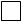 2.2Қайта жаңарту

РеконструкцияҚайта жаңарту

Реконструкция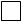 2.3Кеңейту

Расширение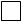 2.4Техникалық қайта жарақтандыру

Техническое перевооружениеТехникалық қайта жарақтандыру

Техническое перевооружение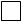 3. Жаңа ғимараттар санын көрсетіңіз, бірлік

Укажите количество новых зданий, единиц3. Жаңа ғимараттар санын көрсетіңіз, бірлік

Укажите количество новых зданий, единиц3. Жаңа ғимараттар санын көрсетіңіз, бірлік

Укажите количество новых зданий, единиц3. Жаңа ғимараттар санын көрсетіңіз, бірлік

Укажите количество новых зданий, единиц3. Жаңа ғимараттар санын көрсетіңіз, бірлік

Укажите количество новых зданий, единиц4.1Жалпы құрылыс көлемі, текше метр3

Общий строительный объем, куб. метров4.2Ғимараттың жалпы алаңы, шаршы метр

Общая площадь здания, кв. метров5. Өзге де тұрғын ғимараттар пайдалануға берілген жағдайда тұрғын және қосалқы үй-жайлардың жалпы алаңын көрсетіңіз, шаршы метр

При вводе в эксплуатацию прочего жилого здания укажите общую площадь жилых и подсобных помещений, кв. метров5. Өзге де тұрғын ғимараттар пайдалануға берілген жағдайда тұрғын және қосалқы үй-жайлардың жалпы алаңын көрсетіңіз, шаршы метр

При вводе в эксплуатацию прочего жилого здания укажите общую площадь жилых и подсобных помещений, кв. метров5. Өзге де тұрғын ғимараттар пайдалануға берілген жағдайда тұрғын және қосалқы үй-жайлардың жалпы алаңын көрсетіңіз, шаршы метр

При вводе в эксплуатацию прочего жилого здания укажите общую площадь жилых и подсобных помещений, кв. метров5. Өзге де тұрғын ғимараттар пайдалануға берілген жағдайда тұрғын және қосалқы үй-жайлардың жалпы алаңын көрсетіңіз, шаршы метр

При вводе в эксплуатацию прочего жилого здания укажите общую площадь жилых и подсобных помещений, кв. метров5. Өзге де тұрғын ғимараттар пайдалануға берілген жағдайда тұрғын және қосалқы үй-жайлардың жалпы алаңын көрсетіңіз, шаршы метр

При вводе в эксплуатацию прочего жилого здания укажите общую площадь жилых и подсобных помещений, кв. метров6.11 қабатты

1-этажное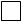 6.44 қабатты

4-этажное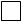 6.720 қабатты және одан да биік

20-этажное и выше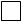 6.22 қабатты

2-этажное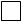 6.55-9 қабатты

5-9-этажное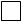 6.33 қабатты

3-этажное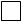 6.610-19 қабатты

10-19-этажное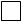 7.1сумен жабдықтау

водоснабжение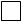 7.5орталықтан ыстық сумен жабдықтау

центральное горячее водоснабжение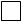 7.8желелі (табиғи) газ

газ сетевой (природный)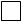 7.2кәріз

канализация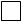 7.6жеке су жылытқыштардан ыстық сумен жабдықтау

горячее водоснабжение от индивидуальных водонагревателей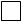 7.9сұйытылған газ (баллондағы)

газ сжиженный (в баллонах)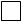 7.3орталықтан жылыту

центральное отопление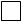 7.7тұрақты ванна немесе сусебезгі

стационарная ванна или душ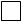 7. 10электр плитасы (еденге қоятын)

электроплита (напольная)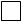 7.4жылыту

отопление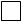 8.1кірпіш, тас

кирпич, камень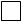 8.5ірі блокты

крупноблочный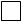 8.9қаңқа-қамысты

каркасно-камышитовый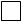 8.2ірі панелді

крупнопанельный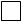 8.6ағаш, шпалдар

дерево, шпалы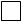 8.10саман

саман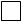 8.3қаңқа-панелді

каркасно-панельный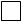 8.7монолитті бетон (темір бетон)

монолитный бетон (железобетон)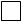 8.11басқа да қабырға материалдары

другие стеновые материалы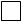 8.4көлемді-блокты

объемно-блочный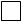 8.8ұялы бетон

ячеистый бетон1. Пәтерлер саны, бірлік

Количество квартир, единиц2. Пәтерлердің жалпы алаңы, шаршы метр

Общая площадь квартир, кв. метров3. Пәтерлердің тұрғын алаңы, шаршы метр

Жилая площадь квартир, кв. метров9.1 Бір бөлмелі

Однокомнатные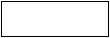 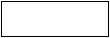 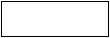 9.2 Екі бөлмелі

Двухкомнатные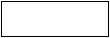 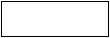 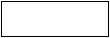 9.3 Үш бөлмелі

Трехкомнатные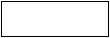 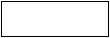 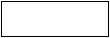 9.4 Төрт бөлмелі

Четырехкомнатные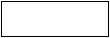 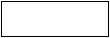 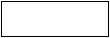 9.5 Бес бөлмелі

Пятикомнатные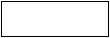 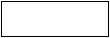 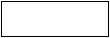 9.6 Алты бөлмелі

Шестикомнатные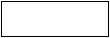 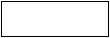 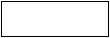 9.7 Жеті бөлмелі

Семикомнатные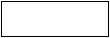 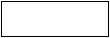 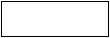 9.8 Сегіз және одан да көп бөлмелі

Восьмикомнатные и более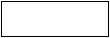 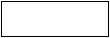 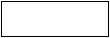 10. Өзге де тұрғын ғимараттарды, тұрғын емес ғимараттарды, тұрғын емес мақсаттағы кіріктіре- жапсарластыра салынған үй-жайларды немесе имараттарды пайдалануға беру кезінде, объектінің қуатын «Объектілер және қуаттар түрлерінің анықтамалығына» сәйкес өлшем бірліктерде көрсетіңіз

При вводе в эксплуатацию прочего жилого здания, нежилого здания, встроенно-пристроенного помещения или сооружения укажите мощность объекта в единицах измерения согласно «Справочника видов объектов и мощностей»11. Объект құрылысының нақты құнын көрсетіңіз, мың теңгемен

Укажите фактическую стоимость строительства объекта, в тысячах тенге11.1 Одан жабдықтардың құны

Из нее стоимость оборудования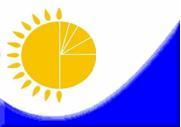 Мемлекеттік статистика органдары құпиялылығына кепілдік береді

Конфиденциальность гарантируется органами государственной статистикиМемлекеттік статистика органдары құпиялылығына кепілдік береді

Конфиденциальность гарантируется органами государственной статистикиМемлекеттік статистика органдары құпиялылығына кепілдік береді

Конфиденциальность гарантируется органами государственной статистикиМемлекеттік статистика органдары құпиялылығына кепілдік береді

Конфиденциальность гарантируется органами государственной статистикиҚазақстан Республикасы

Статистика агенттігі

төрағасының 2013

жылғы 11 қазанындағы № 189 бұйрығына 

15-қосымшаҚазақстан Республикасы

Статистика агенттігі

төрағасының 2013

жылғы 11 қазанындағы № 189 бұйрығына 

15-қосымшаЖалпымемлекеттік статистикалық байқаудың статистикалық нысаны

Статистическая форма общегосударственного статистического наблюденияЖалпымемлекеттік статистикалық байқаудың статистикалық нысаны

Статистическая форма общегосударственного статистического наблюденияЖалпымемлекеттік статистикалық байқаудың статистикалық нысаны

Статистическая форма общегосударственного статистического наблюденияЖалпымемлекеттік статистикалық байқаудың статистикалық нысаны

Статистическая форма общегосударственного статистического наблюденияАумақтық статистика органына тапсырылады

Представляется территориальному органу статистикиАумақтық статистика органына тапсырылады

Представляется территориальному органу статистикиАумақтық статистика органына тапсырылады

Представляется территориальному органу статистикиСтатистикалық нысанды www.stat.gov.kz сайтынан алуға болады

Статистическую форму можно получить на сайте www.stat.gov.kz Статистикалық нысанды www.stat.gov.kz сайтынан алуға болады

Статистическую форму можно получить на сайте www.stat.gov.kz Статистикалық нысанды www.stat.gov.kz сайтынан алуға болады

Статистическую форму можно получить на сайте www.stat.gov.kz Мемлекеттік статистиканың тиісті органдарына алғашқы статистикалық деректерді тапсырмау, уақтылы тапсырмау және дәйексіз деректерді беру «Әкімшілік құқық бұзушылық туралы» Қазақстан Республикасы Кодексінің 381-бабында көзделген әкімшілік құқық бұзушылық болып табылады.

Непредставление, несвоевременное представление и предоставление недостоверных первичных статистических данных в соответствующие органы государственной статистики является административным правонарушением, предусмотренным статьей 381 Кодекса Республики Казахстан «Об административных правонарушениях».Мемлекеттік статистиканың тиісті органдарына алғашқы статистикалық деректерді тапсырмау, уақтылы тапсырмау және дәйексіз деректерді беру «Әкімшілік құқық бұзушылық туралы» Қазақстан Республикасы Кодексінің 381-бабында көзделген әкімшілік құқық бұзушылық болып табылады.

Непредставление, несвоевременное представление и предоставление недостоверных первичных статистических данных в соответствующие органы государственной статистики является административным правонарушением, предусмотренным статьей 381 Кодекса Республики Казахстан «Об административных правонарушениях».Мемлекеттік статистиканың тиісті органдарына алғашқы статистикалық деректерді тапсырмау, уақтылы тапсырмау және дәйексіз деректерді беру «Әкімшілік құқық бұзушылық туралы» Қазақстан Республикасы Кодексінің 381-бабында көзделген әкімшілік құқық бұзушылық болып табылады.

Непредставление, несвоевременное представление и предоставление недостоверных первичных статистических данных в соответствующие органы государственной статистики является административным правонарушением, предусмотренным статьей 381 Кодекса Республики Казахстан «Об административных правонарушениях».Мемлекеттік статистиканың тиісті органдарына алғашқы статистикалық деректерді тапсырмау, уақтылы тапсырмау және дәйексіз деректерді беру «Әкімшілік құқық бұзушылық туралы» Қазақстан Республикасы Кодексінің 381-бабында көзделген әкімшілік құқық бұзушылық болып табылады.

Непредставление, несвоевременное представление и предоставление недостоверных первичных статистических данных в соответствующие органы государственной статистики является административным правонарушением, предусмотренным статьей 381 Кодекса Республики Казахстан «Об административных правонарушениях».Мемлекеттік статистиканың тиісті органдарына алғашқы статистикалық деректерді тапсырмау, уақтылы тапсырмау және дәйексіз деректерді беру «Әкімшілік құқық бұзушылық туралы» Қазақстан Республикасы Кодексінің 381-бабында көзделген әкімшілік құқық бұзушылық болып табылады.

Непредставление, несвоевременное представление и предоставление недостоверных первичных статистических данных в соответствующие органы государственной статистики является административным правонарушением, предусмотренным статьей 381 Кодекса Республики Казахстан «Об административных правонарушениях».Мемлекеттік статистиканың тиісті органдарына алғашқы статистикалық деректерді тапсырмау, уақтылы тапсырмау және дәйексіз деректерді беру «Әкімшілік құқық бұзушылық туралы» Қазақстан Республикасы Кодексінің 381-бабында көзделген әкімшілік құқық бұзушылық болып табылады.

Непредставление, несвоевременное представление и предоставление недостоверных первичных статистических данных в соответствующие органы государственной статистики является административным правонарушением, предусмотренным статьей 381 Кодекса Республики Казахстан «Об административных правонарушениях».Мемлекеттік статистиканың тиісті органдарына алғашқы статистикалық деректерді тапсырмау, уақтылы тапсырмау және дәйексіз деректерді беру «Әкімшілік құқық бұзушылық туралы» Қазақстан Республикасы Кодексінің 381-бабында көзделген әкімшілік құқық бұзушылық болып табылады.

Непредставление, несвоевременное представление и предоставление недостоверных первичных статистических данных в соответствующие органы государственной статистики является административным правонарушением, предусмотренным статьей 381 Кодекса Республики Казахстан «Об административных правонарушениях».Мемлекеттік статистиканың тиісті органдарына алғашқы статистикалық деректерді тапсырмау, уақтылы тапсырмау және дәйексіз деректерді беру «Әкімшілік құқық бұзушылық туралы» Қазақстан Республикасы Кодексінің 381-бабында көзделген әкімшілік құқық бұзушылық болып табылады.

Непредставление, несвоевременное представление и предоставление недостоверных первичных статистических данных в соответствующие органы государственной статистики является административным правонарушением, предусмотренным статьей 381 Кодекса Республики Казахстан «Об административных правонарушениях».Мемлекеттік статистиканың тиісті органдарына алғашқы статистикалық деректерді тапсырмау, уақтылы тапсырмау және дәйексіз деректерді беру «Әкімшілік құқық бұзушылық туралы» Қазақстан Республикасы Кодексінің 381-бабында көзделген әкімшілік құқық бұзушылық болып табылады.

Непредставление, несвоевременное представление и предоставление недостоверных первичных статистических данных в соответствующие органы государственной статистики является административным правонарушением, предусмотренным статьей 381 Кодекса Республики Казахстан «Об административных правонарушениях».Статистикалық нысан коды 0401101

Код статистической формы 0401101Статистикалық нысан коды 0401101

Код статистической формы 0401101Жеке құрылыс салушылардың объектілерді

пайдалануға беруі туралы есеп

Отчет о вводе в эксплуатацию объектов

индивидуальными застройщиками
1-ЖТҚ

1-ИЖС1-ЖТҚ

1-ИЖСАйлық

МесячнаяАйлық

МесячнаяЕсепті кезең

Отчетный периодай

месяцай

месяцжыл

годСәулет, қала құрылысы және құрылыс істері жөніндегі жергілікті атқарушы органдар (облыстық, аудандық және қалалық әкімшіліктер), сонымен қатар пайдалануға берілген объектілері бойынша фермерлік (шаруа) қожалықтары, жеке тұлғалар тапсырады.

Представляют местные исполнительные органы (областные, районные и городские администрации) по делам архитектуры, градостроительства и строительства, а также фермерские (крестьянские) хозяйства, физические лица по вводимым в эксплуатацию объектам. Сәулет, қала құрылысы және құрылыс істері жөніндегі жергілікті атқарушы органдар (облыстық, аудандық және қалалық әкімшіліктер), сонымен қатар пайдалануға берілген объектілері бойынша фермерлік (шаруа) қожалықтары, жеке тұлғалар тапсырады.

Представляют местные исполнительные органы (областные, районные и городские администрации) по делам архитектуры, градостроительства и строительства, а также фермерские (крестьянские) хозяйства, физические лица по вводимым в эксплуатацию объектам. Сәулет, қала құрылысы және құрылыс істері жөніндегі жергілікті атқарушы органдар (облыстық, аудандық және қалалық әкімшіліктер), сонымен қатар пайдалануға берілген объектілері бойынша фермерлік (шаруа) қожалықтары, жеке тұлғалар тапсырады.

Представляют местные исполнительные органы (областные, районные и городские администрации) по делам архитектуры, градостроительства и строительства, а также фермерские (крестьянские) хозяйства, физические лица по вводимым в эксплуатацию объектам. Сәулет, қала құрылысы және құрылыс істері жөніндегі жергілікті атқарушы органдар (облыстық, аудандық және қалалық әкімшіліктер), сонымен қатар пайдалануға берілген объектілері бойынша фермерлік (шаруа) қожалықтары, жеке тұлғалар тапсырады.

Представляют местные исполнительные органы (областные, районные и городские администрации) по делам архитектуры, градостроительства и строительства, а также фермерские (крестьянские) хозяйства, физические лица по вводимым в эксплуатацию объектам. Сәулет, қала құрылысы және құрылыс істері жөніндегі жергілікті атқарушы органдар (облыстық, аудандық және қалалық әкімшіліктер), сонымен қатар пайдалануға берілген объектілері бойынша фермерлік (шаруа) қожалықтары, жеке тұлғалар тапсырады.

Представляют местные исполнительные органы (областные, районные и городские администрации) по делам архитектуры, градостроительства и строительства, а также фермерские (крестьянские) хозяйства, физические лица по вводимым в эксплуатацию объектам. Сәулет, қала құрылысы және құрылыс істері жөніндегі жергілікті атқарушы органдар (облыстық, аудандық және қалалық әкімшіліктер), сонымен қатар пайдалануға берілген объектілері бойынша фермерлік (шаруа) қожалықтары, жеке тұлғалар тапсырады.

Представляют местные исполнительные органы (областные, районные и городские администрации) по делам архитектуры, градостроительства и строительства, а также фермерские (крестьянские) хозяйства, физические лица по вводимым в эксплуатацию объектам. Сәулет, қала құрылысы және құрылыс істері жөніндегі жергілікті атқарушы органдар (облыстық, аудандық және қалалық әкімшіліктер), сонымен қатар пайдалануға берілген объектілері бойынша фермерлік (шаруа) қожалықтары, жеке тұлғалар тапсырады.

Представляют местные исполнительные органы (областные, районные и городские администрации) по делам архитектуры, градостроительства и строительства, а также фермерские (крестьянские) хозяйства, физические лица по вводимым в эксплуатацию объектам. Сәулет, қала құрылысы және құрылыс істері жөніндегі жергілікті атқарушы органдар (облыстық, аудандық және қалалық әкімшіліктер), сонымен қатар пайдалануға берілген объектілері бойынша фермерлік (шаруа) қожалықтары, жеке тұлғалар тапсырады.

Представляют местные исполнительные органы (областные, районные и городские администрации) по делам архитектуры, градостроительства и строительства, а также фермерские (крестьянские) хозяйства, физические лица по вводимым в эксплуатацию объектам. Сәулет, қала құрылысы және құрылыс істері жөніндегі жергілікті атқарушы органдар (облыстық, аудандық және қалалық әкімшіліктер), сонымен қатар пайдалануға берілген объектілері бойынша фермерлік (шаруа) қожалықтары, жеке тұлғалар тапсырады.

Представляют местные исполнительные органы (областные, районные и городские администрации) по делам архитектуры, градостроительства и строительства, а также фермерские (крестьянские) хозяйства, физические лица по вводимым в эксплуатацию объектам. Тапсыру мерзімі – есепті айдан кейінгі 2-күні. 

Срок представления - 2-го числа после отчетного периода.Тапсыру мерзімі – есепті айдан кейінгі 2-күні. 

Срок представления - 2-го числа после отчетного периода.Тапсыру мерзімі – есепті айдан кейінгі 2-күні. 

Срок представления - 2-го числа после отчетного периода.Тапсыру мерзімі – есепті айдан кейінгі 2-күні. 

Срок представления - 2-го числа после отчетного периода.Тапсыру мерзімі – есепті айдан кейінгі 2-күні. 

Срок представления - 2-го числа после отчетного периода.Тапсыру мерзімі – есепті айдан кейінгі 2-күні. 

Срок представления - 2-го числа после отчетного периода.Тапсыру мерзімі – есепті айдан кейінгі 2-күні. 

Срок представления - 2-го числа после отчетного периода.Тапсыру мерзімі – есепті айдан кейінгі 2-күні. 

Срок представления - 2-го числа после отчетного периода.Тапсыру мерзімі – есепті айдан кейінгі 2-күні. 

Срок представления - 2-го числа после отчетного периода.БСН коды

код БИНЖСН коды

код ИИНОбъект түрінің атауы1

Наименование вида объектаОбъектінің орналасқан жері (облыс, қала, аудан, елді мекен)

Местонахождение объекта (область, город, район, населенный пункт)1.1 «Объектілер және қуаттар түрінің анықтамалығына» сәйкес объект түрінің коды (статистикалық нысанды қағаз тасығышта тапсыру кезінде статистика органының қызметкері толтырады)

Код вида объекта согласно «Справочнику видов объектов и мощностей» (заполняется работником органа статистики при сдаче статистической формы на бумажном носителе)1.1 «Объектілер және қуаттар түрінің анықтамалығына» сәйкес объект түрінің коды (статистикалық нысанды қағаз тасығышта тапсыру кезінде статистика органының қызметкері толтырады)

Код вида объекта согласно «Справочнику видов объектов и мощностей» (заполняется работником органа статистики при сдаче статистической формы на бумажном носителе)1.2 Әкімшілік-аумақтық объектілер жіктеуішіне сәйкес объектінің орналасқан жерінің коды (статистикалық нысанды қағаз тасығышта тапсыру кезінде статистика органының қызметкері толтырады)

Код местонахождения объекта согласно Классификатору административно-территориальных объектов (заполняется работником органа статистики при сдаче статистической формы на бумажном носителе)1.2 Әкімшілік-аумақтық объектілер жіктеуішіне сәйкес объектінің орналасқан жерінің коды (статистикалық нысанды қағаз тасығышта тапсыру кезінде статистика органының қызметкері толтырады)

Код местонахождения объекта согласно Классификатору административно-территориальных объектов (заполняется работником органа статистики при сдаче статистической формы на бумажном носителе)1.3 Экономикалық қызмет түрлерінің номенклатурасына сәйкес объектінің қызмет түрінің коды (статистика органының қызметкері толтырады)

Код вида деятельности объекта согласно Номенклатуре видов экономической деятельности (заполняется работником органа статистики)1.3 Экономикалық қызмет түрлерінің номенклатурасына сәйкес объектінің қызмет түрінің коды (статистика органының қызметкері толтырады)

Код вида деятельности объекта согласно Номенклатуре видов экономической деятельности (заполняется работником органа статистики)1.4 Объекті (-лер) саны2

Количество объекта (-ов)1.4 Объекті (-лер) саны2

Количество объекта (-ов)2. Жаңа ғимараттар санын көрсетіңіз

Укажите количество новых зданий3.1 Жалпы құрылыс көлемі, текше метр

Общий строительный объем, куб. метров33.2 Ғимараттың жалпы алаңы, шаршы метр

Общая площадь здания, кв. метров34.1 Пәтерлер саны, бірлік

Количество квартир, единиц4.2 Пәтерлердің жалпы алаңы, шаршы метр

Общая площадь квартир, кв. метров5.1Жаңа құрылыс

Новое строительство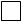 5.3Кеңейту

Расширение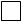 5.2Қайта жаңарту

Реконструкция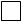 5.4Техникамен қайта жарақтандыру

Техническое перевооружение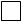 6. Өзге де тұрғын ғимараттар пайдалануға берілген жағдайда, тұрғын және қосалқы үй-жайлардың жалпы алаңын көрсетіңіз, шаршы метр

При вводе в эксплуатацию прочего жилого здания укажите общую площадь жилых и подсобных помещений, кв. метров7. Өзге де тұрғын ғимараттарды, тұрғын емес ғимараттарды, тұрғын емес мақсаттағы кіріктіре- жапсарластыра салынған үй-жайларды немесе имараттарды пайдалануға беру кезінде, объектінің қуатын «Объектілер және қуаттар түрлерінің анықтамалығына» сәйкес өлшем бірліктерде көрсетіңіз

При вводе в эксплуатацию прочего жилого здания, нежилого здания, встроенно-пристроенного помещения или сооружения укажите мощность объекта в единицах измерения согласно «Справочника видов объектов и мощностей»8. Объект құрылысының нақты құнын көрсетіңіз, мың теңгемен

Укажите фактическую стоимость строительства объекта, в тысячах тенге8.1 Ондағы жабдықтардың құны

Из нее стоимость оборудования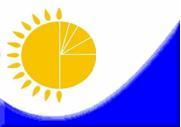 Мемлекеттік статистика органдары құпиялылығына кепілдік береді

Конфиденциальность гарантируется органами государственной статистикиМемлекеттік статистика органдары құпиялылығына кепілдік береді

Конфиденциальность гарантируется органами государственной статистикиМемлекеттік статистика органдары құпиялылығына кепілдік береді

Конфиденциальность гарантируется органами государственной статистикиМемлекеттік статистика органдары құпиялылығына кепілдік береді

Конфиденциальность гарантируется органами государственной статистикиҚазақстан Республикасы

Статистика агенттігі

төрағасының 2013

жылғы 11 қазанындағы № 189 бұйрығына 

17-қосымшаҚазақстан Республикасы

Статистика агенттігі

төрағасының 2013

жылғы 11 қазанындағы № 189 бұйрығына 

17-қосымшаЖалпымемлекеттік статистикалық байқау бойынша статистикалық нысан

Статистическая форма по общегосударственному статистическому наблюдениюЖалпымемлекеттік статистикалық байқау бойынша статистикалық нысан

Статистическая форма по общегосударственному статистическому наблюдениюЖалпымемлекеттік статистикалық байқау бойынша статистикалық нысан

Статистическая форма по общегосударственному статистическому наблюдениюЖалпымемлекеттік статистикалық байқау бойынша статистикалық нысан

Статистическая форма по общегосударственному статистическому наблюдениюАумақтық статистика органына тапсырылады

Представляется территориальному органу статистикиАумақтық статистика органына тапсырылады

Представляется территориальному органу статистикиАумақтық статистика органына тапсырылады

Представляется территориальному органу статистикиСтатистикалық нысанды www.stat.gov.kz сайтынан алуға болады

Статистическую форму можно получить на сайте www.stat.gov.kz Статистикалық нысанды www.stat.gov.kz сайтынан алуға болады

Статистическую форму можно получить на сайте www.stat.gov.kz Статистикалық нысанды www.stat.gov.kz сайтынан алуға болады

Статистическую форму можно получить на сайте www.stat.gov.kz Мемлекеттік статистиканың тиісті органдарына алғашқы статистикалық деректерді тапсырмау, уақтылы тапсырмау және дәйексіз деректерді беру «Әкімшілік құқық бұзушылық туралы» Қазақстан Республикасы Кодексінің 381-бабында көзделген әкімшілік құқық бұзушылық болып табылады.

Непредставление, несвоевременное представление и предоставление недостоверных первичных статистических данных в соответствующие органы государственной статистики является административным правонарушением, предусмотренным статьей 381 Кодекса Республики Казахстан «Об административных правонарушениях».Мемлекеттік статистиканың тиісті органдарына алғашқы статистикалық деректерді тапсырмау, уақтылы тапсырмау және дәйексіз деректерді беру «Әкімшілік құқық бұзушылық туралы» Қазақстан Республикасы Кодексінің 381-бабында көзделген әкімшілік құқық бұзушылық болып табылады.

Непредставление, несвоевременное представление и предоставление недостоверных первичных статистических данных в соответствующие органы государственной статистики является административным правонарушением, предусмотренным статьей 381 Кодекса Республики Казахстан «Об административных правонарушениях».Мемлекеттік статистиканың тиісті органдарына алғашқы статистикалық деректерді тапсырмау, уақтылы тапсырмау және дәйексіз деректерді беру «Әкімшілік құқық бұзушылық туралы» Қазақстан Республикасы Кодексінің 381-бабында көзделген әкімшілік құқық бұзушылық болып табылады.

Непредставление, несвоевременное представление и предоставление недостоверных первичных статистических данных в соответствующие органы государственной статистики является административным правонарушением, предусмотренным статьей 381 Кодекса Республики Казахстан «Об административных правонарушениях».Мемлекеттік статистиканың тиісті органдарына алғашқы статистикалық деректерді тапсырмау, уақтылы тапсырмау және дәйексіз деректерді беру «Әкімшілік құқық бұзушылық туралы» Қазақстан Республикасы Кодексінің 381-бабында көзделген әкімшілік құқық бұзушылық болып табылады.

Непредставление, несвоевременное представление и предоставление недостоверных первичных статистических данных в соответствующие органы государственной статистики является административным правонарушением, предусмотренным статьей 381 Кодекса Республики Казахстан «Об административных правонарушениях».Мемлекеттік статистиканың тиісті органдарына алғашқы статистикалық деректерді тапсырмау, уақтылы тапсырмау және дәйексіз деректерді беру «Әкімшілік құқық бұзушылық туралы» Қазақстан Республикасы Кодексінің 381-бабында көзделген әкімшілік құқық бұзушылық болып табылады.

Непредставление, несвоевременное представление и предоставление недостоверных первичных статистических данных в соответствующие органы государственной статистики является административным правонарушением, предусмотренным статьей 381 Кодекса Республики Казахстан «Об административных правонарушениях».Мемлекеттік статистиканың тиісті органдарына алғашқы статистикалық деректерді тапсырмау, уақтылы тапсырмау және дәйексіз деректерді беру «Әкімшілік құқық бұзушылық туралы» Қазақстан Республикасы Кодексінің 381-бабында көзделген әкімшілік құқық бұзушылық болып табылады.

Непредставление, несвоевременное представление и предоставление недостоверных первичных статистических данных в соответствующие органы государственной статистики является административным правонарушением, предусмотренным статьей 381 Кодекса Республики Казахстан «Об административных правонарушениях».Мемлекеттік статистиканың тиісті органдарына алғашқы статистикалық деректерді тапсырмау, уақтылы тапсырмау және дәйексіз деректерді беру «Әкімшілік құқық бұзушылық туралы» Қазақстан Республикасы Кодексінің 381-бабында көзделген әкімшілік құқық бұзушылық болып табылады.

Непредставление, несвоевременное представление и предоставление недостоверных первичных статистических данных в соответствующие органы государственной статистики является административным правонарушением, предусмотренным статьей 381 Кодекса Республики Казахстан «Об административных правонарушениях».Мемлекеттік статистиканың тиісті органдарына алғашқы статистикалық деректерді тапсырмау, уақтылы тапсырмау және дәйексіз деректерді беру «Әкімшілік құқық бұзушылық туралы» Қазақстан Республикасы Кодексінің 381-бабында көзделген әкімшілік құқық бұзушылық болып табылады.

Непредставление, несвоевременное представление и предоставление недостоверных первичных статистических данных в соответствующие органы государственной статистики является административным правонарушением, предусмотренным статьей 381 Кодекса Республики Казахстан «Об административных правонарушениях».Мемлекеттік статистиканың тиісті органдарына алғашқы статистикалық деректерді тапсырмау, уақтылы тапсырмау және дәйексіз деректерді беру «Әкімшілік құқық бұзушылық туралы» Қазақстан Республикасы Кодексінің 381-бабында көзделген әкімшілік құқық бұзушылық болып табылады.

Непредставление, несвоевременное представление и предоставление недостоверных первичных статистических данных в соответствующие органы государственной статистики является административным правонарушением, предусмотренным статьей 381 Кодекса Республики Казахстан «Об административных правонарушениях».Статистикалық нысан коды 0462102

Код статистической формы 0462102Статистикалық нысан коды 0462102

Код статистической формы 0462102Құрылыс-монтаж жұмыстарын жүргізе бастағаны туралы хабарламаларды зерттеу сауалдамасы

Анкета обследования об уведомлениях на начало производства

строительно-монтажных работ
F-001F-001Жартыжылдық

ПолугодоваяЖартыжылдық

ПолугодоваяЕсепті кезең

Отчетный периоджартыжылдық

полугодиежартыжылдық

полугодиежыл

годМемлекеттік сәулеттік құрылыс бақылау органдары тапсырады.

Представляют государственные органы архитектурно-строительного контроляМемлекеттік сәулеттік құрылыс бақылау органдары тапсырады.

Представляют государственные органы архитектурно-строительного контроляМемлекеттік сәулеттік құрылыс бақылау органдары тапсырады.

Представляют государственные органы архитектурно-строительного контроляМемлекеттік сәулеттік құрылыс бақылау органдары тапсырады.

Представляют государственные органы архитектурно-строительного контроляМемлекеттік сәулеттік құрылыс бақылау органдары тапсырады.

Представляют государственные органы архитектурно-строительного контроляМемлекеттік сәулеттік құрылыс бақылау органдары тапсырады.

Представляют государственные органы архитектурно-строительного контроляМемлекеттік сәулеттік құрылыс бақылау органдары тапсырады.

Представляют государственные органы архитектурно-строительного контроляМемлекеттік сәулеттік құрылыс бақылау органдары тапсырады.

Представляют государственные органы архитектурно-строительного контроляМемлекеттік сәулеттік құрылыс бақылау органдары тапсырады.

Представляют государственные органы архитектурно-строительного контроляТапсыру мерзімі – есепті кезеңнен кейінгі 10-күні. 

Срок предоставления - 10 числа после отчетного периода.Тапсыру мерзімі – есепті кезеңнен кейінгі 10-күні. 

Срок предоставления - 10 числа после отчетного периода.Тапсыру мерзімі – есепті кезеңнен кейінгі 10-күні. 

Срок предоставления - 10 числа после отчетного периода.Тапсыру мерзімі – есепті кезеңнен кейінгі 10-күні. 

Срок предоставления - 10 числа после отчетного периода.Тапсыру мерзімі – есепті кезеңнен кейінгі 10-күні. 

Срок предоставления - 10 числа после отчетного периода.Тапсыру мерзімі – есепті кезеңнен кейінгі 10-күні. 

Срок предоставления - 10 числа после отчетного периода.Тапсыру мерзімі – есепті кезеңнен кейінгі 10-күні. 

Срок предоставления - 10 числа после отчетного периода.Тапсыру мерзімі – есепті кезеңнен кейінгі 10-күні. 

Срок предоставления - 10 числа после отчетного периода.Тапсыру мерзімі – есепті кезеңнен кейінгі 10-күні. 

Срок предоставления - 10 числа после отчетного периода.БСН коды

код БИНзаңды тұлға

юридическое лицо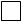 жеке тұлға

физическое лицо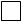 1.2 Заңды тұлға үшін құрылыс салушының атауы немесе жеке тұлға үшін тегі

Наименование застройщика для юридического лица или фамилию для физического лица1.2.1 Құрылыс салушы-заңды тұлғаның БСН коды (статистикалық нысанды қағаз тасығышта тапсыру кезінде статистика органының қызметкері толтырады)

Код БИН юридического лица- застройщика (заполняется работником органа статистики при сдаче статистической формы на бумажном носителе)1.2.2 Құрылыс салушы құрылыс-монтаж жұмыстарын жүргізе бастағаны туралы бірнеше хабарлама жолдаған жағдайда объектінің реттік нөмірін көрсетіңіз 

В случае если застройщиком направлено несколько уведомлений о начале производства

строительно-монтажных работ укажите порядковый номер объекта1.2.2 Құрылыс салушы құрылыс-монтаж жұмыстарын жүргізе бастағаны туралы бірнеше хабарлама жолдаған жағдайда объектінің реттік нөмірін көрсетіңіз 

В случае если застройщиком направлено несколько уведомлений о начале производства

строительно-монтажных работ укажите порядковый номер объекта1.3 Объект түрінің атауы 1

Наименование вида объекта1.4 Объектінің орналасқан жері (облыс, қала, аудан, елді мекен)

Местонахождение объекта (область, город, район)1.5 Жергілікті жердің типі, тиісті ұяшыққа «» белгісін қойыңыз

Тип местности, поставьте отметку «» в соответствующей ячейке 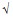 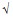 ауыл

село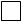 қала

город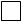 1.6 Құрылыс-монтаж жұмыстарын жұмыстарын жүргізе бастағаны туралы хабарламаның тіркелу күні (күні, айы, жылы)

Дата регистрации уведомления о начале строительно-монтажных работ (число, месяц, год)1.7 Құрылыстың басталған күні, айы, жылы

Дата начала строительства (число, месяц, год)1.8 Жоба бойынша құрылыстың ұзақтығы, айлар

Продолжительность строительства по проекту, месяцев1.9 «Объектілер және қуаттар түрінің анықтамалығына» сәйкес объект түрінің коды (статистикалық нысанды қағаз тасығышта тапсыру кезінде статистика органының қызметкері толтырады)

Код вида объекта согласно «Справочнику видов объектов и мощностей» (заполняется работником органа статистики при сдаче статистической формы на бумажном носителе)2.1Республикалық бюджет қаражаты

Средства республиканского бюджета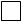 2.4Қарыз қаражаты

Заемные средства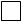 2.2Жергілікті бюджет қаражаты

Средства местного бюджета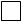 2.4.1ипотекалық кредит

из них ипотечные кредиты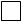 2.3Меншікті қаражаты

Собственные средства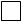 2.5Шетел инвестициялары

Иностранные инвестиции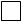 3.1Жаңа құрылыс

Новое строительство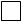 3.3Ұлғайту

Расширение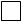 3.2Қайта жаңғырту

Реконструкция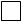 3.4Техникалық қайта жарақтандыру

Техническое перевооружение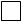 4. Жаңа ғимарат салынып жатқан жағдайда көрсетіңіз

Укажите, если сооружается новое здание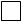 5. Дайын ғимаратқа жапсаржай салынып жатқан жағдайда көрсетіңіз

Укажите, если сооружается пристройка к существующему зданию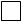 6. Жаңа ғимараттар немесе жапсаржай іске қосылған жағдайда, сонымен бірге бар ғимаратты қайта жаңғыртудың, ұлғайтудың жалпы алаңын көрсетіңіз, шаршы метр

При сооружении нового здания или пристройки, а также в случае реконструкции или расширения уже существующих зданий, укажите общую площадь, кв. метров27. Тұрғын үйлер іске қосылған жағдайда, бар ғимаратты ұлғайту, сонымен бірге тұрғын емес үйден тұрғын үйге қайта жаңғырту жағдайында пәтердің жалпы алаңын көрсетіңіз, шаршы метр

При сооружении жилого здания, расширении уже существующих зданий, а также в случае реконструкции из нежилого в жилое, укажите общую площадь квартир, кв. метров28.1Тұрғын үйді тұрғын емеске өзгерту

Из жилого в нежилое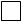 8.3Тұрғын емес үйлердегі өзгерістер

Изменения в нежилых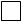 8.2Тұрғын еместі тұрғын үйге өзгерту

Из нежилого в жилое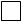 8.4Өзгермейді

Не меняется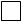 9. Құрылыстың сметалық құнын көрсетіңіз, мың теңгемен

Укажите сметную стоимость строительства, в тысячах тенге 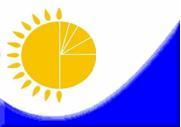 Мемлекеттік статистика органдары құпиялылығына кепілдік береді

Конфиденциальность гарантируется органами государственной статистикиМемлекеттік статистика органдары құпиялылығына кепілдік береді

Конфиденциальность гарантируется органами государственной статистикиМемлекеттік статистика органдары құпиялылығына кепілдік береді

Конфиденциальность гарантируется органами государственной статистикиҚазақстан Республикасы

Статистика агенттігі

төрағасының 2013

жылғы 11 қазанындағы № 189 бұйрығына 

19-қосымшаҚазақстан Республикасы

Статистика агенттігі

төрағасының 2013

жылғы 11 қазанындағы № 189 бұйрығына 

19-қосымшаЖалпымемлекеттік статистикалық байқау бойынша статистикалық нысан

Статистическая форма по общегосударственному статистическому наблюдениюЖалпымемлекеттік статистикалық байқау бойынша статистикалық нысан

Статистическая форма по общегосударственному статистическому наблюдениюЖалпымемлекеттік статистикалық байқау бойынша статистикалық нысан

Статистическая форма по общегосударственному статистическому наблюдениюАумақтық статистика органына тапсырылады

Представляется территориальному органу статистикиАумақтық статистика органына тапсырылады

Представляется территориальному органу статистикиАумақтық статистика органына тапсырылады

Представляется территориальному органу статистикиСтатистикалық нысанды www.stat.gov.kz сайтынан алуға болады

Статистическую форму можно получить на сайте www.stat.gov.kz Статистикалық нысанды www.stat.gov.kz сайтынан алуға болады

Статистическую форму можно получить на сайте www.stat.gov.kz Статистикалық нысанды www.stat.gov.kz сайтынан алуға болады

Статистическую форму можно получить на сайте www.stat.gov.kz Мемлекеттік статистиканың тиісті органдарына алғашқы статистикалық деректерді тапсырмау, уақтылы тапсырмау және дәйексіз деректерді беру «Әкімшілік құқық бұзушылық туралы» Қазақстан Республикасы Кодексінің 381-бабында көзделген әкімшілік құқық бұзушылық болып табылады.

Непредставление, несвоевременное представление и предоставление недостоверных первичных статистических данных в соответствующие органы государственной статистики является административным правонарушением, предусмотренным статьей 381 Кодекса Республики Казахстан «Об административных правонарушениях».Мемлекеттік статистиканың тиісті органдарына алғашқы статистикалық деректерді тапсырмау, уақтылы тапсырмау және дәйексіз деректерді беру «Әкімшілік құқық бұзушылық туралы» Қазақстан Республикасы Кодексінің 381-бабында көзделген әкімшілік құқық бұзушылық болып табылады.

Непредставление, несвоевременное представление и предоставление недостоверных первичных статистических данных в соответствующие органы государственной статистики является административным правонарушением, предусмотренным статьей 381 Кодекса Республики Казахстан «Об административных правонарушениях».Мемлекеттік статистиканың тиісті органдарына алғашқы статистикалық деректерді тапсырмау, уақтылы тапсырмау және дәйексіз деректерді беру «Әкімшілік құқық бұзушылық туралы» Қазақстан Республикасы Кодексінің 381-бабында көзделген әкімшілік құқық бұзушылық болып табылады.

Непредставление, несвоевременное представление и предоставление недостоверных первичных статистических данных в соответствующие органы государственной статистики является административным правонарушением, предусмотренным статьей 381 Кодекса Республики Казахстан «Об административных правонарушениях».Мемлекеттік статистиканың тиісті органдарына алғашқы статистикалық деректерді тапсырмау, уақтылы тапсырмау және дәйексіз деректерді беру «Әкімшілік құқық бұзушылық туралы» Қазақстан Республикасы Кодексінің 381-бабында көзделген әкімшілік құқық бұзушылық болып табылады.

Непредставление, несвоевременное представление и предоставление недостоверных первичных статистических данных в соответствующие органы государственной статистики является административным правонарушением, предусмотренным статьей 381 Кодекса Республики Казахстан «Об административных правонарушениях».Мемлекеттік статистиканың тиісті органдарына алғашқы статистикалық деректерді тапсырмау, уақтылы тапсырмау және дәйексіз деректерді беру «Әкімшілік құқық бұзушылық туралы» Қазақстан Республикасы Кодексінің 381-бабында көзделген әкімшілік құқық бұзушылық болып табылады.

Непредставление, несвоевременное представление и предоставление недостоверных первичных статистических данных в соответствующие органы государственной статистики является административным правонарушением, предусмотренным статьей 381 Кодекса Республики Казахстан «Об административных правонарушениях».Мемлекеттік статистиканың тиісті органдарына алғашқы статистикалық деректерді тапсырмау, уақтылы тапсырмау және дәйексіз деректерді беру «Әкімшілік құқық бұзушылық туралы» Қазақстан Республикасы Кодексінің 381-бабында көзделген әкімшілік құқық бұзушылық болып табылады.

Непредставление, несвоевременное представление и предоставление недостоверных первичных статистических данных в соответствующие органы государственной статистики является административным правонарушением, предусмотренным статьей 381 Кодекса Республики Казахстан «Об административных правонарушениях».Мемлекеттік статистиканың тиісті органдарына алғашқы статистикалық деректерді тапсырмау, уақтылы тапсырмау және дәйексіз деректерді беру «Әкімшілік құқық бұзушылық туралы» Қазақстан Республикасы Кодексінің 381-бабында көзделген әкімшілік құқық бұзушылық болып табылады.

Непредставление, несвоевременное представление и предоставление недостоверных первичных статистических данных в соответствующие органы государственной статистики является административным правонарушением, предусмотренным статьей 381 Кодекса Республики Казахстан «Об административных правонарушениях».Мемлекеттік статистиканың тиісті органдарына алғашқы статистикалық деректерді тапсырмау, уақтылы тапсырмау және дәйексіз деректерді беру «Әкімшілік құқық бұзушылық туралы» Қазақстан Республикасы Кодексінің 381-бабында көзделген әкімшілік құқық бұзушылық болып табылады.

Непредставление, несвоевременное представление и предоставление недостоверных первичных статистических данных в соответствующие органы государственной статистики является административным правонарушением, предусмотренным статьей 381 Кодекса Республики Казахстан «Об административных правонарушениях».Статистикалық нысан коды 0472104

Код статистической формы 0472104Статистикалық нысан коды 0472104

Код статистической формы 0472104Хабарламалар бойынша құрылыс барысын

және объектілерді пайдалануға беруді

зерттеу сауалдамасы

Анкета обследования хода строительства и

ввода в эксплуатацию объектов по

уведомлениям
F-004F-004Жылдық

ГодоваяЖылдық

ГодоваяЕсепті кезең

Отчетный периоджыл

годжыл

годҚұрылыс-монтаж жұмыстарын жүргізе бастағаны туралы хабарламалар ұсынған заңды тұлғалар тапсырады.

Представляют юридические лица, представившие уведомление о начале производства строительно-монтажных работ. Құрылыс-монтаж жұмыстарын жүргізе бастағаны туралы хабарламалар ұсынған заңды тұлғалар тапсырады.

Представляют юридические лица, представившие уведомление о начале производства строительно-монтажных работ. Құрылыс-монтаж жұмыстарын жүргізе бастағаны туралы хабарламалар ұсынған заңды тұлғалар тапсырады.

Представляют юридические лица, представившие уведомление о начале производства строительно-монтажных работ. Құрылыс-монтаж жұмыстарын жүргізе бастағаны туралы хабарламалар ұсынған заңды тұлғалар тапсырады.

Представляют юридические лица, представившие уведомление о начале производства строительно-монтажных работ. Құрылыс-монтаж жұмыстарын жүргізе бастағаны туралы хабарламалар ұсынған заңды тұлғалар тапсырады.

Представляют юридические лица, представившие уведомление о начале производства строительно-монтажных работ. Құрылыс-монтаж жұмыстарын жүргізе бастағаны туралы хабарламалар ұсынған заңды тұлғалар тапсырады.

Представляют юридические лица, представившие уведомление о начале производства строительно-монтажных работ. Құрылыс-монтаж жұмыстарын жүргізе бастағаны туралы хабарламалар ұсынған заңды тұлғалар тапсырады.

Представляют юридические лица, представившие уведомление о начале производства строительно-монтажных работ. Құрылыс-монтаж жұмыстарын жүргізе бастағаны туралы хабарламалар ұсынған заңды тұлғалар тапсырады.

Представляют юридические лица, представившие уведомление о начале производства строительно-монтажных работ. Тапсыру мерзімі – есепті жылдан кейінгі 15 ақпан.

Срок предоставления - 15 февраля после отчетного года.Тапсыру мерзімі – есепті жылдан кейінгі 15 ақпан.

Срок предоставления - 15 февраля после отчетного года.Тапсыру мерзімі – есепті жылдан кейінгі 15 ақпан.

Срок предоставления - 15 февраля после отчетного года.Тапсыру мерзімі – есепті жылдан кейінгі 15 ақпан.

Срок предоставления - 15 февраля после отчетного года.Тапсыру мерзімі – есепті жылдан кейінгі 15 ақпан.

Срок предоставления - 15 февраля после отчетного года.Тапсыру мерзімі – есепті жылдан кейінгі 15 ақпан.

Срок предоставления - 15 февраля после отчетного года.Тапсыру мерзімі – есепті жылдан кейінгі 15 ақпан.

Срок предоставления - 15 февраля после отчетного года.Тапсыру мерзімі – есепті жылдан кейінгі 15 ақпан.

Срок предоставления - 15 февраля после отчетного года.БСН коды

код БИНОбъект түрінің атауы1

Наименование вида объектаОбъектінің орналасқан жері (облыс, қала, аудан, елді мекен)

Местонахождение объекта (область, город, район)1.1 Объекттің сәйкестендірме коды (статистикалық нысанды қағаз тасығышта тапсыру кезінде статистика органының қызметкері толтырады)

Идентификационный код объекта (заполняется работником органа статистики при сдаче статистической формы на бумажном носителе)1.1 Объекттің сәйкестендірме коды (статистикалық нысанды қағаз тасығышта тапсыру кезінде статистика органының қызметкері толтырады)

Идентификационный код объекта (заполняется работником органа статистики при сдаче статистической формы на бумажном носителе)1.2 «Объектілер және қуаттар түрлерінің анықтамалығына» сәйкес объект түрінің коды (статистикалық нысанды қағаз тасығышта тапсыру кезінде статистика органының қызметкері толтырады)

Код вида объекта согласно «Справочника видов объектов и мощностей» (заполняется работником органа статистики при сдаче статистической формы на бумажном носителе)1.2 «Объектілер және қуаттар түрлерінің анықтамалығына» сәйкес объект түрінің коды (статистикалық нысанды қағаз тасығышта тапсыру кезінде статистика органының қызметкері толтырады)

Код вида объекта согласно «Справочника видов объектов и мощностей» (заполняется работником органа статистики при сдаче статистической формы на бумажном носителе)а)иә

да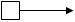 2.1.1 - тармақ

пункт 2.1.1б)жоқ

нет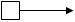 2.2 - тармақ және әрі қарай

пункт 2.2 и далее2.1.1 Объектінің пайдалануға берілген күнін көрсетіңіз

Укажите дату ввода объекта в эксплуатациюКүні,

Число,айы,

месяц,жылы

год2.2Құрылыс әлі басталған жоқ

Строительство не начато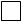 2.3Құрылыс басталды

Строительство начато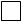 2.4Құрылыс уақытша тоқтатылған

Строительство временно приостановлено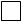 2.5Құрылыс тоқтатылып қойылған 

Строительство законсервировано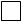 2.6Аяқталмаған құрылыс объектісі сатылған

Объект незавершенного строительства продан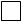 